В соответствии Бюджетным кодексом Российской Федерации, постановлением администрации Сутчевского сельского поселения Мариинско-Посадского района Чувашской Республики от 01.03.2021 № 9 «Об утверждении Перечня муниципальных программ Сутчевского сельского поселения Мариинско-Посадского района Чувашской Республики», от 07.12.2016 № 107 «Об утверждении Порядка разработки, реализации и оценки эффективности муниципальных программ Сутчевского сельского поселения Мариинско-Посадского района Чувашской Республики», администрация Сутчевского сельского поселения Мариинско-Посадского района Чувашской Республики постановляет: 1. Утвердить прилагаемую муниципальную программу, паспорт программы  Сутчевского сельского поселения Мариинско-Посадского района Чувашской Республики «Развитие потенциала муниципального управления» на 2021-2035 годы.2. Признать утратившим силу постановление администрации от 21.06.2016 № 49 «Об утверждении муниципальной программы Сутчевского сельского поселения Мариинско-Посадского района Чувашской Республики «Развитие потенциала муниципального управления» на 2016-2020 годы.3. Настоящее постановление вступает в силу с момента его официального опубликования в муниципальной газете «Посадский вестник».4. Контроль за исполнением настоящего постановления оставляю за собой.Утвержденапостановлением администрацииСутчевского сельского поселенияМариинско-Посадского района Чувашской Республикиот 05.04.2021г.  № 25 МУНИЦИПАЛЬНАЯ ПРОГРАММАСутчевского сельского поселения Мариинско-Посадского района Чувашской Республики «Развитие потенциала муниципального управления» на 2021-2035 годыПаспорт
муниципальной программы Сутчевского сельского поселения «Развитие потенциала муниципального управления» Раздел I. Приоритеты политики в сфере реализации муниципальной программы Сутчевского сельского поселения «Развитие потенциала муниципального управления», цели, задачи, описание сроков и этапов реализации Муниципальной программыПриоритеты политики в сфере реализации муниципальной программы определены в Стратегии социально-экономического развития Мариинско-Посадского района до 2035 года, в ежегодных посланиях Главы Чувашской Республики Государственному Совету Чувашской Республики.Муниципальная программа Сутчевского сельского поселения «Развитие потенциала муниципального управления» (далее – Муниципальная программа) направлена на достижение следующих целей:- совершенствование системы муниципального  управления в Сутчевском сельском поселении;- повышение эффективности и результативности деятельности муниципальных служащих Сутчевского сельского поселения.Для достижения поставленных целей необходимо решение следующих задач:- повышение эффективности местного самоуправления, взаимодействия органов местной власти с гражданским обществом и бизнесом;- формирование высококвалифицированного кадрового состава муниципальных служащих, способного обеспечить эффективность государственного управления;- обеспечение общедоступности и достоверности сведений, содержащихся в регистре муниципальных нормативных правовых актов Чувашской Республики.Муниципальная программа будет реализовываться в 2021 - 2035 годах в три этапа:1 этап - 2021 - 2025 годы;2 этап - 2026 - 2030 годы;3 этап-  2031-2035 годы:В рамках 1 этапа будет продолжена реализация ранее начатых мероприятий, направленных на совершенствование системы муниципального управления, повышение эффективности и информационной прозрачности деятельности органов местного самоуправления в Сутчевском сельском поселении.На 2 и 3 этапах планируется продолжить работу по предупреждению и искоренению коррупции, повышению эффективности взаимодействия органов местного самоуправления и гражданского общества в сфере муниципального управления, обеспечения защиты прав и законных интересов граждан и организаций.Сведения о целевых индикаторах и показателях Муниципальной программы, подпрограмм Муниципальной программы и их значениях приведены в приложении № 1 к настоящей Муниципальной программе.Перечень целевых индикаторов и показателей носит открытый характер и предусматривает возможность корректировки в случае потери информативности целевого индикатора и показателя (достижение максимального значения) и изменения приоритетов муниципальной политики в рассматриваемой сфере. Раздел II. Обобщенная характеристика основных мероприятийподпрограмм Муниципальной программыВыстроенная в рамках настоящей Муниципальной программы система целевых ориентиров (цели, задачи, ожидаемые результаты) представляет собой четкую согласованную структуру, посредством которой установлена прозрачная и понятная связь реализации отдельных мероприятий с достижением конкретных целей Муниципальной программы.Задачи Муниципальной программы будут решаться в рамках четырех подпрограмм.Подпрограмма «Совершенствование муниципального управления в сфере юстиции» объединяет одно  основное  мероприятие:Основное мероприятие 1. Ведение регистра муниципальных нормативных правовых актов Сутчевского сельского поселения  Мариинско-Посадского района  Чувашской Республики.В рамках данного основного мероприятия предусматривается внесение муниципальных нормативных правовых актов в регистр муниципальных нормативных правовых актов Сутчевского сельского поселения  Мариинско-Посадского района  Чувашской Республики, актуализация муниципальных нормативных правовых актов, проведение правовой экспертизы муниципальных нормативных правовых актов на соответствие их законодательству Российской Федерации, законодательству Чувашской Республики и уставу муниципального образования, а также предоставление сведений из регистра муниципальных нормативных правовых актов Сутчевского сельского поселения  Мариинско-Посадского района  Чувашской Республики органам власти всех уровней, юридическим лицам и гражданам.Подпрограмма «Развитие муниципальной службы в Сутчевском сельском поселении» объединяет пять основных мероприятий:Основное мероприятие 1. Развитие нормативно-правовой базы  Сутчевского сельского поселения, регулирующей вопросы муниципальной службы в Сутчевском сельском поселении.В рамках данного основного мероприятия предусматривается дальнейшее совершенствование и развитие нормативно-правовой базы Сутчевского сельского поселения, регулирующей вопросы муниципальной службы, методическое и консультационное обеспечение деятельности кадровых служб органов местного самоуправления в  Сутчевском сельском поселении.Основное мероприятие 2. Организация дополнительного профессионального развития муниципальных служащих Сутчевского сельского поселения.В рамках данного основного мероприятия предусматривается реализация мер по переподготовке и повышению квалификации кадров для муниципальной службы, организации прохождения практики студентами образовательных организаций высшего образования в органах местного самоуправления в  Сутчевском сельском поселении.Основное мероприятие 3. Внедрение на муниципальной службе современных кадровых технологий.Данное основное мероприятие предусматривает создание объективных и прозрачных механизмов конкурсного отбора кандидатов на замещение должностей муниципальной службы и включение в кадровые резервы органов местного самоуправления.Основное мероприятие 4. Повышение престижа муниципальной службы.Реализация данного основного мероприятия предусматривает формирование кадровых резервов и их эффективное использование.Предусматривается также организация органами местного самоуправления ежегодного прохождения диспансеризации муниципальными служащими.Основное мероприятие 5. Формирование положительного имиджа органов местного самоуправления в Сутчевском сельском поселении.В рамках данного основного мероприятия планируется проведение социологических опросов или интернет-опросов на предмет оценки удовлетворенности муниципальных служащих условиями и результатами своей работы, морально-психологическим климатом в коллективе, а также анализ результатов социологических опросов или интернет-опросов.Подпрограмма "Противодействие коррупции в Сутчевском сельском поселении" объединяет девять основных мероприятий:Основное мероприятие 1. Организационные меры по созданию механизма реализации антикоррупционной политики в  органах местного самоуправления Сутчевского сельского поселения.В рамках данного основного мероприятия предусматривается разработка  органами местного самоуправления планов мероприятий по противодействию коррупции.Основное мероприятие 2. Нормативно-правовое обеспечение антикоррупционной деятельности.Данное основное мероприятие предусматривает разработку нормативных правовых актов органов местного самоуправления Сутчевского сельского поселения,  в целях реализации Национального плана противодействия коррупции на 2018–2020 годы, утвержденного Указом Президента Российской Федерации от 29 июня 2018 г. № 378, а также совершенствование нормативно-правовой базы Сутчевского сельского поселения, регулирующей вопросы противодействия коррупции.Основное мероприятие 3. Антикоррупционная экспертиза нормативных правовых актов и их проектов.В рамках данного основного мероприятия предусматривается дальнейшее проведение антикоррупционной экспертизы нормативных правовых актов  органов местного самоуправления Сутчевского сельского поселения и их проектов.Планируется также проведение семинаров-совещаний с участием представителей органов исполнительной власти Чувашской Республики, органов местного самоуправления и граждан, уполномоченных на проведение независимой антикоррупционной экспертизы нормативных правовых актов и их проектов, по вопросам проведения антикоррупционной экспертизы нормативных правовых актов и их проектов.Основное мероприятие 4. Организация мониторинга факторов, порождающих коррупцию или способствующих ее распространению, и мер антикоррупционной политики.В рамках данного основного мероприятия предусматривается проведение социологических исследований на предмет оценки уровня коррупции.Основное мероприятие 5. Внедрение антикоррупционных механизмов в сфере закупок товаров, работ, услуг для обеспечения муниципальных нужд.В рамках данного основного мероприятия планируется осуществление мониторинга закупок товаров, работ, услуг для обеспечения муниципальных нужд, а также проведение мероприятий по исключению случаев участия на стороне поставщиков (подрядчиков, исполнителей) товаров (работ, услуг) для обеспечения муниципальных нужд близких родственников, а также лиц, которые могут оказать прямое влияние на процесс формирования, размещения и контроля за проведением закупок, работ, услуг для обеспечения муниципальных нужд.Основное мероприятие 6. Внедрение антикоррупционных механизмов в рамках реализации кадровой политики в органах местного самоуправления Сутчевского сельского поселения. Предполагается разработка и реализация комплекса мероприятий по формированию среди муниципальных служащих обстановки нетерпимости к коррупционным проявлениям, организация и мониторинг деятельности комиссий по соблюдению требований к служебному поведению и урегулированию конфликта интересов, созданных в органах местного самоуправления.Основное мероприятие 7. Внедрение внутреннего контроля в органах местного самоуправления Сутчевского сельского поселения Данное основное мероприятие включает в себя реализацию мероприятий по организации и обеспечению эффективного контроля за соблюдением муниципальными служащими ограничений и запретов, предусмотренных соответственно законодательством о  муниципальной службе в Сутчевском сельском поселении (далее также – муниципальная служба), проведению анализа сведений о доходах, расходах, об имуществе и обязательствах имущественного характера, представленных лицами, замещающими  муниципальные должности, муниципальными служащими, соблюдения ограничений и запретов, требований о предотвращении или урегулировании конфликта интересов, исполнения ими должностных обязанностей, а также проведению проверок достоверности и полноты указанных сведений.Основное мероприятие 8. Обеспечение доступа граждан и организаций к информации о деятельности органов местного самоуправления в Сутчевском сельском поселении. В рамках данного основного мероприятия предусматривается организация размещения  средствах массовой информации информационных сюжетов, интервью по вопросам реализации на территории Сутчевского сельского поселения  муниципальной политики в области противодействия коррупции, а также обеспечение размещения в средствах массовой информации сведений о фактах привлечения к ответственности должностных  органов местного самоуправления Сутчевского сельского поселения  за правонарушения, связанные с использованием своего служебного положения. Основное мероприятие 9. Обеспечение доступа граждан и организаций к информации о деятельности органов местного самоуправления в Сутчевском сельском поселении. В рамках данного основного мероприятия предусматривается организация размещения  средствах массовой информации информационных сюжетов, интервью по вопросам реализации на территории Сутчевского сельского поселения  муниципальной политики в области противодействия коррупции, а также обеспечение размещения в средствах массовой информации сведений о фактах привлечения к ответственности должностных  органов местного самоуправления Сутчевского сельского поселения  за правонарушения, связанные с использованием своего служебного положения. Подпрограмма "Обеспечение реализации муниципальной программы Сутчевского сельского поселения "Развитие потенциала муниципального управления" реализуется в рамках одного основного мероприятия «Обще программные расходы».  Раздел III. Обоснование объема финансовых ресурсов, необходимых для реализации муниципальной программы (с расшифровкой по источникам финансирования, по этапам и годам реализации муниципальной программы) Расходы Муниципальной программы формируются за счет средств бюджета Сутчевского сельского поселения Мариинско-Посадского района Чувашской Республики.Общий объем финансирования Муниципальной программы в 2021-2035 годах составляет 5936500,00 рублей за счет средств бюджета Сутчевского сельского поселения.Прогнозируемый объем финансирования Муниципальной программы на 1 этапе составляет 5936500,00 рублей, в том числе:в 2021 году  - 1187300,00рублей;в 2022 году – 1187300,00 рублей;в 2023 году – 1187300,00 рублей;в 2024 году -  1187300,00 рублей;в 2025 году -  1187300,00 рублей;На 2 этапе, в 2026–2030 годах, объем финансирования Муниципальной программы составляет 0,00 рублей.На 3 этапе, в 2031–2035 годах, объем финансирования Муниципальной программы составляет  0,00 рублей.Объемы финансирования Муниципальной программы подлежат ежегодному уточнению исходя из реальных возможностей бюджета.Сведения о целевых индикаторах и показателях Муниципальной программы, подпрограмм Муниципальной программы и их значениях приведены в приложении № 1 к настоящей Муниципальной  программе.Ресурсное обеспечение и прогнозная (справочная) оценка расходов за счет всех источников финансирования реализации Муниципальной программы приведены в приложении № 2 к настоящей Муниципальной программе.В Муниципальной программу включена подпрограмма, реализуемая в рамках Муниципальной программы, согласно приложению №3 к настоящей Муниципальной программе.Приложение 1к муниципальной программе Сутчевского сельского поселения«Развитие потенциала муниципального управления»С В Е Д Е Н И Яо целевых индикаторах, показателях муниципальной программы  Сутчевского сельского поселения  «Развитие потенциала муниципального управления»Приложение № 2
к муниципальной программе Сутчевского сельского поселения
«Развитие потенциала муниципального управления » Ресурсное обеспечение
реализации муниципальной программы Сутчевского сельского поселения  «Развитие потенциала муниципального управления»  за счет всех источников финансированияПриложение № 3к муниципальной программеСутчевского сельского поселения«Развитие потенциала муниципального управления»ПОДПРОГРАММА «Совершенствование муниципального управления в сфере юстиции» муниципальной программы  Сутчевского сельского поселения «Развитие потенциала муниципального управления»Раздел I. Приоритеты и цель подпрограммы «Совершенствование муниципального управления в сфере юстиции» муниципальной программы Сутчевского сельского поселения «Развитие потенциала муниципального управления».Приоритетным направлением муниципальной политики в сфере юстиции является обеспечение соответствия норм Конституции Чувашской Республики, законов Чувашской Республики и иных нормативных правовых актов Чувашской Республики, устава Сутчевского сельского поселения, муниципальных нормативных правовых актов Сутчевского сельского поселения Конституции Российской Федерации, федеральным законам и иным нормативным правовым актам Российской Федерации.Основной целью подпрограммы «Совершенствование муниципального управления в сфере юстиции» муниципальной программы Сутчевского сельского поселения «Развитие потенциала муниципального управления» (далее – подпрограмма) является реализация муниципальной политики в сфере юстиции, находящейся в ведении Чувашской Республики.Достижению поставленной в подпрограмме цели способствует решение следующих приоритетных задач:учет и систематизация муниципальных нормативных правовых актов;Раздел II. Перечень и сведения о целевых индикаторах и показателях подпрограммы с расшифровкой плановых значений по годам ее реализацииЦелевыми индикаторами и показателями подпрограммы являются:актуализация муниципальных нормативных правовых актов, внесенных в регистр муниципальных нормативных правовых актов Чувашской Республики, – 100,0 процента от общего числа поступивших муниципальных нормативных правовых актов;В результате реализации мероприятий подпрограммы ожидается достижение следующих целевых индикаторов и показателей:актуализация муниципальных нормативных правовых актов, внесенных в регистр муниципальных нормативных правовых актов Чувашской Республики:в 2021 году – 100,0 процента;в 2022 году – 100,0 процента;в 2023 году – 100,0 процента;в 2024 году – 100,0 процента;в 2025 году – 100,0 процента;в 2030 году – 100,0 процента;в 2035 году – 100,0 процента.Раздел III. Характеристика основных мероприятий, мероприятий подпрограммы с указанием сроков и этапов их реализацииОсновные мероприятия подпрограммы направлены на реализацию поставленных целей и задач подпрограммы и Муниципальной  программы в целом. Подпрограмма состоит из  одного основного мероприятия:Основное мероприятие 1. Ведение регистра муниципальных нормативных правовых актов Чувашской РеспубликиВ рамках данного основного мероприятия предусматривается реализация следующих мероприятий:Мероприятие 1.1. Внесение муниципальных нормативных правовых актов в регистр муниципальных нормативных правовых актов Сутчевского сельского поселения Мариинско-Посадского района Чувашской Республики.Раздел IV. Обоснование объема финансовых ресурсов, необходимых для реализации подпрограммы (с расшифровкой по источникам финансирования, по этапам и годам реализации подпрограммы)Расходы подпрограммы формируются за счет средств федерального бюджета, республиканского бюджета Чувашской Республики и бюджета Сутчевского сельского поселения.Общий объем финансирования подпрограммы в 2021–2035 годах составляет 0,00 рублей, в том числе за счет средств:федерального бюджета –0,00 рублей (100 процентов);республиканского бюджета Чувашской Республики – 0,00 рублей (0 процента);бюджета Сутчевского сельского поселения -     0,00 рублей (0 процента). Объем финансирования подпрограммы на 1 этапе составляет 0,00 рублей, в том числе:в 2021 году –0,00 рублей;в 2022 году –0,00 рублей;в 2023 году –0,00 рублей;в 2024 году –0,00 рублей;в 2025 году –0,00 рублей;из них средства:федерального бюджета –0,00 рублей, в том числе:в 2021 году –0,00 рублей;в 2022 году –0,00 рублей;в 2023 году –0,00 рублей;в 2024 году –0,00 рублей;в 2025 году –0,00 рублей;На 2 этапе, в 2026–2030 годах, объем финансирования подпрограммы составляет 0,00 рублей, из них средства:федерального бюджета –0,00 рублей;республиканского бюджета Чувашской Республики – 0,00 рублей;бюджета Сутчевского сельского поселения – 0,00 рублей.На 3 этапе, в 2031–2035 годах, объем финансирования подпрограммы составляет 0,00 рублей, из них средства:федерального бюджета –0,00 рублей;республиканского бюджета Чувашской Республики – 0,00 рублей;бюджета Сутчевского сельского поселения – 0,00 рублей.Объемы финансирования подпрограммы подлежат ежегодному уточнению исходя из реальных возможностей бюджетов всех уровней.Ресурсное обеспечение реализации подпрограммы за счет всех источников финансирования приведено в приложении к настоящей подпрограмме.Приложениек подпрограмме «Совершенствование государственного управления в сфере юстиции» муниципальной программы Сутчевского поселения «Развитие потенциала муниципального управления»РЕСУРСНОЕ ОБЕСПЕЧЕНИЕреализации подпрограммы «Совершенствование муниципального управления в сфере юстиции» муниципальной программы Сутчевского сельского поселения «Развитие потенциала муниципального управления» за счет всех источников финансирования___________* Приводятся значения целевых индикаторов и показателей в 2030 и 2035 годах соответственно._____________Приложение № 4к муниципальной программеСутчевского сельского поселения «Развитие потенциаламуниципального управления»П О Д П Р О Г Р А М М А«Развитие муниципальной службы в Сутчевском  сельском поселении» муниципальной программы Сутчевского сельского поселения «Развитие  потенциала муниципального управления»Раздел I. Приоритеты и цель подпрограммы «Развитие муниципальной службы в Сутчевском сельском поселении» муниципальной программы Сутчевского сельского поселения «Развитие потенциала муниципального управления»Приоритеты в вопросах развития муниципальной службы определены Федеральным законом «О муниципальной службе в Российской Федерации», Указом Президента Российской Федерации от 7 мая . № 601 «Об основных направлениях совершенствования муниципального управления», Законом Чувашской Республики «О муниципальной службе в Чувашской Республике» и основными целями муниципальной программы Сутчевского сельского поселения «Развитие потенциала муниципального управления».Основной целью подпрограммы «Развитие муниципальной службы в Сутчевском сельском поселении» муниципальной программы Сутчевского сельского поселения «Развитие потенциала муниципального управления» (далее – подпрограмма) является повышение эффективности муниципальной службы в Сутчевском сельском поселении, а также результативности профессиональной служебной деятельности муниципальных служащих в Сутчевском сельском поселении.Достижению поставленной в подпрограмме цели способствует решение следующих задач:совершенствование системы правового регулирования муниципальной службы;внедрение новых кадровых технологий на муниципальной службе;эффективность подготовки кадров для муниципальной службы, профессионального развития муниципальных служащих;повышение престижа муниципальной службы и органов местного самоуправления в Сутчевском сельском поселении;создание объективных и прозрачных механизмов конкурсного отбора кандидатов на замещение должностей муниципальной службы;формирование положительного имиджа органов местного самоуправления;совершенствование организационной системы управления кадровыми процессами.Подпрограмма отражает участие органов местного самоуправления в реализации мероприятий, предусмотренных подпрограммой.В рамках мероприятий предусмотрены методическое и консультационное обеспечение деятельности кадровых служб органов местного самоуправления, организация дополнительного профессионального развития муниципальных служащих в Сутчевском сельском поселении, внедрение на муниципальной службе современных кадровых технологий.Для повышения престижа муниципальной службы и формирования положительного имиджа органов местного самоуправления важное значение имеет реализация муниципальных программ по развитию муниципальной службы в органах местного самоуправления, предусматривающих мероприятия по созданию эффективной системы поиска и отбора кандидатов для замещения должностей муниципальной службы, основанной на принципах открытости, объективности и равного доступа граждан к муниципальной службе, использование инновационных технологий профессионального развития муниципальных служащих и т.д.Раздел II. Перечень и сведения о целевых индикаторах и показателях подпрограммы с расшифровкой плановых значений по годам ее реализацииЦелевыми индикаторами и показателями подпрограммы являются:доля подготовленных нормативных правовых актов Сутчевского сельского поселения, регулирующих вопросы муниципальной службы в Сутчевском сельском поселении, отнесенные к компетенции органов местного самоуправления;количество муниципальных служащих, прошедших дополнительное профессиональное образование в текущем году за счет средств республиканского бюджета Чувашской Республики, бюджета Мариинско-Посадского района;доля муниципальных служащих, оценивших условия и результаты своей работы, морально-психологический климат в коллективе не ниже оценки «удовлетворительно».В результате реализации мероприятий подпрограммы ожидается достижение следующих целевых индикаторов и показателей:доля подготовленных нормативных правовых актов Сутчевского сельского поселения, регулирующих вопросы муниципальной службы в Сутчевском сельском поселении, отнесенные к компетенции органов местного самоуправления:в 2021 году – 100,0 процента;в 2022 году – 100,0 процента;в 2023 году – 100,0 процента;в 2024 году – 100,0 процента;в 2025 году – 100,0 процента;в 2030 году – 100,0 процента;в 2035 году – 100,0 процента;количество муниципальных служащих, прошедших дополнительное профессиональное образование в текущем году за счет средств республиканского бюджета Чувашской Республики, бюджета Мариинско-Посадского района:в 2021 году – 0 человек;в 2022 году – 0человек;в 2023 году – 0 человек;в 2024 году – 0 человек;в 2025 году – 0 человек;в 2030 году – 1 человек;в 2035 году – 1 человек;доля муниципальных служащих, оценивших условия и результаты своей работы, морально-психологический климат в коллективе не ниже оценки «удовлетворительно»:в 2021 году – 50,0 процента;в 2022 году – 60,0 процента;в 2023 году – 70,0 процента;в 2024 году – 80,0 процента;в 2025 году – 90,0 процента;в 2030 году – 95,0 процента;в 2035 году – 100,0 процента.Раздел III. Характеристики основных мероприятий, мероприятий подпрограммы с указанием сроков и этапов их реализацииОсновные мероприятия подпрограммы направлены на реализацию поставленных целей и задач подпрограммы и Муниципальной программы в целом. Подпрограмма объединяет четыре основных мероприятий:Основное мероприятие 1. Развитие нормативно-правовой базы Сутчевского сельского поселения, регулирующей вопросы муниципальной службы в Сутчевском сельском поселенииВ рамках данного основного мероприятия предусматривается реализация следующих мероприятий:Мероприятие 1.1. Совершенствование и развитие нормативно-правовой базы Сутчевского сельского поселения, регулирующей вопросы муниципальной службы.Основное мероприятие 2. Организация дополнительного профессионального развития муниципальных служащих в Сутчевском сельском поселенииВ рамках данного основного мероприятия будут реализованы следующие мероприятия:Мероприятие 2.1. Переподготовка и повышение квалификации кадров для муниципальной службы.Мероприятие 2.2. Организация прохождения практики студентами образовательных организаций высшего образования в органах местного самоуправления в Сутчевском сельском поселении.Основное мероприятие 3. Внедрение на муниципальной службе современных кадровых технологийВ рамках данного основного мероприятия предусматривается реализация следующих мероприятий:Мероприятие 3.1. Создание объективных и прозрачных механизмов конкурсного отбора кандидатов на замещение должностей муниципальной службы.Мероприятие 3.2. Использование единых критериев оценки соответствия кандидатов квалификационным требованиям при проведении конкурсов на замещение вакантных должностей муниципальной службы.Основное мероприятие 4. Формирование положительного имиджа органов местного самоуправления в Сутчевском сельском поселенииВ рамках данного основного мероприятия предусматривается реализация следующих мероприятий:Мероприятие 4.1. Проведение социологических опросов или интернет-опросов на предмет оценки удовлетворенности муниципальных служащих условиями и результатами своей работы, морально-психологическим климатом в коллективе.Мероприятие 4.2. Анализ результатов социологических опросов или интернет-опросов.Подпрограмма реализуется в период с 2021 по 2035 год в три этапа:1 этап – 2021–2025 годы;2 этап – 2026–2030 годы;3 этап – 2031–2035 годы.Раздел IV. Обоснование объема финансовых ресурсов, необходимых для реализации подпрограммы (с расшифровкой по источникам финансирования, по этапам и годам реализации подпрограммы)Расходы подпрограммы формируются за счет средств республиканского бюджета Чувашской Республики и  бюджета Сутчевского сельского поселения.Общий объем финансирования подпрограммы в 2021–2035 годах составляет 0,0 рублей, в том числе за счет средств:Бюджета Сутчевского сельского поселения –0,0 рублей (100,0 процента).Прогнозируемый объем финансирования подпрограммы на 1 этапе составляет 0,0 рублей, в том числе:в 2021 году –0,0 рублей;в 2022 году –0,0 рублей;в 2023 году –0,0 рублей;в 2024 году –0,0 рублей;в 2025 году –0,0 рублей;из них средства:бюджета Сутчевского сельского поселения –0,0 рублей, в том числе:в 2021 году –0,0 рублей;в 2022 году –0,0 рублей;в 2023 году –0,0 рублей;в 2024 году –0,0 рублей;в 2025 году –0,0 рублей.На 2 этапе, в 2026–2030 годах, объем финансирования подпрограммы составляет 0,0 рублей, из них средства:бюджета Сутчевского сельского поселения –0,0 рублей.На 3 этапе, в 2031–2035 годах, объем финансирования подпрограммы составляет 0,0 рублей, из них средства:бюджета Сутчевского сельского поселения –0,0 рублей.Объемы финансирования подпрограммы подлежат ежегодному уточнению исходя из реальных возможностей бюджетов всех уровней.Ресурсное обеспечение реализации подпрограммы за счет всех источников финансирования приведено в приложении к настоящей подпрограмме.Приложениек подпрограмме «Развитие муниципальной службы в Сутчевском сельском поселении» муниципальной программы Сутчевского сельского поселения «Развитие потенциала муниципального управления»РЕСУРСНОЕ ОБЕСПЕЧЕНИЕреализации подпрограммы «Развитие муниципальной службы в в Сутчевском сельском поселении» муниципальной программы  Сутчевского сельского поселения «Развитие потенциала муниципального управления» за счет всех источников финансирования_______________** Приводятся значения целевых индикаторов и показателей в 2030 и 2035 годах соответственно. Приложение № 5к муниципальной программе Сутчевского сельского поселения«Развитие потенциала муниципального» Паспорт подпрограммы "Противодействие коррупции " муниципальной программы  Сутчевского сельского поселения «Развитие потенциала муниципального»Раздел I. Приоритеты и цели подпрограммы, общая характеристика участия органов местного самоуправления сельских поселений в реализации подпрограммыПриоритеты антикоррупционной политики определены Федеральным законом «О противодействии коррупции», Национальным планом противодействия коррупции на 2018–2020 годы, утвержденным Указом Президента Российской Федерации от 29 июня 2018 г. № 378, иными нормативными правовыми актами Российской Федерации в сфере противодействия коррупции, Законом Чувашской Республики «О противодействии коррупции», основными целями муниципальной программы Сутчевского сельского поселения «Развитие потенциала муниципального управления» и иными нормативными правовыми актами Чувашской Республики и Сутчевского сельского поселения.Основной целью подпрограммы «Противодействие коррупции в Сутчевском сельском поселении» муниципальной  программы Сутчевского сельского поселения  «Развитие потенциала муниципального управления » (далее – подпрограмма) является снижение уровня коррупции и ее влияния на деятельность органов местного самоуправления в  Сутчевском сельском поселении Мариинско-Посадского района  Чувашской Республики.Достижению поставленной в подпрограмме цели способствует решение следующих приоритетных задач:оценка  существующего   уровня   коррупции  в Сутчевском сельском поселении;обеспечение открытости и прозрачности при осуществлении закупок для обеспечения муниципальных нужд;предупреждение коррупционных правонарушений;устранение условий, порождающих коррупцию;обеспечение   ответственности     за      коррупционные правонарушения   во   всех   случаях, предусмотренных нормативными   правовыми  актами Российской Федерации и Чувашской Республики;реализация кадровой политики в органах местного самоуправления в Сутчевском сельском поселении Мариинско-Посадского района Чувашской Республики в целях минимизации коррупционных рисков;вовлечение   гражданского    общества    в   реализацию антикоррупционной политики;формирование антикоррупционного  сознания, нетерпимости по отношению к коррупционным проявлениям;содействие   реализации  прав граждан и организаций  на доступ     к    информации   о   фактах   коррупции   и коррупциогенных  факторах,   а  также  на  их свободное освещение в средствах массовой информации.Администрацией Сутчевского сельского поселения ежегодно утверждаются планы мероприятий по противодействию коррупции, принимаются нормативные правовые акты в целях реализации Национального плана противодействия коррупции на 2018–2020 годы, утвержденного Указом Президента Российской Федерации от 29 июня 2018 г. № 378, осуществляется совершенствование нормативно-правовой базы в сфере противодействия коррупции. Мероприятиями подпрограммы предусмотрено обучение муниципальных служащих по программам повышения квалификации, в которые включены вопросы по антикоррупционной тематике.Должностными лицами, ответственными за работу по профилактике коррупционных и иных правонарушений, обеспечивается проведение анализа сведений о доходах, расходах, об имуществе и обязательствах имущественного характера, представленных лицами, замещающими должности муниципальной службы, соблюдения ограничений и запретов, требований о предотвращении или урегулировании конфликта интересов, исполнения ими должностных обязанностей, а также проведение проверок достоверности и полноты указанных сведений.В рамках подпрограммы администрацией Сутчевского сельского поселения также проводятся мероприятия по исключению случаев участия на стороне поставщиков (подрядчиков, исполнителей) товаров, работ, услуг для обеспечения муниципальных нужд близких родственников, а также лиц, которые могут оказать прямое влияние на процесс формирования, размещения и контроля за их проведением.Реализация подпрограммы будет способствовать формированию среди муниципальных служащих нетерпимости к коррупционным проявлениям.Раздел II. Перечень и сведения о целевых индикаторах и показателях подпрограммы с расшифровкой плановых значений по годам ее реализации.Целевыми индикаторами и показателями подпрограммы являются:количество закупок заказчиков, осуществляющих закупки для обеспечения муниципальных нужд, в отношении которых проведен мониторинг;уровень коррупции в Сутчевском сельском поселении по оценке предпринимателей и руководителей коммерческих организаций, полученный посредством проведения социологических исследований по вопросам коррупции;уровень коррупции в Сутчевском сельском поселении по оценке граждан, полученный посредством проведения социологических исследований по вопросам коррупции;уровень коррупции в Сутчевском сельском поселении по оценке предпринимателей и руководителей коммерческих организаций, полученный посредством проведения социологических исследований по вопросам коррупции;доля  муниципальных служащих в Сутчевском сельском поселении, осуществляющих в соответствии с должностными обязанностями закупки, прошедших в установленные сроки обучение по программам повышения квалификации в сфере закупок, включающим вопросы по антикоррупционной тематике;доля подготовленных нормативных правовых актов Чувашской Республики, регулирующих вопросы противодействия коррупции, отнесенные к компетенции субъекта Российской Федерации;доля лиц, замещающих должности муниципальной службы  и муниципальные должности Сутчевского сельского поселения,  в отношении которых лицами, ответственными за работу по профилактике коррупционных и иных правонарушений в органах местного самоуправления, ежегодно проводится анализ представленных ими сведений о доходах, расходах, об имуществе и обязательствах имущественного характера, соблюдения ограничений и запретов, требований о предотвращении или урегулировании конфликта интересов, исполнения ими должностных обязанностей;доля лиц, ответственных за работу по профилактике коррупционных и иных правонарушений в органах местного самоуправления, прошедших обучение по антикоррупционной тематике;доля лиц, сведения о доходах, расходах, об имуществе и обязательствах имущественного характера которых опубликованы, в общем количестве лиц, обязанных представить сведения о доходах, расходах, об имуществе и обязательствах имущественного характера, подлежащие опубликованию, – 100,0 процента;количество  муниципальных служащих в Сутчевском сельском поселении, прошедших обучение по программам повышения квалификации, в которые включены вопросы по антикоррупционной тематике;доля муниципальных служащих в Сутчевском сельском поселении, впервые поступивших муниципальную службу для замещения должностей, включенных в перечни должностей, утвержденные нормативными правовыми актами органов местного самоуправления, прошедших обучение по образовательным программам в области противодействия коррупции;количество информационно-аналитических материалов и публикаций на тему коррупции и противодействия коррупции, размещенных в средствах массовой информации, распространяемых на территории Сутчевского сельского поселения.В результате реализации мероприятий подпрограммы ожидается достижение следующих целевых индикаторов и показателей:количество закупок заказчиков, осуществляющих закупки для обеспечения муниципальных нужд, в отношении которых проведен мониторинг:в 2021 году – 0 процедур;в 2022 году – 0 процедур;в 2023 году – 0 процедур;в 2024 году – 0 процедур;в 2025 году – 0 процедур;в 2030 году – 0 процедур;в 2035 году – 1 процедур;уровень коррупции в Сутчевском сельском поселении по оценке граждан, полученный посредством проведения социологических исследований по вопросам коррупции (по 10-бальной шкале, где 1 означает отсутствие коррупции, а 10 – максимальный уровень коррупции):в 2021 году – 1 балла;в 2022 году – 1 балла;в 2023 году – 1 балла;в 2024 году – 1 балла;в 2025 году – 1 балла;в 2030 году – 1 балла;в 2035 году – 1 балла;уровень коррупции в Сутчевском сельском поселении по оценке предпринимателей и руководителей коммерческих организаций, полученный посредством проведения социологических исследований по вопросам коррупции (по 10-бальной шкале, где 1 означает отсутствие коррупции, а 10 – максимальный уровень коррупции):в 2021 году – 1 балла;в 2022 году – 1 балла;в 2023 году – 1 балла;в 2024 году – 1 балла;в 2025 году – 1 балла;в 2030 году – 1 балла;в 2035 году – 1 балла;доля  муниципальных служащих в Сутчевском сельском поселении, осуществляющих в соответствии с должностными обязанностями закупки, прошедших в установленные сроки обучение по программам повышения квалификации в сфере закупок, включающим вопросы по антикоррупционной тематике:в 2021 году – 100 процента;в 2022 году – 100 процента;в 2023 году – 100 процента;в 2024 году – 100 процента;в 2025 году – 100 процента;в 2030 году – 100 процента;в 2035 году – 100 процента;доля подготовленных нормативных правовых актов в Сутчевском сельском поселении, регулирующих вопросы противодействия коррупции, отнесенных к компетенции органов местного самоуправления:в 2021 году – 100,0 процента;в 2022 году – 100,0 процента;в 2023 году – 100,0 процента;в 2024 году – 100,0 процента;в 2025 году – 100,0 процента;в 2030 году – 100,0 процента;в 2035 году – 100,0 процента;доля лиц, замещающих  муниципальные должности и муниципальных служащих, в отношении которых лицами, ответственными за работу по профилактике коррупционных и иных правонарушений в государственных органах Чувашской Республики и органах местного самоуправления, ежегодно проводится анализ представленных ими сведений о доходах, расходах, об имуществе и обязательствах имущественного характера, соблюдения ограничений и запретов, требований о предотвращении или урегулировании конфликта интересов, исполнения ими должностных обязанностей:в 2021 году – 100,0 процента;в 2022 году – 100,0 процента;в 2023 году – 100,0 процента;в 2024 году – 100,0 процента;в 2025 году – 100,0 процента;в 2030 году – 100,0 процента;в 2035 году – 100,0 процента;доля лиц, ответственных за работу по профилактике коррупционных и иных правонарушений в органах местного самоуправления Сутчевского сельского поселения, прошедших обучение по антикоррупционной тематике:в 2021 году – 100,0 процента;в 2022 году – 100,0 процента;в 2023 году – 100,0 процента;в 2024 году – 100,0 процента;в 2025 году – 100,0 процента;в 2030 году – 100,0 процента;в 2035 году – 100,0 процента;доля лиц, сведения о доходах, расходах, об имуществе и обязательствах имущественного характера которых опубликованы, в общем количестве лиц, обязанных представить сведения о доходах, расходах, об имуществе и обязательствах имущественного характера, подлежащие опубликованию:в 2021 году – 100,0 процента;в 2022 году – 100,0 процента;в 2023 году – 100,0 процента;в 2024 году – 100,0 процента;в 2025 году – 100,0 процента;в 2030 году – 100,0 процента;в 2035 году – 100,0 процента;количество муниципальных служащих, прошедших обучение по программам повышения квалификации, в которые включены вопросы по антикоррупционной тематике:в 2021 году – 0 человек;в 2022 году – 0 человек;в 2023 году – 0 человек;в 2024 году – 0 человек;в 2025 году – 0 человек;в 2030 году – 1 человек;в 2035 году – 1 человек;доля муниципальных служащих, впервые поступивших на муниципальную службу для замещения должностей, включенных в перечни должностей, утвержденные нормативными правовыми актами  органов местного самоуправления, прошедших обучение по образовательным программам в области противодействия коррупции:в 2021 году – 100,0 процентов;в 2022 году – 100,0 процентов;в 2023 году – 100,0 процентов;в 2024 году – 100,0 процентов;в 2025 году – 100,0 процентов;в 2030 году – 100,0 процентов;в 2035 году – 100,0 процентов;количество информационно-аналитических материалов и публикаций на тему коррупции и противодействия коррупции, размещенных в средствах массовой информации, распространяемых на территории Сутчевского сельского поселения :в 2021 году –1 единиц;в 2022 году – 1 единиц;в 2023 году – 1 единиц;в 2024 году – 1 единиц;в 2025 году – 1 единиц;в 2030 году – 2 единиц;в 2035 году – 2 единиц.Раздел III. Характеристики основных мероприятий, мероприятий подпрограммы с указанием сроков и этапов их реализации.Основные мероприятия подпрограммы направлены на реализацию поставленных целей и задач подпрограммы и Муниципальной  программы в целом. Подпрограмма объединяет девять основных мероприятий:Основное мероприятие 1. Организационные меры по созданию механизма реализации антикоррупционной политики в Сутчевском сельском поселенииВ рамках данного основного мероприятия предусматривается реализация следующего мероприятия:           Мероприятие 1.1. Разработка органами местного самоуправления Сутчевского сельского поселения  планов мероприятий по противодействию коррупции.Основное мероприятие 2. Нормативно-правовое обеспечение антикоррупционной деятельности.В рамках данного основного мероприятия предусматривается реализация следующих  мероприятий:Мероприятие 2.1.Разработка нормативных правовых актов органов местного самоуправления  Сутчевского сельского поселения в целях реализации Национального плана противодействия коррупции на 2018–2020 годы, утвержденного Указом Президента Российской Федерации от 29 июня  2018 г. № 378. Мероприятие 2.2.Совершенствование нормативно-правовой базы органов местного самоуправления  Сутчевского сельского поселения, регулирующей вопросы противодействия коррупции.Основное мероприятие 3. Антикоррупционная экспертиза нормативных правовых актов и их проектов.В рамках данного основного мероприятия предусматривается реализация следующих  мероприятий:Мероприятие 3.1. Проведение антикоррупционной экспертизы нормативных правовых актов органов местного самоуправления  Сутчевского сельского поселения. Мероприятие 3.2.Проведение семинаров-совещаний с участием представителей органов местного самоуправления Сутчевского сельского поселения и граждан, уполномоченных на проведение независимой антикоррупционной экспертизы нормативных правовых актов и их проектов, по вопросам проведения антикоррупционной экспертизы нормативных правовых актов и их проектов. Основное мероприятие 4. Организация мониторинга факторов, порождающих коррупцию или способствующих ее распространению, и мер антикоррупционной политикиВ рамках данного основного мероприятия предусматривается реализация следующих  мероприятий:Мероприятие 4.1. Проведение социологических исследований на предмет оценки уровня коррупции.Основное мероприятие 5. Совершенствование мер по противодействию коррупции в сфере закупок товаров, работ, услуг для обеспечения муниципальных нуждВ рамках данного основного мероприятия предусматривается реализация следующих  мероприятий:Мероприятие 5.1. Осуществление мониторинга закупок товаров, работ, услуг для обеспечения муниципальных нужд. Мероприятие 5.2. Проведение мероприятий по исключению случаев участия на стороне поставщиков (подрядчиков, исполнителей) товаров, работ, услуг для обеспечения муниципальных нужд близких родственников, а также лиц, которые могут оказать прямое влияние на процесс формирования, размещения и контроля за проведением закупок для обеспечения муниципальных нужд.Основное мероприятие 6. Внедрение антикоррупционных механизмов в рамках реализации кадровой политики в органах местного самоуправления Сутчевского сельского поселения. В рамках данного основного мероприятия предусматривается реализация следующих  мероприятий:Мероприятие 6.1. Разработка и реализация комплекса мероприятий по формированию среди муниципальных служащих обстановки нетерпимости к коррупционным проявлениям.Мероприятие 6.2.Организация и мониторинг деятельности комиссий по соблюдению требований к служебному поведению и урегулированию конфликта интересов, созданных в органах местного самоуправления Сутчевского сельского поселения.Основное мероприятие 7. Внедрение внутреннего контроля в органах местного самоуправления  Сутчевского сельского поселения. В рамках данного основного мероприятия предусматривается реализация следующих  мероприятий:Мероприятие 7.1. Организация и обеспечение эффективного контроля за соблюдением лицами, замещающими должности муниципальной службы и муниципальные должности ограничений и запретов, предусмотренных соответственно законодательством о гражданской службе и законодательством о муниципальной службе.Мероприятие 7.2.Проведение анализа сведений о доходах, расходах, об имуществе и обязательствах имущественного характера, представленных лицами, замещающими должности муниципальной службы  и муниципальные должности, соблюдения ограничений и запретов, требований о предотвращении или урегулировании конфликта интересов, исполнения ими должностных обязанностей, а также проведение проверок достоверности и полноты указанных сведений.Основное мероприятие 8. Организация антикоррупционной пропаганды и просвещенияВ рамках данного основного мероприятия предполагается реализация следующих мероприятий:Мероприятие 8.1. Проведение конкурсов антикоррупционной направленности.Мероприятие 8.2. Размещение работ победителей конкурса на разработку сценариев социальной рекламы антикоррупционной направленности на радио и телевидении, в средствах массовой информации.Основное мероприятие 9. Обеспечение доступа граждан и организаций к информации о деятельности органов местного самоуправления в Сутчевском сельском поселении. В рамках данного основного мероприятия предполагается реализация следующих мероприятий:Мероприятие 9.1. Организация размещения в средствах массовой информации информационных сюжетов, интервью по вопросам реализации на территории Сутчевского сельского поселения муниципальной политики в области противодействия коррупции.Мероприятие 9.2. Обеспечение размещения в средствах массовой информации сведений о фактах привлечения к ответственности должностных лиц органов местного самоуправления Сутчевского сельского поселения  за правонарушения, связанные с использованием своего служебного положения.Подпрограмма реализуется в период с 2021 по 2035 год в три этапа:1 этап – 2021–2025 годы;2 этап – 2026–2030 годы;3 этап – 2031–2035 годы.Раздел  IV. Обоснование объема финансовых ресурсов, необходимых для реализации подпрограммы (с расшифровкой по источникам финансирования, по этапам и годам реализации подпрограммы).Расходы подпрограммы формируются за счет средств  бюджета Сутчевского сельского поселения Мариинско-Посадского района Чувашской  Республики.Общий объем финансирования Муниципальной программы в 2021 - 2035 годах составит 0,00 тыс. рублей.Прогнозируемый объем финансирования Муниципальной  программы на 1 этапе составляет 0,00 тыс. рублей, в том числе: в 2021 году – 0,00  рублей;в 2022 году – 0,00  рублей;в 2023 году – 0,00  рублей;в 2024 году – 0,00 рублей;в 2025 году – 0,00  рублей;На 2 этапе, в 2026–2030 годах, объем финансирования Муниципальной  программы составляет 0 рублей.На 3 этапе, в 2031–2035 годах, объем финансирования Муниципальной программы составляет 0 рублей.Объемы финансирования подпрограммы подлежат ежегодному уточнению исходя из реальных возможностей бюджета Сутчевского сельского поселения.Ресурсное обеспечение реализации подпрограммы за счет всех источников финансирования приведено в приложении к настоящей подпрограмме._____________Приложениек подпрограмме «Противодействие коррупции»муниципальной программы Сутчевского сельского поселения «Развитие потенциала муниципального управления»Ресурсное обеспечение
подпрограммы «Противодействие коррупции» муниципальной программы Сутчевского сельского поселения «Развитие потенциала муниципального управления»ЧĂВАШ РЕСПУБЛИКИСĔнтĔрвĂрри РАЙОНĚКУКАШНИ ЯЛ ПОСЕЛЕНИЙĚНАДМИНИСТРАЦИЙĚЙЫШĂНУ2021.04.05 25 №Кукашни ялě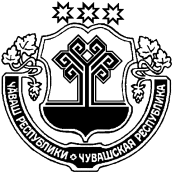 ЧУВАШСКАЯ РЕСПУБЛИКА
МАРИИНСКО-ПОСАДСКИЙ РАЙОНАДМИНИСТРАЦИЯСУТЧЕВСКОГО СЕЛЬСКОГОПОСЕЛЕНИЯПОСТАНОВЛЕНИЕ05.04.2021 № 25деревня СутчевоОб утверждении муниципальной программы Сутчевского сельского поселения Мариинско-Посадского района Чувашской Республики «Развитие потенциала муниципального управления» на 2021-2035 годыГлава Сутчевского сельского поселенияС.Ю. ЕмельяноваОтветственный исполнитель:Администрация Сутчевского сельского поселения Мариинско-Посадского района Чувашской РеспубликиДата составления проекта муниципальной программы:март 2021 годаНепосредственный исполнитель проекта муниципальной программы:Глава Сутчевского сельского поселения Мариинско-Посадского района Чувашской РеспубликиТел.: 8(83542)32-2-33e-mail: marpos_sut@cap.ruОтветственный исполнитель муниципальной программыАдминистрация Сутчевского сельского поселения Мариинско-Посадского района Чувашской РеспубликиПодпрограммы                                             «Совершенствование муниципального управления в сфере юстиции»; «Развитие муниципальной службы в Сутчевском сельском поселении»;«Противодействие коррупции в Сутчевском сельском поселении»;«Обеспечение реализации муниципальной программы Сутчевского сельского поселения «Развитие потенциала муниципального управления"Цели муниципальной программы         - совершенствование системы муниципального  управления в Сутчевском сельском поселении;- повышение эффективности и результативности деятельности муниципальных служащих Сутчевского сельского поселенияЗадачи муниципальной программы- повышение эффективности местного самоуправления, взаимодействия органов местной власти с гражданским обществом и бизнесом;- формирование высококвалифицированного кадрового состава муниципальных служащих, способного обеспечить эффективность государственного управления;- обеспечение общедоступности и достоверности сведений, содержащихся в регистре муниципальных нормативных правовых актов Сутчевского сельского поселенияЦелевые индикаторы (показатели) муниципальной программы          к 2036 году будут достигнуты следующие показатели:доля муниципальных нормативных правовых актов, внесенных в регистр муниципальных нормативных правовых актов Чувашской Республики - 100 процентов от числа поступивших Этапы и сроки реализации программы1 этап - 2021 - 2025 годы;2 этап - 2026 - 2030 годы;3 этап – 2031-2035 годы.Объемы средств бюджета на финансирование муниципальной программы и прогнозная оценка привлекаемых на реализацию ее целей средствобщий объем финансирования Муниципальной программы за счет средств местного бюджета составит 5936500,00 рублей,в том числе:в 2021 году – 1187300,00 рублей;в 2022 году – 1187300,00 рублей;в 2023 году – 1187300,00 рублей;в 2024году  - 1187300,00 рублей;в 2025году  - 1187300,00 рублей;в 2026-2030год – 0,00 рублей;в 2031-2035год – 0,00 рублей;Ожидаемые результаты реализации муниципальной программыреализация муниципальной программы позволит:повысить степень ответственности органа местного самоуправления Сутчевского сельского поселения Мариинско-Посадского района перед населением;обеспечить высокий уровень доступности для населения информации и технологий в области местного самоуправления;укрепить доверие граждан к органу местного самоуправления;повысить уровень судебной защиты прав и свобод граждан и организаций;повысить эффективность местного самоуправления, взаимодействия гражданского общества и бизнеса с органом местного самоуправления;сформировать высококвалифицированный кадровый состав органа местного самоуправления;реализовать конституционные права граждан на получение достоверной информации, создать условия для получения информации о муниципальных нормативных правовых актах органа местного самоуправления должностными лицами и организациями.№ппЦелевой индикатор и показатель (наименование)Целевой индикатор и показатель (наименование)Целевой индикатор и показатель (наименование)ЕдиницаизмеренияЕдиницаизмеренияЕдиницаизмеренияЗначения целевых индикаторов и показателей по годамЗначения целевых индикаторов и показателей по годамЗначения целевых индикаторов и показателей по годамЗначения целевых индикаторов и показателей по годамЗначения целевых индикаторов и показателей по годамЗначения целевых индикаторов и показателей по годамЗначения целевых индикаторов и показателей по годамЗначения целевых индикаторов и показателей по годам№ппЦелевой индикатор и показатель (наименование)Целевой индикатор и показатель (наименование)Целевой индикатор и показатель (наименование)ЕдиницаизмеренияЕдиницаизмеренияЕдиницаизмерения202120212022202320242025203020351222333445678910муниципальная программа  Сутчевского сельского поселения Мариинско-Посадского района  «Развитие потенциала муниципального управления»муниципальная программа  Сутчевского сельского поселения Мариинско-Посадского района  «Развитие потенциала муниципального управления»муниципальная программа  Сутчевского сельского поселения Мариинско-Посадского района  «Развитие потенциала муниципального управления»муниципальная программа  Сутчевского сельского поселения Мариинско-Посадского района  «Развитие потенциала муниципального управления»муниципальная программа  Сутчевского сельского поселения Мариинско-Посадского района  «Развитие потенциала муниципального управления»муниципальная программа  Сутчевского сельского поселения Мариинско-Посадского района  «Развитие потенциала муниципального управления»муниципальная программа  Сутчевского сельского поселения Мариинско-Посадского района  «Развитие потенциала муниципального управления»муниципальная программа  Сутчевского сельского поселения Мариинско-Посадского района  «Развитие потенциала муниципального управления»муниципальная программа  Сутчевского сельского поселения Мариинско-Посадского района  «Развитие потенциала муниципального управления»муниципальная программа  Сутчевского сельского поселения Мариинско-Посадского района  «Развитие потенциала муниципального управления»муниципальная программа  Сутчевского сельского поселения Мариинско-Посадского района  «Развитие потенциала муниципального управления»муниципальная программа  Сутчевского сельского поселения Мариинско-Посадского района  «Развитие потенциала муниципального управления»муниципальная программа  Сутчевского сельского поселения Мариинско-Посадского района  «Развитие потенциала муниципального управления»муниципальная программа  Сутчевского сельского поселения Мариинско-Посадского района  «Развитие потенциала муниципального управления»муниципальная программа  Сутчевского сельского поселения Мариинско-Посадского района  «Развитие потенциала муниципального управления»1.Доля муниципальных нормативных правовых актов, внесенных в регистр муниципальных нормативных правовых актов Чувашской РеспубликиДоля муниципальных нормативных правовых актов, внесенных в регистр муниципальных нормативных правовых актов Чувашской РеспубликиДоля муниципальных нормативных правовых актов, внесенных в регистр муниципальных нормативных правовых актов Чувашской Республикипроцентов от общего числа поступившихпроцентов от общего числа поступившихпроцентов от общего числа поступивших100100100100100100100100Подпрограмма «Совершенствование муниципального управления в сфере юстиции»Подпрограмма «Совершенствование муниципального управления в сфере юстиции»Подпрограмма «Совершенствование муниципального управления в сфере юстиции»Подпрограмма «Совершенствование муниципального управления в сфере юстиции»Подпрограмма «Совершенствование муниципального управления в сфере юстиции»Подпрограмма «Совершенствование муниципального управления в сфере юстиции»Подпрограмма «Совершенствование муниципального управления в сфере юстиции»Подпрограмма «Совершенствование муниципального управления в сфере юстиции»Подпрограмма «Совершенствование муниципального управления в сфере юстиции»Подпрограмма «Совершенствование муниципального управления в сфере юстиции»Подпрограмма «Совершенствование муниципального управления в сфере юстиции»Подпрограмма «Совершенствование муниципального управления в сфере юстиции»Подпрограмма «Совершенствование муниципального управления в сфере юстиции»Подпрограмма «Совершенствование муниципального управления в сфере юстиции»1.Доля подготовленных нормативных правовых актов Сутчевского сельского поселения, регулирующих вопросы оказания бесплатной юридической помощи, отнесенные к компетенции органов местного самоуправленияДоля подготовленных нормативных правовых актов Сутчевского сельского поселения, регулирующих вопросы оказания бесплатной юридической помощи, отнесенные к компетенции органов местного самоуправленияпроцентовпроцентовпроцентов100,0100,0100,0100,0100,0100,0100,0100,0100,0Подпрограмма «Развитие муниципальной службы в Сутчевском сельском поселении»Подпрограмма «Развитие муниципальной службы в Сутчевском сельском поселении»Подпрограмма «Развитие муниципальной службы в Сутчевском сельском поселении»Подпрограмма «Развитие муниципальной службы в Сутчевском сельском поселении»Подпрограмма «Развитие муниципальной службы в Сутчевском сельском поселении»Подпрограмма «Развитие муниципальной службы в Сутчевском сельском поселении»Подпрограмма «Развитие муниципальной службы в Сутчевском сельском поселении»Подпрограмма «Развитие муниципальной службы в Сутчевском сельском поселении»Подпрограмма «Развитие муниципальной службы в Сутчевском сельском поселении»Подпрограмма «Развитие муниципальной службы в Сутчевском сельском поселении»Подпрограмма «Развитие муниципальной службы в Сутчевском сельском поселении»Подпрограмма «Развитие муниципальной службы в Сутчевском сельском поселении»Подпрограмма «Развитие муниципальной службы в Сутчевском сельском поселении»Подпрограмма «Развитие муниципальной службы в Сутчевском сельском поселении»Подпрограмма «Развитие муниципальной службы в Сутчевском сельском поселении»1.Доля подготовленных нормативных правовых актов Сутчевского сельского поселения, регулирующих вопросы муниципальной службы , отнесенные к компетенции органов местного самоуправленияДоля подготовленных нормативных правовых актов Сутчевского сельского поселения, регулирующих вопросы муниципальной службы , отнесенные к компетенции органов местного самоуправленияпроцентовпроцентовпроцентов100,0100,0100,0100,0100,0100,0100,0100,0100,02.Количество муниципальных служащих в Сутчевском сельском поселении (далее также – муниципальные служащие), прошедших дополнительное профессиональное образование в текущем году за счет средств республиканского бюджета Чувашской Республики, бюджета Мариинско-Посадского районаКоличество муниципальных служащих в Сутчевском сельском поселении (далее также – муниципальные служащие), прошедших дополнительное профессиональное образование в текущем году за счет средств республиканского бюджета Чувашской Республики, бюджета Мариинско-Посадского районачеловекчеловекчеловек0000000115.Доля муниципальных служащих, оценивших условия и результаты своей работы, морально-психологический климат в коллективе не ниже оценки «удовлетворительно»Доля муниципальных служащих, оценивших условия и результаты своей работы, морально-психологический климат в коллективе не ниже оценки «удовлетворительно»процентов от числа опрошенныхпроцентов от числа опрошенныхпроцентов от числа опрошенных50,050,050,060,070,080,090,095,0100,0Подпрограмма «Противодействие коррупции в Сутчевском  сельском поселении»	Подпрограмма «Противодействие коррупции в Сутчевском  сельском поселении»	Подпрограмма «Противодействие коррупции в Сутчевском  сельском поселении»	Подпрограмма «Противодействие коррупции в Сутчевском  сельском поселении»	Подпрограмма «Противодействие коррупции в Сутчевском  сельском поселении»	Подпрограмма «Противодействие коррупции в Сутчевском  сельском поселении»	Подпрограмма «Противодействие коррупции в Сутчевском  сельском поселении»	Подпрограмма «Противодействие коррупции в Сутчевском  сельском поселении»	Подпрограмма «Противодействие коррупции в Сутчевском  сельском поселении»	Подпрограмма «Противодействие коррупции в Сутчевском  сельском поселении»	Подпрограмма «Противодействие коррупции в Сутчевском  сельском поселении»	Подпрограмма «Противодействие коррупции в Сутчевском  сельском поселении»	Подпрограмма «Противодействие коррупции в Сутчевском  сельском поселении»	Подпрограмма «Противодействие коррупции в Сутчевском  сельском поселении»	Подпрограмма «Противодействие коррупции в Сутчевском  сельском поселении»	1.Количество закупок товаров, работ, услуг заказчиков, осуществляющих закупки товаров, работ, услуг для муниципальных нужд, в отношении которых проведен мониторингКоличество закупок товаров, работ, услуг заказчиков, осуществляющих закупки товаров, работ, услуг для муниципальных нужд, в отношении которых проведен мониторингКоличество закупок товаров, работ, услуг заказчиков, осуществляющих закупки товаров, работ, услуг для муниципальных нужд, в отношении которых проведен мониторингпроцедурзакупокпроцедурзакупокпроцедурзакупок000000012.Уровень коррупции в Сутчевском сельском поселении по оценке граждан, полученный посредством проведения социологических исследований по вопросам коррупции (по 10-балльной шкале, где 1 означает отсутствие коррупции, а 10 – максимальный уровень коррупции)Уровень коррупции в Сутчевском сельском поселении по оценке граждан, полученный посредством проведения социологических исследований по вопросам коррупции (по 10-балльной шкале, где 1 означает отсутствие коррупции, а 10 – максимальный уровень коррупции)Уровень коррупции в Сутчевском сельском поселении по оценке граждан, полученный посредством проведения социологических исследований по вопросам коррупции (по 10-балльной шкале, где 1 означает отсутствие коррупции, а 10 – максимальный уровень коррупции)балловбалловбаллов111111113.Уровень коррупции в Сутчевском сельском поселении по оценке предпринимателей и руководителей коммерческих организаций, полученный посредством проведения социологических исследований по вопросам коррупции (по 10-балльной шкале, где 1 означает отсутствие коррупции, а 10 – максимальный уровень коррупции)Уровень коррупции в Сутчевском сельском поселении по оценке предпринимателей и руководителей коммерческих организаций, полученный посредством проведения социологических исследований по вопросам коррупции (по 10-балльной шкале, где 1 означает отсутствие коррупции, а 10 – максимальный уровень коррупции)Уровень коррупции в Сутчевском сельском поселении по оценке предпринимателей и руководителей коммерческих организаций, полученный посредством проведения социологических исследований по вопросам коррупции (по 10-балльной шкале, где 1 означает отсутствие коррупции, а 10 – максимальный уровень коррупции)балловбалловбаллов111111114.Доля муниципальных служащих в Сутчевском сельском поселении, осуществляющих в соответствии с должностными обязанностями закупки, прошедших в установленные сроки обучение по программам повышения квалификации в сфере закупок, включающим вопросы по антикоррупционной тематикеДоля муниципальных служащих в Сутчевском сельском поселении, осуществляющих в соответствии с должностными обязанностями закупки, прошедших в установленные сроки обучение по программам повышения квалификации в сфере закупок, включающим вопросы по антикоррупционной тематикеДоля муниципальных служащих в Сутчевском сельском поселении, осуществляющих в соответствии с должностными обязанностями закупки, прошедших в установленные сроки обучение по программам повышения квалификации в сфере закупок, включающим вопросы по антикоррупционной тематикепроцентовпроцентовпроцентов100,0100,0100,0100,0100,0100,0100,0100,05.Доля подготовленных нормативных правовых актов Сутчевского сельского поселения,  регулирующих вопросы противодействия коррупции, отнесенных к компетенции органа местного самоуправленияДоля подготовленных нормативных правовых актов Сутчевского сельского поселения,  регулирующих вопросы противодействия коррупции, отнесенных к компетенции органа местного самоуправленияДоля подготовленных нормативных правовых актов Сутчевского сельского поселения,  регулирующих вопросы противодействия коррупции, отнесенных к компетенции органа местного самоуправленияпроцентовпроцентовпроцентов100,0100,0100,0100,0100,0100,0100,0100,06.6.Доля лиц, замещающих должности муниципальной службы  и муниципальные должности Сутчевского сельского поселения,  в отношении которых лицами, ответственными за работу по профилактике коррупционных и иных правонарушений в органах местного самоуправления, ежегодно проводится анализ представленных ими сведений о доходах, расходах, об имуществе и обязательствах имущественного характера, соблюдения ограничений и запретов, требований о предотвращении или урегулировании конфликта интересов, исполнения ими должностных обязанностейДоля лиц, замещающих должности муниципальной службы  и муниципальные должности Сутчевского сельского поселения,  в отношении которых лицами, ответственными за работу по профилактике коррупционных и иных правонарушений в органах местного самоуправления, ежегодно проводится анализ представленных ими сведений о доходах, расходах, об имуществе и обязательствах имущественного характера, соблюдения ограничений и запретов, требований о предотвращении или урегулировании конфликта интересов, исполнения ими должностных обязанностейДоля лиц, замещающих должности муниципальной службы  и муниципальные должности Сутчевского сельского поселения,  в отношении которых лицами, ответственными за работу по профилактике коррупционных и иных правонарушений в органах местного самоуправления, ежегодно проводится анализ представленных ими сведений о доходах, расходах, об имуществе и обязательствах имущественного характера, соблюдения ограничений и запретов, требований о предотвращении или урегулировании конфликта интересов, исполнения ими должностных обязанностейпроцентовпроцентовпроцентов100,0100,0100,0100,0100,0100,0100,0100,07.Доля лиц, ответственных за работу по профилактике коррупционных и иных правонарушений органах местного самоуправления Сутчевского сельского поселения, прошедших обучение по антикоррупционной тематикеДоля лиц, ответственных за работу по профилактике коррупционных и иных правонарушений органах местного самоуправления Сутчевского сельского поселения, прошедших обучение по антикоррупционной тематикеДоля лиц, ответственных за работу по профилактике коррупционных и иных правонарушений органах местного самоуправления Сутчевского сельского поселения, прошедших обучение по антикоррупционной тематикепроцентовпроцентовпроцентов100,0100,0100,0100,0100,0100,0100,0100,08.Доля лиц, сведения о доходах, расходах, об имуществе и обязательствах имущественного характера которых опубликованы, в общем количестве лиц, обязанных представить сведения о доходах, расходах, об имуществе и обязательствах имущественного характера, подлежащие опубликованиюДоля лиц, сведения о доходах, расходах, об имуществе и обязательствах имущественного характера которых опубликованы, в общем количестве лиц, обязанных представить сведения о доходах, расходах, об имуществе и обязательствах имущественного характера, подлежащие опубликованиюДоля лиц, сведения о доходах, расходах, об имуществе и обязательствах имущественного характера которых опубликованы, в общем количестве лиц, обязанных представить сведения о доходах, расходах, об имуществе и обязательствах имущественного характера, подлежащие опубликованиюпроцентовпроцентовпроцентов100,0100,0100,0100,0100,0100,0100,0100,09.Количество муниципальных служащих,  прошедших обучение по программам повышения квалификации, в которые включены вопросы по антикоррупционной тематикеКоличество муниципальных служащих,  прошедших обучение по программам повышения квалификации, в которые включены вопросы по антикоррупционной тематикеКоличество муниципальных служащих,  прошедших обучение по программам повышения квалификации, в которые включены вопросы по антикоррупционной тематикечеловекчеловекчеловек0000001110.Доля муниципальных служащих в Сутчевском сельском поселении, впервые поступивших на муниципальную службу для замещения должностей, включенных в перечни должностей, утвержденные нормативными правовыми актами соответственно органов местного самоуправления в Сутчевском сельском поселении, прошедших обучение по образовательным программам в области противодействия коррупцииДоля муниципальных служащих в Сутчевском сельском поселении, впервые поступивших на муниципальную службу для замещения должностей, включенных в перечни должностей, утвержденные нормативными правовыми актами соответственно органов местного самоуправления в Сутчевском сельском поселении, прошедших обучение по образовательным программам в области противодействия коррупцииДоля муниципальных служащих в Сутчевском сельском поселении, впервые поступивших на муниципальную службу для замещения должностей, включенных в перечни должностей, утвержденные нормативными правовыми актами соответственно органов местного самоуправления в Сутчевском сельском поселении, прошедших обучение по образовательным программам в области противодействия коррупциипроцентовпроцентовпроцентов100,0100,0100,0100,0100,0100,0100,0100,011.Количество информационно-аналитических материалов и публикаций на тему коррупции и противодействия коррупции, размещенных в средствах массовой информации, распространяемых на территории Сутчевского сельского поселения Количество информационно-аналитических материалов и публикаций на тему коррупции и противодействия коррупции, размещенных в средствах массовой информации, распространяемых на территории Сутчевского сельского поселения Количество информационно-аналитических материалов и публикаций на тему коррупции и противодействия коррупции, размещенных в средствах массовой информации, распространяемых на территории Сутчевского сельского поселения единицединицединиц11111122СтатусСтатусНаименование муниципальной программы (подпрограммы муниципальной программы), основных мероприятийКод бюджетной классификацииКод бюджетной классификацииКод бюджетной классификацииКод бюджетной классификацииРасходы по годам  руб.Расходы по годам  руб.Расходы по годам  руб.СтатусСтатусНаименование муниципальной программы (подпрограммы муниципальной программы), основных мероприятийГРБСРзПрЦСРВРИсточники финансированияИсточники финансирования202120222023202420252026-20302031-20351124567889101112131415Муници-пальная программаМуници-пальная программа«Развитие потенциала муниципального управления  »ххЧ500000000хВсегоВсего118730011873001187300118730011873000,000,00Муници-пальная программаМуници-пальная программа«Развитие потенциала муниципального управления  »ххххФедеральныйФедеральный0,000,000,000,000,000,000,00Муници-пальная программаМуници-пальная программа«Развитие потенциала муниципального управления  »ххххРеспубликанскийРеспубликанский0,000,000,000,000,000,000,00Муници-пальная программаМуници-пальная программа«Развитие потенциала муниципального управления  »ххххБюджет сельского поселенияБюджет сельского поселения118730011873001187300118730011873000,000,00Муници-пальная программаМуници-пальная программа«Развитие потенциала муниципального управления  »ххххВнебюджетные источникиВнебюджетные источники0,000,000,000,000,000,000,00ПодрограммаПодрограмма"Противодействие коррупции в Сутчевском сельском поселении""Противодействие коррупции в Сутчевском сельском поселении"ххЧ510000000хВсего0,000,000,000,000,000,000,000,00ПодрограммаПодрограмма"Противодействие коррупции в Сутчевском сельском поселении""Противодействие коррупции в Сутчевском сельском поселении"ххххФедеральный 0,000,000,000,000,000,000,000,00ПодрограммаПодрограмма"Противодействие коррупции в Сутчевском сельском поселении""Противодействие коррупции в Сутчевском сельском поселении"ххххРеспубликанский 0,000,000,000,000,000,000,000,00ПодрограммаПодрограмма"Противодействие коррупции в Сутчевском сельском поселении""Противодействие коррупции в Сутчевском сельском поселении"ххххБюджет сельского  поселения0,000,000,000,000,000,000,000,00ПодрограммаПодрограмма"Противодействие коррупции в Сутчевском сельском поселении""Противодействие коррупции в Сутчевском сельском поселении"ххххВнебюджетные источники0,000,000,000,000,000,000,000,00Основное мероприятие 1Основное мероприятие 1Организационные меры по созданию механизма реализации антикоррупционной политики в Сутчевском сельском поселенииОрганизационные меры по созданию механизма реализации антикоррупционной политики в Сутчевском сельском поселенииххххВсего0,000,000,000,000,000,000,000,00Основное мероприятие 1Основное мероприятие 1Организационные меры по созданию механизма реализации антикоррупционной политики в Сутчевском сельском поселенииОрганизационные меры по созданию механизма реализации антикоррупционной политики в Сутчевском сельском поселенииххххФедеральный 0,000,000,000,000,000,000,000,00Основное мероприятие 1Основное мероприятие 1Организационные меры по созданию механизма реализации антикоррупционной политики в Сутчевском сельском поселенииОрганизационные меры по созданию механизма реализации антикоррупционной политики в Сутчевском сельском поселенииххххРеспубликанский 0,000,000,000,000,000,000,000,00Основное мероприятие 1Основное мероприятие 1Организационные меры по созданию механизма реализации антикоррупционной политики в Сутчевском сельском поселенииОрганизационные меры по созданию механизма реализации антикоррупционной политики в Сутчевском сельском поселенииххххБюджет сельского  поселения0,000,000,000,000,000,000,000,00Основное мероприятие 1Основное мероприятие 1Организационные меры по созданию механизма реализации антикоррупционной политики в Сутчевском сельском поселенииОрганизационные меры по созданию механизма реализации антикоррупционной политики в Сутчевском сельском поселенииххххВнебюджетные источники0,000,000,000,000,000,000,000,00Основное мероприятие 2Основное мероприятие 2Нормативно-правовое обеспечение антикоррупционной деятельностиНормативно-правовое обеспечение антикоррупционной деятельностиххххВсего0,000,000,000,000,000,000,000,00Основное мероприятие 2Основное мероприятие 2Нормативно-правовое обеспечение антикоррупционной деятельностиНормативно-правовое обеспечение антикоррупционной деятельностиххххФедеральный 0,000,000,000,000,000,000,000,00Основное мероприятие 2Основное мероприятие 2Нормативно-правовое обеспечение антикоррупционной деятельностиНормативно-правовое обеспечение антикоррупционной деятельностиххххРеспубликанский 0,000,000,000,000,000,000,000,00Основное мероприятие 2Основное мероприятие 2Нормативно-правовое обеспечение антикоррупционной деятельностиНормативно-правовое обеспечение антикоррупционной деятельностиххххБюджет сельского  поселения0,000,000,000,000,000,000,000,00Основное мероприятие 2Основное мероприятие 2Нормативно-правовое обеспечение антикоррупционной деятельностиНормативно-правовое обеспечение антикоррупционной деятельностиххххВнебюджетные источники0,000,000,000,000,000,000,000,00Основное мероприятие 3Основное мероприятие 3Антикоррупционная экспертиза нормативных правовых актов и их проектовАнтикоррупционная экспертиза нормативных правовых актов и их проектовххххВсего0,000,000,000,000,000,000,000,00Основное мероприятие 3Основное мероприятие 3Антикоррупционная экспертиза нормативных правовых актов и их проектовАнтикоррупционная экспертиза нормативных правовых актов и их проектовххххФедеральный 0,000,000,000,000,000,000,000,00Основное мероприятие 3Основное мероприятие 3Антикоррупционная экспертиза нормативных правовых актов и их проектовАнтикоррупционная экспертиза нормативных правовых актов и их проектовххххРеспубликанский 0,000,000,000,000,000,000,000,00Основное мероприятие 3Основное мероприятие 3Антикоррупционная экспертиза нормативных правовых актов и их проектовАнтикоррупционная экспертиза нормативных правовых актов и их проектовххххБюджет сельского  поселения0,000,000,000,000,000,000,000,00Основное мероприятие 3Основное мероприятие 3Антикоррупционная экспертиза нормативных правовых актов и их проектовАнтикоррупционная экспертиза нормативных правовых актов и их проектовххххВнебюджетные источники0,000,000,000,000,000,000,000,00Основное мероприятие 4Основное мероприятие 4Организация мониторинга  факторов, порождающих коррупцию или способствующих ее распространению, и мер антикоррупционной политикиОрганизация мониторинга  факторов, порождающих коррупцию или способствующих ее распространению, и мер антикоррупционной политикиххххВсего0,000,000,000,000,000,000,000,00Основное мероприятие 4Основное мероприятие 4Организация мониторинга  факторов, порождающих коррупцию или способствующих ее распространению, и мер антикоррупционной политикиОрганизация мониторинга  факторов, порождающих коррупцию или способствующих ее распространению, и мер антикоррупционной политикиххххФедеральный 0,000,000,000,000,000,000,000,00Основное мероприятие 4Основное мероприятие 4Организация мониторинга  факторов, порождающих коррупцию или способствующих ее распространению, и мер антикоррупционной политикиОрганизация мониторинга  факторов, порождающих коррупцию или способствующих ее распространению, и мер антикоррупционной политикиххххРеспубликанский 0,000,000,000,000,000,000,000,00Основное мероприятие 4Основное мероприятие 4Организация мониторинга  факторов, порождающих коррупцию или способствующих ее распространению, и мер антикоррупционной политикиОрганизация мониторинга  факторов, порождающих коррупцию или способствующих ее распространению, и мер антикоррупционной политикиххххБюджет сельского  поселения0,000,000,000,000,000,000,000,00Основное мероприятие 4Основное мероприятие 4Организация мониторинга  факторов, порождающих коррупцию или способствующих ее распространению, и мер антикоррупционной политикиОрганизация мониторинга  факторов, порождающих коррупцию или способствующих ее распространению, и мер антикоррупционной политикиххххВнебюджетные источники0,000,000,000,000,000,000,000,00Основное мероприятие 5Основное мероприятие 5Внедрение антикоррупционных механизмов в сфере закупок товаров, работ, услуг для обеспечения муниципальных нуждВнедрение антикоррупционных механизмов в сфере закупок товаров, работ, услуг для обеспечения муниципальных нуждххххВсего0,000,000,000,000,000,000,000,00Основное мероприятие 5Основное мероприятие 5Внедрение антикоррупционных механизмов в сфере закупок товаров, работ, услуг для обеспечения муниципальных нуждВнедрение антикоррупционных механизмов в сфере закупок товаров, работ, услуг для обеспечения муниципальных нуждххххФедеральный 0,000,000,000,000,000,000,000,00Основное мероприятие 5Основное мероприятие 5Внедрение антикоррупционных механизмов в сфере закупок товаров, работ, услуг для обеспечения муниципальных нуждВнедрение антикоррупционных механизмов в сфере закупок товаров, работ, услуг для обеспечения муниципальных нуждххххРеспубликанский 0,000,000,000,000,000,000,000,00Основное мероприятие 5Основное мероприятие 5Внедрение антикоррупционных механизмов в сфере закупок товаров, работ, услуг для обеспечения муниципальных нуждВнедрение антикоррупционных механизмов в сфере закупок товаров, работ, услуг для обеспечения муниципальных нуждххххБюджет сельского  поселения0,000,000,000,000,000,000,000,00Основное мероприятие 5Основное мероприятие 5Внедрение антикоррупционных механизмов в сфере закупок товаров, работ, услуг для обеспечения муниципальных нуждВнедрение антикоррупционных механизмов в сфере закупок товаров, работ, услуг для обеспечения муниципальных нуждххххВнебюджетные источники0,000,000,000,000,000,000,000,00Основное мероприятие 6Основное мероприятие 6Внедрение антикоррупционных механизмов в рамках реализации кадровой политики в органах местного самоуправления Сутчевского сельского поселения Мариинско-Посадского  района Чувашской РеспубликиВнедрение антикоррупционных механизмов в рамках реализации кадровой политики в органах местного самоуправления Сутчевского сельского поселения Мариинско-Посадского  района Чувашской РеспубликиххххВсего0,000,000,000,000,000,000,000,00Основное мероприятие 6Основное мероприятие 6Внедрение антикоррупционных механизмов в рамках реализации кадровой политики в органах местного самоуправления Сутчевского сельского поселения Мариинско-Посадского  района Чувашской РеспубликиВнедрение антикоррупционных механизмов в рамках реализации кадровой политики в органах местного самоуправления Сутчевского сельского поселения Мариинско-Посадского  района Чувашской РеспубликиххххФедеральный 0,000,000,000,000,000,000,000,00Основное мероприятие 6Основное мероприятие 6Внедрение антикоррупционных механизмов в рамках реализации кадровой политики в органах местного самоуправления Сутчевского сельского поселения Мариинско-Посадского  района Чувашской РеспубликиВнедрение антикоррупционных механизмов в рамках реализации кадровой политики в органах местного самоуправления Сутчевского сельского поселения Мариинско-Посадского  района Чувашской РеспубликиххххРеспубликанский 0,000,000,000,000,000,000,000,00Основное мероприятие 6Основное мероприятие 6Внедрение антикоррупционных механизмов в рамках реализации кадровой политики в органах местного самоуправления Сутчевского сельского поселения Мариинско-Посадского  района Чувашской РеспубликиВнедрение антикоррупционных механизмов в рамках реализации кадровой политики в органах местного самоуправления Сутчевского сельского поселения Мариинско-Посадского  района Чувашской РеспубликиххххБюджет сельского  поселения0,000,000,000,000,000,000,000,00Основное мероприятие 6Основное мероприятие 6Внедрение антикоррупционных механизмов в рамках реализации кадровой политики в органах местного самоуправления Сутчевского сельского поселения Мариинско-Посадского  района Чувашской РеспубликиВнедрение антикоррупционных механизмов в рамках реализации кадровой политики в органах местного самоуправления Сутчевского сельского поселения Мариинско-Посадского  района Чувашской РеспубликиххххВнебюджетные источники0,000,000,000,000,000,000,000,00Основное мероприятие 7Основное мероприятие 7Внедрение внутреннего контроля в органах местного самоуправления в Сутчевском сельском поселенииВнедрение внутреннего контроля в органах местного самоуправления в Сутчевском сельском поселенииххххВсего0,000,000,000,000,000,000,000,00Основное мероприятие 7Основное мероприятие 7Внедрение внутреннего контроля в органах местного самоуправления в Сутчевском сельском поселенииВнедрение внутреннего контроля в органах местного самоуправления в Сутчевском сельском поселенииххххФедеральный 0,000,000,000,000,000,000,000,00Основное мероприятие 7Основное мероприятие 7Внедрение внутреннего контроля в органах местного самоуправления в Сутчевском сельском поселенииВнедрение внутреннего контроля в органах местного самоуправления в Сутчевском сельском поселенииххххРеспубликанский 0,000,000,000,000,000,000,000,00Основное мероприятие 7Основное мероприятие 7Внедрение внутреннего контроля в органах местного самоуправления в Сутчевском сельском поселенииВнедрение внутреннего контроля в органах местного самоуправления в Сутчевском сельском поселенииххххБюджет сельского  поселения0,000,000,000,000,000,000,000,00Основное мероприятие 7Основное мероприятие 7Внедрение внутреннего контроля в органах местного самоуправления в Сутчевском сельском поселенииВнедрение внутреннего контроля в органах местного самоуправления в Сутчевском сельском поселенииххххВнебюджетные источники0,000,000,000,000,000,000,000,00Основное мероприятие 8Основное мероприятие 8Организация антикоррупционной пропаганды и просвещенияОрганизация антикоррупционной пропаганды и просвещенияххххВсего0,000,000,000,000,000,000,000,00Основное мероприятие 8Основное мероприятие 8Организация антикоррупционной пропаганды и просвещенияОрганизация антикоррупционной пропаганды и просвещенияххххФедеральный 0,000,000,000,000,000,000,000,00Основное мероприятие 8Основное мероприятие 8Организация антикоррупционной пропаганды и просвещенияОрганизация антикоррупционной пропаганды и просвещенияххххРеспубликанский 0,000,000,000,000,000,000,000,00Основное мероприятие 8Основное мероприятие 8Организация антикоррупционной пропаганды и просвещенияОрганизация антикоррупционной пропаганды и просвещенияххххБюджет сельского  поселения0,000,000,000,000,000,000,000,00Основное мероприятие 8Основное мероприятие 8Организация антикоррупционной пропаганды и просвещенияОрганизация антикоррупционной пропаганды и просвещенияххххВнебюджетные источники0,000,000,000,000,000,000,000,00Основное мероприятие 9Основное мероприятие 9Обеспечение доступа граждан и организаций к информации о деятельности органов местного самоуправления в Сутчевском сельском поселении Мариинско-Посадского района Чувашской РеспубликиОбеспечение доступа граждан и организаций к информации о деятельности органов местного самоуправления в Сутчевском сельском поселении Мариинско-Посадского района Чувашской РеспубликиххххВсего0,000,000,000,000,000,000,000,00Основное мероприятие 9Основное мероприятие 9Обеспечение доступа граждан и организаций к информации о деятельности органов местного самоуправления в Сутчевском сельском поселении Мариинско-Посадского района Чувашской РеспубликиОбеспечение доступа граждан и организаций к информации о деятельности органов местного самоуправления в Сутчевском сельском поселении Мариинско-Посадского района Чувашской РеспубликиххххФедеральный 0,000,000,000,000,000,000,000,00Основное мероприятие 9Основное мероприятие 9Обеспечение доступа граждан и организаций к информации о деятельности органов местного самоуправления в Сутчевском сельском поселении Мариинско-Посадского района Чувашской РеспубликиОбеспечение доступа граждан и организаций к информации о деятельности органов местного самоуправления в Сутчевском сельском поселении Мариинско-Посадского района Чувашской РеспубликиххххРеспубликанский 0,000,000,000,000,000,000,000,00Основное мероприятие 9Основное мероприятие 9Обеспечение доступа граждан и организаций к информации о деятельности органов местного самоуправления в Сутчевском сельском поселении Мариинско-Посадского района Чувашской РеспубликиОбеспечение доступа граждан и организаций к информации о деятельности органов местного самоуправления в Сутчевском сельском поселении Мариинско-Посадского района Чувашской РеспубликиххххБюджет сельского  поселения0,000,000,000,000,000,000,000,00Основное мероприятие 9Основное мероприятие 9Обеспечение доступа граждан и организаций к информации о деятельности органов местного самоуправления в Сутчевском сельском поселении Мариинско-Посадского района Чувашской РеспубликиОбеспечение доступа граждан и организаций к информации о деятельности органов местного самоуправления в Сутчевском сельском поселении Мариинско-Посадского района Чувашской РеспубликиххххВнебюджетные источники0,000,000,000,000,000,000,000,00подпрограммаРазвитие муниципальной службы в Сутчевском сельском поселенииЧ530000000всего000000000подпрограммаРазвитие муниципальной службы в Сутчевском сельском поселениифедеральный бюджетфедеральный бюджет000000000подпрограммаРазвитие муниципальной службы в Сутчевском сельском поселенииреспубликанский бюджет Чувашской Республикиреспубликанский бюджет Чувашской Республики000000000подпрограммаРазвитие муниципальной службы в Сутчевском сельском поселениибюджет Сутчевского сельского поселениябюджет Сутчевского сельского поселения000000000подпрограммаРазвитие муниципальной службы в Сутчевском сельском поселениивнебюджетные источникивнебюджетные источники000000000Основное мероприятие 1Развитие нормативно-правовой базы Сутчевского сельского поселения, регулирующей вопросы муниципальной службы в Сутчевском сельском поселении (далее – муниципальная служба)всеговсего000000000Основное мероприятие 1Развитие нормативно-правовой базы Сутчевского сельского поселения, регулирующей вопросы муниципальной службы в Сутчевском сельском поселении (далее – муниципальная служба)федеральный бюджетфедеральный бюджет000000000Основное мероприятие 1Развитие нормативно-правовой базы Сутчевского сельского поселения, регулирующей вопросы муниципальной службы в Сутчевском сельском поселении (далее – муниципальная служба)республиканский бюджет Чувашской Республикиреспубликанский бюджет Чувашской Республики000000000Основное мероприятие 1Развитие нормативно-правовой базы Сутчевского сельского поселения, регулирующей вопросы муниципальной службы в Сутчевском сельском поселении (далее – муниципальная служба)бюджет Сутчевского сельского поселениябюджет Сутчевского сельского поселения000000000Основное мероприятие 1Развитие нормативно-правовой базы Сутчевского сельского поселения, регулирующей вопросы муниципальной службы в Сутчевском сельском поселении (далее – муниципальная служба)внебюджетные источникивнебюджетные источники000000000Основное мероприятие 2Организация дополнительного профессионального развития муниципальных служащих в Сутчевском сельском поселении (далее – муниципальные служащие)всеговсего000000000Основное мероприятие 2Организация дополнительного профессионального развития муниципальных служащих в Сутчевском сельском поселении (далее – муниципальные служащие)федеральный бюджетфедеральный бюджет000000000Основное мероприятие 2Организация дополнительного профессионального развития муниципальных служащих в Сутчевском сельском поселении (далее – муниципальные служащие)республиканский бюджет Чувашской Республикиреспубликанский бюджет Чувашской Республики000000000Основное мероприятие 2Организация дополнительного профессионального развития муниципальных служащих в Сутчевском сельском поселении (далее – муниципальные служащие)бюджет Сутчевского сельского поселениябюджет Сутчевского сельского поселения000000000Основное мероприятие 2Организация дополнительного профессионального развития муниципальных служащих в Сутчевском сельском поселении (далее – муниципальные служащие)внебюджетные источникивнебюджетные источники000000000Основное мероприятие 3Внедрение на муниципальной службе современных кадровых технологийвсеговсего000000000Основное мероприятие 3Внедрение на муниципальной службе современных кадровых технологийфедеральный бюджетфедеральный бюджет000000000Основное мероприятие 3Внедрение на муниципальной службе современных кадровых технологийреспубликанский бюджет Чувашской Республикиреспубликанский бюджет Чувашской Республики000000000Основное мероприятие 3Внедрение на муниципальной службе современных кадровых технологийбюджет Сутчевского сельского поселениябюджет Сутчевского сельского поселения000000000Основное мероприятие 3Внедрение на муниципальной службе современных кадровых технологийвнебюджетные источникивнебюджетные источники000000000Основное мероприятие 4Формирование положительного имиджа органов местного самоуправления в Сутчевском сельском поселениивсеговсего000000000Основное мероприятие 4Формирование положительного имиджа органов местного самоуправления в Сутчевском сельском поселениифедеральный бюджетфедеральный бюджет000000000Основное мероприятие 4Формирование положительного имиджа органов местного самоуправления в Сутчевском сельском поселенииреспубликанский бюджет Чувашской Республикиреспубликанский бюджет Чувашской Республики000000000Основное мероприятие 4Формирование положительного имиджа органов местного самоуправления в Сутчевском сельском поселениибюджет Сутчевского сельского поселениябюджет Сутчевского сельского поселения000000000Основное мероприятие 4Формирование положительного имиджа органов местного самоуправления в Сутчевском сельском поселенииПодпрограммаОбеспечение реализации муниципальной программы «Развитие потенциала муниципального управления»993014Ч05Э0000000хВсего118730011873001187300118730011873000,000,00ПодпрограммаОбеспечение реализации муниципальной программы «Развитие потенциала муниципального управления»993014Ч05Э0000000хФедеральный 0,000,000,000,000,000,000,00ПодпрограммаОбеспечение реализации муниципальной программы «Развитие потенциала муниципального управления»993014Ч05Э0000000хРеспубликанский 0,000,000,000,000,000,000,00ПодпрограммаОбеспечение реализации муниципальной программы «Развитие потенциала муниципального управления»993014Ч05Э0000000хБюджет сельского  поселения118730011873001187300118730011873000,000,00ПодпрограммаОбеспечение реализации муниципальной программы «Развитие потенциала муниципального управления»993014Ч05Э0000000хВнебюджетные источники0,000,000,000,000,000,000,00Основное меропри-ятие Общепрограммные расходы9930104Ч5Э100000хВсего118730011873001187300118730011873000,000,00Основное меропри-ятие Общепрограммные расходы9930104Ч5Э100000хФедеральный 0,000,000,000,000,000,000,00Основное меропри-ятие Общепрограммные расходы9930104Ч5Э100000хРеспубликанский 0,000,000,000,000,000,000,00Основное меропри-ятие Общепрограммные расходы9930104Ч5Э100000хБюджет сельского  поселения118730011873001187300118730011873000,000,00Основное меропри-ятие Общепрограммные расходы9930104Ч5Э100000хВнебюджетные источники0,000,000,000,000,000,000,00Мероприятие   1Обеспечение функций муниципальных органов9930104Ч5Э0100200100, 200, 800Всего118730011873001187300118730011873000,000,00Мероприятие   1Обеспечение функций муниципальных органовххххФедеральный 0,000,000,000,000,000,000,00Мероприятие   1Обеспечение функций муниципальных органовРеспубликанский 0,000,000,000,000,000,000,00Мероприятие   1Обеспечение функций муниципальных органов9930104Ч5Э0100200100, 200, 800Бюджет сельского  поселения118730011873001187300118730011873000,000,00Мероприятие   1Обеспечение функций муниципальных органовххххВнебюджетные источники0,000,000,000,000,000,000,00Ответственный исполнитель подпрограммы–администрация Сутчевского сельского поселенияЦель подпрограммы –реализация муниципальной политики в сфере юстиции, находящейся в ведении Чувашской РеспубликиЗадачи подпрограммы–учет и систематизация муниципальных нормативных правовых актов;Целевые индикаторы и показатели подпрограммы–к 2036 году предусматривается достижение следующих целевых индикаторов и показателей:актуализация муниципальных нормативных правовых актов, внесенных в регистр муниципальных нормативных правовых актов Чувашской Республики, – 100,0 процента от общего числа поступивших муниципальных нормативных правовых актов;Этапы и сроки реализации подпрограммы–2021–2035 годы:1 этап – 2021–2025 годы;2 этап – 2026–2030 годы;3 этап – 2031–2035 годыОбъемы финансирования подпрограммы с разбивкой по годам 
реализации –прогнозируемые объемы финансирования мероприятий подпрограммы в 2021–2035 годах составляют 0,00 рублей, в том числе:в 2021 году –0,00 рублей;в 2022 году –0,00 рублей;в 2023 году –0,00 рублей;в 2024 году –0,00 рублей;в 2025 году –0,00 рублей;в 2026–2030 годах –0,00  рублей;в 2031–2035 годах –0,00 рублей;из них средства:федерального бюджета –0,00 рублей (100 процентов), в том числе:в 2021 году –0,00 рублей;в 2022 году –0,00 рублей;в 2023 году –0,00 рублей;в 2024 году –0,00 рублей;в 2025 году –0,00 рублей;в 2026–2030 годах –0,00  рублей;в 2031–2035 годах –0,00 рублей;Ожидаемые результаты реализации подпрограммы–обеспечение актуальности, общедоступности и достоверности сведений, содержащихся в регистре муниципальных нормативных правовых актов Чувашской Республики;СтатусНаименование подпрограммы муниципальной программы Сутчевского сельского поселения (основного мероприятия, мероприятия)Задача подпрограммы муниципальной программы Сутчевского сельского поселенияОтветственный исполнитель, участникиКод бюджетной классификацииКод бюджетной классификацииКод бюджетной классификацииКод бюджетной классификацииИсточники финансированияРасходы по годам, тыс. рублейРасходы по годам, тыс. рублейРасходы по годам, тыс. рублейРасходы по годам, тыс. рублейРасходы по годам, тыс. рублейРасходы по годам, тыс. рублейРасходы по годам, тыс. рублейСтатусНаименование подпрограммы муниципальной программы Сутчевского сельского поселения (основного мероприятия, мероприятия)Задача подпрограммы муниципальной программы Сутчевского сельского поселенияОтветственный исполнитель, участникиглавный распорядитель бюджетных средствраздел, подразделцелевая статья расходовгруппа (подгруппа) вида расходовИсточники финансирования202120222023202420252026–20302031–203512345678912131415161718Подпрограмма«Совершенствование муниципального управления в сфере юстиции»ответственный исполнитель –администрация _______сельского поселенияxxxxвсего0,00,00,00,00,00,00,0Подпрограмма«Совершенствование муниципального управления в сфере юстиции»ответственный исполнитель –администрация _______сельского поселенияxxxxфедеральный бюджет0,00,00,00,00,00,00,0Подпрограмма«Совершенствование муниципального управления в сфере юстиции»ответственный исполнитель –администрация _______сельского поселенияxxxxреспубликанский бюджет Чувашской Республики0,00,00,00,00,00,00,0Подпрограмма«Совершенствование муниципального управления в сфере юстиции»ответственный исполнитель –администрация _______сельского поселенияxxxxбюджет Сутчевского сельского поселения0,00,00,00,00,00,00,0Подпрограмма«Совершенствование муниципального управления в сфере юстиции»ответственный исполнитель –администрация _______сельского поселенияxxxxвнебюджетные источники0,00,00,00,00,00,00,0Цель «Реализация муниципальной политики в сфере юстиции, находящейся в ведении Чувашской Республики»Цель «Реализация муниципальной политики в сфере юстиции, находящейся в ведении Чувашской Республики»Цель «Реализация муниципальной политики в сфере юстиции, находящейся в ведении Чувашской Республики»Цель «Реализация муниципальной политики в сфере юстиции, находящейся в ведении Чувашской Республики»Цель «Реализация муниципальной политики в сфере юстиции, находящейся в ведении Чувашской Республики»Цель «Реализация муниципальной политики в сфере юстиции, находящейся в ведении Чувашской Республики»Цель «Реализация муниципальной политики в сфере юстиции, находящейся в ведении Чувашской Республики»Цель «Реализация муниципальной политики в сфере юстиции, находящейся в ведении Чувашской Республики»Цель «Реализация муниципальной политики в сфере юстиции, находящейся в ведении Чувашской Республики»Цель «Реализация муниципальной политики в сфере юстиции, находящейся в ведении Чувашской Республики»Цель «Реализация муниципальной политики в сфере юстиции, находящейся в ведении Чувашской Республики»Цель «Реализация муниципальной политики в сфере юстиции, находящейся в ведении Чувашской Республики»Цель «Реализация муниципальной политики в сфере юстиции, находящейся в ведении Чувашской Республики»Цель «Реализация муниципальной политики в сфере юстиции, находящейся в ведении Чувашской Республики»Цель «Реализация муниципальной политики в сфере юстиции, находящейся в ведении Чувашской Республики»Цель «Реализация муниципальной политики в сфере юстиции, находящейся в ведении Чувашской Республики»Основное мероприятие 1Ведение регистра муниципальных нормативных правовых актов учет и систематизация муниципальных правовых актовответственный исполнитель – Отдел юридической службы администрации Мариинско-Посадского районаxxxxвсего0,00,00,00,00,00,00,0Основное мероприятие 1Ведение регистра муниципальных нормативных правовых актов учет и систематизация муниципальных правовых актовответственный исполнитель – Отдел юридической службы администрации Мариинско-Посадского районаxxxxфедеральный бюджет0,00,00,00,00,00,00,0Основное мероприятие 1Ведение регистра муниципальных нормативных правовых актов учет и систематизация муниципальных правовых актовответственный исполнитель – Отдел юридической службы администрации Мариинско-Посадского районаxxxxреспубликанский бюджет Чувашской Республики0,00,00,00,00,00,00,0Основное мероприятие 1Ведение регистра муниципальных нормативных правовых актов учет и систематизация муниципальных правовых актовответственный исполнитель – Отдел юридической службы администрации Мариинско-Посадского районаxxxxбюджет Сутчевского сельского поселения0,00,00,00,00,00,00,0Основное мероприятие 1Ведение регистра муниципальных нормативных правовых актов учет и систематизация муниципальных правовых актовответственный исполнитель – Отдел юридической службы администрации Мариинско-Посадского районаxxxxвнебюджетные источники0,00,00,00,00,00,00,0Целевые индикаторы и показатели Муниципальной программы и подпрограммы, увязанные с основным мероприятием 3Актуализация муниципальных нормативных правовых актов, внесенных в регистр муниципальных нормативных правовых актов Мариинско-Посадского района Чувашской Республики, процентов от общего числа поступивших муниципальных нормативных правовых актовАктуализация муниципальных нормативных правовых актов, внесенных в регистр муниципальных нормативных правовых актов Мариинско-Посадского района Чувашской Республики, процентов от общего числа поступивших муниципальных нормативных правовых актовАктуализация муниципальных нормативных правовых актов, внесенных в регистр муниципальных нормативных правовых актов Мариинско-Посадского района Чувашской Республики, процентов от общего числа поступивших муниципальных нормативных правовых актовАктуализация муниципальных нормативных правовых актов, внесенных в регистр муниципальных нормативных правовых актов Мариинско-Посадского района Чувашской Республики, процентов от общего числа поступивших муниципальных нормативных правовых актовАктуализация муниципальных нормативных правовых актов, внесенных в регистр муниципальных нормативных правовых актов Мариинско-Посадского района Чувашской Республики, процентов от общего числа поступивших муниципальных нормативных правовых актовАктуализация муниципальных нормативных правовых актов, внесенных в регистр муниципальных нормативных правовых актов Мариинско-Посадского района Чувашской Республики, процентов от общего числа поступивших муниципальных нормативных правовых актовАктуализация муниципальных нормативных правовых актов, внесенных в регистр муниципальных нормативных правовых актов Мариинско-Посадского района Чувашской Республики, процентов от общего числа поступивших муниципальных нормативных правовых актовx100,0100,0100,0100,0100,0100,0*100,0*Целевые индикаторы и показатели Муниципальной программы и подпрограммы, увязанные с основным мероприятием 3Доля муниципальных нормативных правовых актов, внесенных в регистр муниципальных нормативных правовых актов  Мариинско-Посадского района Чувашской Республики, процентов от общего числа поступившихДоля муниципальных нормативных правовых актов, внесенных в регистр муниципальных нормативных правовых актов  Мариинско-Посадского района Чувашской Республики, процентов от общего числа поступившихДоля муниципальных нормативных правовых актов, внесенных в регистр муниципальных нормативных правовых актов  Мариинско-Посадского района Чувашской Республики, процентов от общего числа поступившихДоля муниципальных нормативных правовых актов, внесенных в регистр муниципальных нормативных правовых актов  Мариинско-Посадского района Чувашской Республики, процентов от общего числа поступившихДоля муниципальных нормативных правовых актов, внесенных в регистр муниципальных нормативных правовых актов  Мариинско-Посадского района Чувашской Республики, процентов от общего числа поступившихДоля муниципальных нормативных правовых актов, внесенных в регистр муниципальных нормативных правовых актов  Мариинско-Посадского района Чувашской Республики, процентов от общего числа поступившихДоля муниципальных нормативных правовых актов, внесенных в регистр муниципальных нормативных правовых актов  Мариинско-Посадского района Чувашской Республики, процентов от общего числа поступившихх100,0100,0100,0100,0100,0100,0*100,0*Мероприятие 1.1Внесение муниципальных нормативных правовых актов в регистр муниципальных нормативных правовых актов Мариинско-Посадского района  Чувашской Республикиответственный исполнитель – Отдел юридической службы администрации Мариинско-Посадского районаxxxxвсего0,00,00,00,00,00,00,0Мероприятие 1.1Внесение муниципальных нормативных правовых актов в регистр муниципальных нормативных правовых актов Мариинско-Посадского района  Чувашской Республикиответственный исполнитель – Отдел юридической службы администрации Мариинско-Посадского районаxxxxфедеральный бюджет0,00,00,00,00,00,00,0Мероприятие 1.1Внесение муниципальных нормативных правовых актов в регистр муниципальных нормативных правовых актов Мариинско-Посадского района  Чувашской Республикиответственный исполнитель – Отдел юридической службы администрации Мариинско-Посадского районаxxxxреспубликанский бюджет Чувашской Республики0,00,00,00,00,00,00,0Мероприятие 1.1Внесение муниципальных нормативных правовых актов в регистр муниципальных нормативных правовых актов Мариинско-Посадского района  Чувашской Республикиответственный исполнитель – Отдел юридической службы администрации Мариинско-Посадского районаxxxxбюджет Сутчевского сельского поселения0,00,00,00,00,00,00,0Мероприятие 1.1Внесение муниципальных нормативных правовых актов в регистр муниципальных нормативных правовых актов Мариинско-Посадского района  Чувашской Республикиответственный исполнитель – Отдел юридической службы администрации Мариинско-Посадского районаxxxxвнебюджетные источники0,00,00,00,00,00,00,0Ответственный исполнитель подпрограммы–администрация Сутчевского сельского поселенияЦель подпрограммы –повышение эффективности муниципальной службы в Сутчевского сельском поселении (далее также – муниципальная служба), а также результативности профессиональной служебной деятельности муниципальных служащих в Сутчевского сельском поселении (далее также – муниципальные служащие)Задачи подпрограммы–совершенствование системы правового регулирования муниципальной службы;внедрение новых кадровых технологий на муниципальной службе;эффективность подготовки кадров для муниципальной службы, профессионального развития муниципальных служащих,;повышение престижа муниципальной службы и органов местного самоуправления в Сутчевского сельском поселении;создание объективных и прозрачных механизмов конкурсного отбора кандидатов на замещение должностей муниципальной службы;формирование положительного имиджа органов местного самоуправления;обеспечение стабильности кадрового состава органов местного самоуправления;совершенствование организационной системы управления кадровыми процессамиЦелевые индикаторы и показатели подпрограммы–к 2036 году предусматривается достижение следующих целевых индикаторов и показателей:доля подготовленных нормативных правовых актов Сутчевского сельского поселения, регулирующих вопросы муниципальной службы Сутчевского сельского поселения, отнесенные к компетенции органов местного самоуправления, – 100,0 процента;количество муниципальных служащих, прошедших дополнительное профессиональное образование в текущем году за счет средств республиканского бюджета Чувашской Республики, бюджета Мариинско-Посадского района – 1 человек;доля муниципальных служащих, оценивших условия и результаты своей работы, морально-психологический климат в коллективе не ниже оценки «удовлетворительно», – 100 процентов от числа опрошенныхЭтапы и сроки реализации подпрограммы–2021–2035 годы:1 этап – 2021–2025 годы;2 этап – 2026–2030 годы;3 этап – 2031–2035 годыОбъемы финансирования подпрограммы с разбивкой по годам реализации –прогнозируемые объемы финансирования мероприятий подпрограммы в 2021–2035 годах составляют 0,00 рублей, в том числе:в 2021 году –0,0 рублей;в 2022 году –0,0 рублей;в 2023 году –0,0 рублей;в 2024 году –0,0 рублей;в 2025 году –0,0 рублей;в 2026–2030 годах –0,0 рублей;в 2031–2035 годах –0,0 рублейиз них средства:бюджета Сутчевского сельского поселения –0,0 рублей (100,0 процентов), в том числе:в 2021 году –0,0 рублей;в 2022 году –0,0 рублей;в 2023 году –0,0 рублей;в 2024 году –0,0 рублей;в 2025 году –0,0 рублей;в 2026–2030 годах –0,0 рублей;в 2031–2035 годах –0,0 рублейОжидаемые результаты реализации подпрограммы–полнота нормативно-правовой базы Сутчевского сельского поселения по вопросам муниципальной службы;создание эффективной системы поиска и отбора кандидатов для замещения должностей муниципальной службы, основанной на принципах открытости, объективности и равного доступа граждан к муниципальной службе;использование инновационных технологий профессионального развития муниципальных служащих;применение современных методов оценки граждан и муниципальных служащих;доверие граждан к деятельности муниципальных служащих;стабильность профессионального кадрового состава муниципальной службы;престиж муниципальной службы;формирование положительного имиджа органов местного самоуправления.СтатусНаименование подпрограммы муниципальной программы  Сутчевского сельского поселения (основного мероприятия, мероприятия)Задача подпрограммы муниципальной программы сельского поселенияОтветственный исполнитель, соисполнители, участникиКод бюджетной классификацииКод бюджетной классификацииКод бюджетной классификацииКод бюджетной классификацииИсточники финансированияРасходы по годам, тыс. рублейРасходы по годам, тыс. рублейРасходы по годам, тыс. рублейРасходы по годам, тыс. рублейРасходы по годам, тыс. рублейРасходы по годам, тыс. рублейРасходы по годам, тыс. рублейСтатусНаименование подпрограммы муниципальной программы  Сутчевского сельского поселения (основного мероприятия, мероприятия)Задача подпрограммы муниципальной программы сельского поселенияОтветственный исполнитель, соисполнители, участникиглавный распорядитель бюджетных средствраздел, подразделцелевая статья расходовгруппа (подгруппа) вида расходовИсточники финансирования202120222023202420252026–20302031–203512345678912131415161718Подпрограмма«Развитие муниципальной службы в Сутчевском сельском поселении»ответственный исполнитель –Администрация Сутчевского сельского поселения, xxxxвсего0,00,00,00,00,00,00,0Подпрограмма«Развитие муниципальной службы в Сутчевском сельском поселении»ответственный исполнитель –Администрация Сутчевского сельского поселения, xxxxфедеральный бюджет0,00,00,00,00,00,00,0Подпрограмма«Развитие муниципальной службы в Сутчевском сельском поселении»ответственный исполнитель –Администрация Сутчевского сельского поселения, xxxxреспубликанский бюджет Чувашской Республики0,00,00,00,00,00,00,0Подпрограмма«Развитие муниципальной службы в Сутчевском сельском поселении»ответственный исполнитель –Администрация Сутчевского сельского поселения, xxxxбюджет Сутчевского сельского поселения0,00,00,00,00,00,00,0Подпрограмма«Развитие муниципальной службы в Сутчевском сельском поселении»ответственный исполнитель –Администрация Сутчевского сельского поселения, xxxxвнебюджетные источники0,00,00,00,00,00,00,0Цель «Повышение эффективности муниципальной службы в Сутчевском сельском поселении, а также результативности профессиональной служебной деятельности муниципальных служащих в Сутчевском сельском поселении»Цель «Повышение эффективности муниципальной службы в Сутчевском сельском поселении, а также результативности профессиональной служебной деятельности муниципальных служащих в Сутчевском сельском поселении»Цель «Повышение эффективности муниципальной службы в Сутчевском сельском поселении, а также результативности профессиональной служебной деятельности муниципальных служащих в Сутчевском сельском поселении»Цель «Повышение эффективности муниципальной службы в Сутчевском сельском поселении, а также результативности профессиональной служебной деятельности муниципальных служащих в Сутчевском сельском поселении»Цель «Повышение эффективности муниципальной службы в Сутчевском сельском поселении, а также результативности профессиональной служебной деятельности муниципальных служащих в Сутчевском сельском поселении»Цель «Повышение эффективности муниципальной службы в Сутчевском сельском поселении, а также результативности профессиональной служебной деятельности муниципальных служащих в Сутчевском сельском поселении»Цель «Повышение эффективности муниципальной службы в Сутчевском сельском поселении, а также результативности профессиональной служебной деятельности муниципальных служащих в Сутчевском сельском поселении»Цель «Повышение эффективности муниципальной службы в Сутчевском сельском поселении, а также результативности профессиональной служебной деятельности муниципальных служащих в Сутчевском сельском поселении»Цель «Повышение эффективности муниципальной службы в Сутчевском сельском поселении, а также результативности профессиональной служебной деятельности муниципальных служащих в Сутчевском сельском поселении»Цель «Повышение эффективности муниципальной службы в Сутчевском сельском поселении, а также результативности профессиональной служебной деятельности муниципальных служащих в Сутчевском сельском поселении»Цель «Повышение эффективности муниципальной службы в Сутчевском сельском поселении, а также результативности профессиональной служебной деятельности муниципальных служащих в Сутчевском сельском поселении»Цель «Повышение эффективности муниципальной службы в Сутчевском сельском поселении, а также результативности профессиональной служебной деятельности муниципальных служащих в Сутчевском сельском поселении»Цель «Повышение эффективности муниципальной службы в Сутчевском сельском поселении, а также результативности профессиональной служебной деятельности муниципальных служащих в Сутчевском сельском поселении»Цель «Повышение эффективности муниципальной службы в Сутчевском сельском поселении, а также результативности профессиональной служебной деятельности муниципальных служащих в Сутчевском сельском поселении»Цель «Повышение эффективности муниципальной службы в Сутчевском сельском поселении, а также результативности профессиональной служебной деятельности муниципальных служащих в Сутчевском сельском поселении»Цель «Повышение эффективности муниципальной службы в Сутчевском сельском поселении, а также результативности профессиональной служебной деятельности муниципальных служащих в Сутчевском сельском поселении»Основное мероприятие 1Развитие нормативно-правовой базы Сутчевского сельского поселения регулирующей вопросы муниципальной службы в Сутчевском сельском поселении (далее – муниципальная служба)совершенствование системы правового регулирования муниципальной службыответственный исполнитель –Администрация Сутчевского сельского поселенияxxxxвсего0,00,00,00,00,00,00,0Основное мероприятие 1Развитие нормативно-правовой базы Сутчевского сельского поселения регулирующей вопросы муниципальной службы в Сутчевском сельском поселении (далее – муниципальная служба)совершенствование системы правового регулирования муниципальной службыответственный исполнитель –Администрация Сутчевского сельского поселенияxxxxфедеральный бюджет0,00,00,00,00,00,00,0Основное мероприятие 1Развитие нормативно-правовой базы Сутчевского сельского поселения регулирующей вопросы муниципальной службы в Сутчевском сельском поселении (далее – муниципальная служба)совершенствование системы правового регулирования муниципальной службыответственный исполнитель –Администрация Сутчевского сельского поселенияxxxxреспубликанский бюджет Чувашской Республики0,00,00,00,00,00,00,0Основное мероприятие 1Развитие нормативно-правовой базы Сутчевского сельского поселения регулирующей вопросы муниципальной службы в Сутчевском сельском поселении (далее – муниципальная служба)совершенствование системы правового регулирования муниципальной службыответственный исполнитель –Администрация Сутчевского сельского поселенияxxxxбюджет Сутчевского сельского поселения0,00,00,00,00,00,00,0Основное мероприятие 1Развитие нормативно-правовой базы Сутчевского сельского поселения регулирующей вопросы муниципальной службы в Сутчевском сельском поселении (далее – муниципальная служба)совершенствование системы правового регулирования муниципальной службыответственный исполнитель –Администрация Сутчевского сельского поселенияxxxxвнебюджетные источники0,00,00,00,00,00,00,0Целевой индикатор и показатель подпрограммы, увязанные с основным мероприятием 1Доля подготовленных нормативных правовых актов Сутчевского сельского поселения, регулирующих вопросы муниципальной службы, отнесенные к компетенции органов местного самоуправления, процентовДоля подготовленных нормативных правовых актов Сутчевского сельского поселения, регулирующих вопросы муниципальной службы, отнесенные к компетенции органов местного самоуправления, процентовДоля подготовленных нормативных правовых актов Сутчевского сельского поселения, регулирующих вопросы муниципальной службы, отнесенные к компетенции органов местного самоуправления, процентовДоля подготовленных нормативных правовых актов Сутчевского сельского поселения, регулирующих вопросы муниципальной службы, отнесенные к компетенции органов местного самоуправления, процентовДоля подготовленных нормативных правовых актов Сутчевского сельского поселения, регулирующих вопросы муниципальной службы, отнесенные к компетенции органов местного самоуправления, процентовДоля подготовленных нормативных правовых актов Сутчевского сельского поселения, регулирующих вопросы муниципальной службы, отнесенные к компетенции органов местного самоуправления, процентовДоля подготовленных нормативных правовых актов Сутчевского сельского поселения, регулирующих вопросы муниципальной службы, отнесенные к компетенции органов местного самоуправления, процентовx100,0100,0100,0100,0100,0100,0**100,0**Мероприятие 1.1Совершенствование и развитие нормативно-правовой базы Сутчевского сельского поселения, регулирующей вопросы муниципальной службыответственный исполнитель –Администрация Сутчевского сельского поселенияxxxxвсего0,00,00,00,00,00,00,0Мероприятие 1.1Совершенствование и развитие нормативно-правовой базы Сутчевского сельского поселения, регулирующей вопросы муниципальной службыответственный исполнитель –Администрация Сутчевского сельского поселенияxxxxфедеральный бюджет0,00,00,00,00,00,00,0Мероприятие 1.1Совершенствование и развитие нормативно-правовой базы Сутчевского сельского поселения, регулирующей вопросы муниципальной службыответственный исполнитель –Администрация Сутчевского сельского поселенияxxxxреспубликанский бюджет Чувашской Республики0,00,00,00,00,00,00,0Мероприятие 1.1Совершенствование и развитие нормативно-правовой базы Сутчевского сельского поселения, регулирующей вопросы муниципальной службыответственный исполнитель –Администрация Сутчевского сельского поселенияxxxxбюджет Сутчевского сельского поселения0,00,00,00,00,00,00,0Мероприятие 1.1Совершенствование и развитие нормативно-правовой базы Сутчевского сельского поселения, регулирующей вопросы муниципальной службыответственный исполнитель –Администрация Сутчевского сельского поселенияxxxxвнебюджетные источники0,00,00,00,00,00,00,0Цель «Повышение эффективности муниципальной службы в Сутчевском сельском поселении, а также результативности профессиональной служебной деятельности муниципальных служащих в Сутчевском сельском поселении»Цель «Повышение эффективности муниципальной службы в Сутчевском сельском поселении, а также результативности профессиональной служебной деятельности муниципальных служащих в Сутчевском сельском поселении»Цель «Повышение эффективности муниципальной службы в Сутчевском сельском поселении, а также результативности профессиональной служебной деятельности муниципальных служащих в Сутчевском сельском поселении»Цель «Повышение эффективности муниципальной службы в Сутчевском сельском поселении, а также результативности профессиональной служебной деятельности муниципальных служащих в Сутчевском сельском поселении»Цель «Повышение эффективности муниципальной службы в Сутчевском сельском поселении, а также результативности профессиональной служебной деятельности муниципальных служащих в Сутчевском сельском поселении»Цель «Повышение эффективности муниципальной службы в Сутчевском сельском поселении, а также результативности профессиональной служебной деятельности муниципальных служащих в Сутчевском сельском поселении»Цель «Повышение эффективности муниципальной службы в Сутчевском сельском поселении, а также результативности профессиональной служебной деятельности муниципальных служащих в Сутчевском сельском поселении»Цель «Повышение эффективности муниципальной службы в Сутчевском сельском поселении, а также результативности профессиональной служебной деятельности муниципальных служащих в Сутчевском сельском поселении»Цель «Повышение эффективности муниципальной службы в Сутчевском сельском поселении, а также результативности профессиональной служебной деятельности муниципальных служащих в Сутчевском сельском поселении»Цель «Повышение эффективности муниципальной службы в Сутчевском сельском поселении, а также результативности профессиональной служебной деятельности муниципальных служащих в Сутчевском сельском поселении»Цель «Повышение эффективности муниципальной службы в Сутчевском сельском поселении, а также результативности профессиональной служебной деятельности муниципальных служащих в Сутчевском сельском поселении»Цель «Повышение эффективности муниципальной службы в Сутчевском сельском поселении, а также результативности профессиональной служебной деятельности муниципальных служащих в Сутчевском сельском поселении»Цель «Повышение эффективности муниципальной службы в Сутчевском сельском поселении, а также результативности профессиональной служебной деятельности муниципальных служащих в Сутчевском сельском поселении»Цель «Повышение эффективности муниципальной службы в Сутчевском сельском поселении, а также результативности профессиональной служебной деятельности муниципальных служащих в Сутчевском сельском поселении»Цель «Повышение эффективности муниципальной службы в Сутчевском сельском поселении, а также результативности профессиональной служебной деятельности муниципальных служащих в Сутчевском сельском поселении»Цель «Повышение эффективности муниципальной службы в Сутчевском сельском поселении, а также результативности профессиональной служебной деятельности муниципальных служащих в Сутчевском сельском поселении»Основное мероприятие 2Организация дополнительного профессионального развития муниципальных служащих в Сутчевском сельском поселении (далее – муниципальные служащие)эффективность подготовки кадров для муниципальной службы, профессионального развития муниципальных служащих, лиц, состоящих в кадровых резервах органов местного самоуправления в Сутчевском сельском поселении (далее также – кадровые резервы);повышение престижа муниципальной службы и органов местного самоуправления;совершенствование порядка формирования, использования и подготовки кадровых резервовответственный исполнитель –Администрация Сутчевского сельского поселенияxxxxвсего0,00,00,00,00,00,00,0Основное мероприятие 2Организация дополнительного профессионального развития муниципальных служащих в Сутчевском сельском поселении (далее – муниципальные служащие)эффективность подготовки кадров для муниципальной службы, профессионального развития муниципальных служащих, лиц, состоящих в кадровых резервах органов местного самоуправления в Сутчевском сельском поселении (далее также – кадровые резервы);повышение престижа муниципальной службы и органов местного самоуправления;совершенствование порядка формирования, использования и подготовки кадровых резервовответственный исполнитель –Администрация Сутчевского сельского поселенияxxxxфедеральный бюджет0,00,00,00,00,00,00,0Основное мероприятие 2Организация дополнительного профессионального развития муниципальных служащих в Сутчевском сельском поселении (далее – муниципальные служащие)эффективность подготовки кадров для муниципальной службы, профессионального развития муниципальных служащих, лиц, состоящих в кадровых резервах органов местного самоуправления в Сутчевском сельском поселении (далее также – кадровые резервы);повышение престижа муниципальной службы и органов местного самоуправления;совершенствование порядка формирования, использования и подготовки кадровых резервовответственный исполнитель –Администрация Сутчевского сельского поселенияxxxxреспубликанский бюджет Чувашской Республики0,00,00,00,00,00,00,0Основное мероприятие 2Организация дополнительного профессионального развития муниципальных служащих в Сутчевском сельском поселении (далее – муниципальные служащие)эффективность подготовки кадров для муниципальной службы, профессионального развития муниципальных служащих, лиц, состоящих в кадровых резервах органов местного самоуправления в Сутчевском сельском поселении (далее также – кадровые резервы);повышение престижа муниципальной службы и органов местного самоуправления;совершенствование порядка формирования, использования и подготовки кадровых резервовответственный исполнитель –Администрация Сутчевского сельского поселения9030113Ч530273710240бюджет Сутчевского сельского поселения0,00,00,00,00,00,00,0Основное мероприятие 2Организация дополнительного профессионального развития муниципальных служащих в Сутчевском сельском поселении (далее – муниципальные служащие)эффективность подготовки кадров для муниципальной службы, профессионального развития муниципальных служащих, лиц, состоящих в кадровых резервах органов местного самоуправления в Сутчевском сельском поселении (далее также – кадровые резервы);повышение престижа муниципальной службы и органов местного самоуправления;совершенствование порядка формирования, использования и подготовки кадровых резервовответственный исполнитель –Администрация Сутчевского сельского поселенияxxxxвнебюджетные источники0,00,00,00,00,00,00,0Целевой индикатор и показатель подпрограммы, увязанные с основным мероприятием 2Количество муниципальных служащих, прошедших дополнительное профессиональное образование в текущем году за счет средств республиканского бюджета Чувашской Республики, бюджета Мариинско-Посадского района, бюджета Сутчевского сельского поселения, человекКоличество муниципальных служащих, прошедших дополнительное профессиональное образование в текущем году за счет средств республиканского бюджета Чувашской Республики, бюджета Мариинско-Посадского района, бюджета Сутчевского сельского поселения, человекКоличество муниципальных служащих, прошедших дополнительное профессиональное образование в текущем году за счет средств республиканского бюджета Чувашской Республики, бюджета Мариинско-Посадского района, бюджета Сутчевского сельского поселения, человекКоличество муниципальных служащих, прошедших дополнительное профессиональное образование в текущем году за счет средств республиканского бюджета Чувашской Республики, бюджета Мариинско-Посадского района, бюджета Сутчевского сельского поселения, человекКоличество муниципальных служащих, прошедших дополнительное профессиональное образование в текущем году за счет средств республиканского бюджета Чувашской Республики, бюджета Мариинско-Посадского района, бюджета Сутчевского сельского поселения, человекКоличество муниципальных служащих, прошедших дополнительное профессиональное образование в текущем году за счет средств республиканского бюджета Чувашской Республики, бюджета Мариинско-Посадского района, бюджета Сутчевского сельского поселения, человекКоличество муниципальных служащих, прошедших дополнительное профессиональное образование в текущем году за счет средств республиканского бюджета Чувашской Республики, бюджета Мариинско-Посадского района, бюджета Сутчевского сельского поселения, человекx0000011Мероприятие 2.1Переподготовка и повышение квалификации кадров для муниципальной службыответственный исполнитель –Администрация Сутчевского сельского поселенияxxxxвсего0,00,00,00,00,00,00,0Мероприятие 2.1Переподготовка и повышение квалификации кадров для муниципальной службыответственный исполнитель –Администрация Сутчевского сельского поселенияxxxxфедеральный бюджет0,00,00,00,00,00,00,0Мероприятие 2.1Переподготовка и повышение квалификации кадров для муниципальной службыответственный исполнитель –Администрация Сутчевского сельского поселенияxxxxреспубликанский бюджет Чувашской Республики0,00,00,00,00,00,00,0Мероприятие 2.1Переподготовка и повышение квалификации кадров для муниципальной службыответственный исполнитель –Администрация Сутчевского сельского поселения9030113Ч530273710240бюджет Сутчевского сельского поселения0,00,00,00,00,00,00,0Мероприятие 2.1Переподготовка и повышение квалификации кадров для муниципальной службыответственный исполнитель –Администрация Сутчевского сельского поселенияxxxxвнебюджетные источники0,00,00,00,00,00,00,0Мероприятие 2.2Организация прохождения практики студентами образовательных организаций высшего образования в органах местного самоуправления в Сутчевском сельском поселенииответственный исполнитель –Администрация Сутчевского сельского поселенияxxxxвсего0,00,00,00,00,00,00,0Мероприятие 2.2Организация прохождения практики студентами образовательных организаций высшего образования в органах местного самоуправления в Сутчевском сельском поселенииответственный исполнитель –Администрация Сутчевского сельского поселенияxxxxфедеральный бюджет0,00,00,00,00,00,00,0Мероприятие 2.2Организация прохождения практики студентами образовательных организаций высшего образования в органах местного самоуправления в Сутчевском сельском поселенииответственный исполнитель –Администрация Сутчевского сельского поселенияxxxxреспубликанский бюджет Чувашской Республики0,00,00,00,00,00,00,0Мероприятие 2.2Организация прохождения практики студентами образовательных организаций высшего образования в органах местного самоуправления в Сутчевском сельском поселенииответственный исполнитель –Администрация Сутчевского сельского поселенияxxxxбюджет Сутчевского сельского поселения0,00,00,00,00,00,00,0Мероприятие 2.2Организация прохождения практики студентами образовательных организаций высшего образования в органах местного самоуправления в Сутчевском сельском поселенииответственный исполнитель –Администрация Сутчевского сельского поселенияxxxxвнебюджетные источники0,00,00,00,00,00,00,0Цель «Повышение эффективности муниципальной службы в Сутчевском сельском поселении, а также результативности профессиональной служебной деятельности муниципальных служащих в Сутчевском сельском поселении»Цель «Повышение эффективности муниципальной службы в Сутчевском сельском поселении, а также результативности профессиональной служебной деятельности муниципальных служащих в Сутчевском сельском поселении»Цель «Повышение эффективности муниципальной службы в Сутчевском сельском поселении, а также результативности профессиональной служебной деятельности муниципальных служащих в Сутчевском сельском поселении»Цель «Повышение эффективности муниципальной службы в Сутчевском сельском поселении, а также результативности профессиональной служебной деятельности муниципальных служащих в Сутчевском сельском поселении»Цель «Повышение эффективности муниципальной службы в Сутчевском сельском поселении, а также результативности профессиональной служебной деятельности муниципальных служащих в Сутчевском сельском поселении»Цель «Повышение эффективности муниципальной службы в Сутчевском сельском поселении, а также результативности профессиональной служебной деятельности муниципальных служащих в Сутчевском сельском поселении»Цель «Повышение эффективности муниципальной службы в Сутчевском сельском поселении, а также результативности профессиональной служебной деятельности муниципальных служащих в Сутчевском сельском поселении»Цель «Повышение эффективности муниципальной службы в Сутчевском сельском поселении, а также результативности профессиональной служебной деятельности муниципальных служащих в Сутчевском сельском поселении»Цель «Повышение эффективности муниципальной службы в Сутчевском сельском поселении, а также результативности профессиональной служебной деятельности муниципальных служащих в Сутчевском сельском поселении»Цель «Повышение эффективности муниципальной службы в Сутчевском сельском поселении, а также результативности профессиональной служебной деятельности муниципальных служащих в Сутчевском сельском поселении»Цель «Повышение эффективности муниципальной службы в Сутчевском сельском поселении, а также результативности профессиональной служебной деятельности муниципальных служащих в Сутчевском сельском поселении»Цель «Повышение эффективности муниципальной службы в Сутчевском сельском поселении, а также результативности профессиональной служебной деятельности муниципальных служащих в Сутчевском сельском поселении»Цель «Повышение эффективности муниципальной службы в Сутчевском сельском поселении, а также результативности профессиональной служебной деятельности муниципальных служащих в Сутчевском сельском поселении»Цель «Повышение эффективности муниципальной службы в Сутчевском сельском поселении, а также результативности профессиональной служебной деятельности муниципальных служащих в Сутчевском сельском поселении»Цель «Повышение эффективности муниципальной службы в Сутчевском сельском поселении, а также результативности профессиональной служебной деятельности муниципальных служащих в Сутчевском сельском поселении»Цель «Повышение эффективности муниципальной службы в Сутчевском сельском поселении, а также результативности профессиональной служебной деятельности муниципальных служащих в Сутчевском сельском поселении»Основное мероприятие 3Внедрение на муниципальной службе современных кадровых технологийвнедрение новых кадровых технологий на муниципальной службе;создание объективных и прозрачных механизмов конкурсного отбора кандидатов на замещение должностей муниципальной службы и включение в кадровые резервы;совершенствование организационной системы управления кадровыми процессамиответственный исполнитель –Администрация Сутчевского сельского поселенияxxxxвсего0,00,00,00,00,00,00,0Основное мероприятие 3Внедрение на муниципальной службе современных кадровых технологийвнедрение новых кадровых технологий на муниципальной службе;создание объективных и прозрачных механизмов конкурсного отбора кандидатов на замещение должностей муниципальной службы и включение в кадровые резервы;совершенствование организационной системы управления кадровыми процессамиответственный исполнитель –Администрация Сутчевского сельского поселенияxxxxфедеральный бюджет0,00,00,00,00,00,00,0Основное мероприятие 3Внедрение на муниципальной службе современных кадровых технологийвнедрение новых кадровых технологий на муниципальной службе;создание объективных и прозрачных механизмов конкурсного отбора кандидатов на замещение должностей муниципальной службы и включение в кадровые резервы;совершенствование организационной системы управления кадровыми процессамиответственный исполнитель –Администрация Сутчевского сельского поселенияxxxxреспубликанский бюджет Чувашской Республики0,00,00,00,00,00,00,0Основное мероприятие 3Внедрение на муниципальной службе современных кадровых технологийвнедрение новых кадровых технологий на муниципальной службе;создание объективных и прозрачных механизмов конкурсного отбора кандидатов на замещение должностей муниципальной службы и включение в кадровые резервы;совершенствование организационной системы управления кадровыми процессамиответственный исполнитель –Администрация Сутчевского сельского поселенияxxxxбюджет Сутчевского сельского поселения0,00,00,00,00,00,00,0Основное мероприятие 3Внедрение на муниципальной службе современных кадровых технологийвнедрение новых кадровых технологий на муниципальной службе;создание объективных и прозрачных механизмов конкурсного отбора кандидатов на замещение должностей муниципальной службы и включение в кадровые резервы;совершенствование организационной системы управления кадровыми процессамиответственный исполнитель –Администрация Сутчевского сельского поселенияxxxxвнебюджетные источники0,00,00,00,00,00,0Целевой индикатор и показатель подпрограммы, увязанные с основным мероприятием 3Количество муниципальных служащих, прошедших дополнительное профессиональное образование в текущем году за счет средств республиканского бюджета Чувашской Республики, бюджета Мариинско-Посадского района, бюджета Сутчевского сельского поселения, человекКоличество муниципальных служащих, прошедших дополнительное профессиональное образование в текущем году за счет средств республиканского бюджета Чувашской Республики, бюджета Мариинско-Посадского района, бюджета Сутчевского сельского поселения, человекКоличество муниципальных служащих, прошедших дополнительное профессиональное образование в текущем году за счет средств республиканского бюджета Чувашской Республики, бюджета Мариинско-Посадского района, бюджета Сутчевского сельского поселения, человекКоличество муниципальных служащих, прошедших дополнительное профессиональное образование в текущем году за счет средств республиканского бюджета Чувашской Республики, бюджета Мариинско-Посадского района, бюджета Сутчевского сельского поселения, человекКоличество муниципальных служащих, прошедших дополнительное профессиональное образование в текущем году за счет средств республиканского бюджета Чувашской Республики, бюджета Мариинско-Посадского района, бюджета Сутчевского сельского поселения, человекКоличество муниципальных служащих, прошедших дополнительное профессиональное образование в текущем году за счет средств республиканского бюджета Чувашской Республики, бюджета Мариинско-Посадского района, бюджета Сутчевского сельского поселения, человекКоличество муниципальных служащих, прошедших дополнительное профессиональное образование в текущем году за счет средств республиканского бюджета Чувашской Республики, бюджета Мариинско-Посадского района, бюджета Сутчевского сельского поселения, человекx0000011Мероприятие 3.1Создание объективных и прозрачных механизмов конкурсного отбора кандидатов на замещение должностей муниципальной службы ответственный исполнитель –Администрация Сутчевского сельского поселенияxxxxвсего0,00,00,00,00,00,00,0Мероприятие 3.1Создание объективных и прозрачных механизмов конкурсного отбора кандидатов на замещение должностей муниципальной службы ответственный исполнитель –Администрация Сутчевского сельского поселенияxxxxфедеральный бюджет0,00,00,00,00,00,00,0Мероприятие 3.1Создание объективных и прозрачных механизмов конкурсного отбора кандидатов на замещение должностей муниципальной службы ответственный исполнитель –Администрация Сутчевского сельского поселенияxxxxреспубликанский бюджет Чувашской Республики0,00,00,00,00,00,00,0Мероприятие 3.1Создание объективных и прозрачных механизмов конкурсного отбора кандидатов на замещение должностей муниципальной службы ответственный исполнитель –Администрация Сутчевского сельского поселенияxxxxбюджет Сутчевского сельского поселения0,00,00,00,00,00,00,0Мероприятие 3.1Создание объективных и прозрачных механизмов конкурсного отбора кандидатов на замещение должностей муниципальной службы ответственный исполнитель –Администрация Сутчевского сельского поселенияxxxxвнебюджетные источники0,00,00,00,00,00,00,0Мероприятие 3.2Использование единых критериев оценки соответствия кандидатов квалификационным требованиям при проведении конкурсов на замещение вакантных должностей муниципальной службы ответственный исполнитель –Администрация Сутчевского сельского поселенияxxxxвсего0,00,00,00,00,00,00,0Мероприятие 3.2Использование единых критериев оценки соответствия кандидатов квалификационным требованиям при проведении конкурсов на замещение вакантных должностей муниципальной службы ответственный исполнитель –Администрация Сутчевского сельского поселенияxxxxфедеральный бюджет0,00,00,00,00,00,00,0Мероприятие 3.2Использование единых критериев оценки соответствия кандидатов квалификационным требованиям при проведении конкурсов на замещение вакантных должностей муниципальной службы ответственный исполнитель –Администрация Сутчевского сельского поселенияxxxxреспубликанский бюджет Чувашской Республики0,00,00,00,00,00,00,0Мероприятие 3.2Использование единых критериев оценки соответствия кандидатов квалификационным требованиям при проведении конкурсов на замещение вакантных должностей муниципальной службы ответственный исполнитель –Администрация Сутчевского сельского поселенияxxxxбюджет __________сельского поселения0,00,00,00,00,00,00,0Мероприятие 3.2Использование единых критериев оценки соответствия кандидатов квалификационным требованиям при проведении конкурсов на замещение вакантных должностей муниципальной службы ответственный исполнитель –Администрация Сутчевского сельского поселенияxxxxвнебюджетные источники0,00,00,00,00,00,00,0Основное мероприятие 4Повышение престижа муниципальной службыобеспечение стабильности кадрового состава органов местного самоуправления в Сутчевском сельском поселенииответственный исполнитель –Администрация Сутчевского сельского поселенияxxxxвсего0,00,00,00,00,00,00,0Основное мероприятие 4Повышение престижа муниципальной службыобеспечение стабильности кадрового состава органов местного самоуправления в Сутчевском сельском поселенииответственный исполнитель –Администрация Сутчевского сельского поселенияxxxxфедеральный бюджет0,00,00,00,00,00,00,0Основное мероприятие 4Повышение престижа муниципальной службыобеспечение стабильности кадрового состава органов местного самоуправления в Сутчевском сельском поселенииответственный исполнитель –Администрация Сутчевского сельского поселенияxxxxреспубликанский бюджет Чувашской Республики0,00,00,00,00,00,00,0Основное мероприятие 4Повышение престижа муниципальной службыобеспечение стабильности кадрового состава органов местного самоуправления в Сутчевском сельском поселенииответственный исполнитель –Администрация Сутчевского сельского поселенияxxxxбюджет Сутчевского сельского поселения0,00,00,00,00,00,00,0Основное мероприятие 4Повышение престижа муниципальной службыобеспечение стабильности кадрового состава органов местного самоуправления в Сутчевском сельском поселенииответственный исполнитель –Администрация Сутчевского сельского поселенияxxxxвнебюджетные источники0,00,00,00,00,00,00,0Основное мероприятие 4Формирование положительного имиджа органов местного самоуправления в Сутчевском сельском поселенииформирование положительного имиджа органов местного самоуправления в Сутчевском сельском поселенииответственный исполнитель –Администрация Сутчевского сельского поселенияxxxxвсего0,00,00,00,00,00,00,0Основное мероприятие 4Формирование положительного имиджа органов местного самоуправления в Сутчевском сельском поселенииформирование положительного имиджа органов местного самоуправления в Сутчевском сельском поселенииответственный исполнитель –Администрация Сутчевского сельского поселенияxxxxфедеральный бюджет0,00,00,00,00,00,00,0Основное мероприятие 4Формирование положительного имиджа органов местного самоуправления в Сутчевском сельском поселенииформирование положительного имиджа органов местного самоуправления в Сутчевском сельском поселенииответственный исполнитель –Администрация Сутчевского сельского поселенияxxxxреспубликанский бюджет Чувашской Республики0,00,00,00,00,00,00,0Основное мероприятие 4Формирование положительного имиджа органов местного самоуправления в Сутчевском сельском поселенииформирование положительного имиджа органов местного самоуправления в Сутчевском сельском поселенииответственный исполнитель –Администрация Сутчевского сельского поселенияxxxxбюджет Сутчевского сельского поселения0,00,00,00,00,00,00,0Основное мероприятие 4Формирование положительного имиджа органов местного самоуправления в Сутчевском сельском поселенииформирование положительного имиджа органов местного самоуправления в Сутчевском сельском поселенииответственный исполнитель –Администрация Сутчевского сельского поселенияxxxxвнебюджетные источники0,00,00,00,00,00,00,0Целевой индикатор и показатель подпрограммы, увязанные с основным мероприятием 5Доля муниципальных служащих, оценивших условия и результаты своей работы, морально-психологический климат в коллективе не ниже оценки «удовлетворительно», процентов от числа опрошенныхДоля муниципальных служащих, оценивших условия и результаты своей работы, морально-психологический климат в коллективе не ниже оценки «удовлетворительно», процентов от числа опрошенныхДоля муниципальных служащих, оценивших условия и результаты своей работы, морально-психологический климат в коллективе не ниже оценки «удовлетворительно», процентов от числа опрошенныхДоля муниципальных служащих, оценивших условия и результаты своей работы, морально-психологический климат в коллективе не ниже оценки «удовлетворительно», процентов от числа опрошенныхДоля муниципальных служащих, оценивших условия и результаты своей работы, морально-психологический климат в коллективе не ниже оценки «удовлетворительно», процентов от числа опрошенныхДоля муниципальных служащих, оценивших условия и результаты своей работы, морально-психологический климат в коллективе не ниже оценки «удовлетворительно», процентов от числа опрошенныхДоля муниципальных служащих, оценивших условия и результаты своей работы, морально-психологический климат в коллективе не ниже оценки «удовлетворительно», процентов от числа опрошенныхx50,060,070,080,090,095,0100,0Мероприятие 4.1Проведение социологических опросов или интернет-опросов на предмет оценки удовлетворенности муниципальных служащих условиями и результатами своей работы, морально-психологическим климатом в коллективеответственный исполнитель –Администрация Сутчевского сельского поселенияxxxxвсего0,00,00,00,00,00,00,0Мероприятие 4.1Проведение социологических опросов или интернет-опросов на предмет оценки удовлетворенности муниципальных служащих условиями и результатами своей работы, морально-психологическим климатом в коллективеответственный исполнитель –Администрация Сутчевского сельского поселенияxxxxфедеральный бюджет0,00,00,00,00,00,00,0Мероприятие 4.1Проведение социологических опросов или интернет-опросов на предмет оценки удовлетворенности муниципальных служащих условиями и результатами своей работы, морально-психологическим климатом в коллективеответственный исполнитель –Администрация Сутчевского сельского поселенияxxxxреспубликанский бюджет Чувашской Республики0,00,00,00,00,00,00,0Мероприятие 4.1Проведение социологических опросов или интернет-опросов на предмет оценки удовлетворенности муниципальных служащих условиями и результатами своей работы, морально-психологическим климатом в коллективеответственный исполнитель –Администрация Сутчевского сельского поселенияxxxxбюджет Сутчевского сельского поселения0,00,00,00,00,00,00,0Мероприятие 4.1Проведение социологических опросов или интернет-опросов на предмет оценки удовлетворенности муниципальных служащих условиями и результатами своей работы, морально-психологическим климатом в коллективеответственный исполнитель –Администрация Сутчевского сельского поселенияxxxxвнебюджетные источники0,00,00,00,00,00,00,0Мероприятие 4.2Анализ результатов социологических опросов или интернет-опросовответственный исполнитель –Администрация Сутчевского сельского поселенияxxxxвсего0,00,00,00,00,00,00,0Мероприятие 4.2Анализ результатов социологических опросов или интернет-опросовответственный исполнитель –Администрация Сутчевского сельского поселенияxxxxфедеральный бюджет0,00,00,00,00,00,00,0Мероприятие 4.2Анализ результатов социологических опросов или интернет-опросовответственный исполнитель –Администрация Сутчевского сельского поселенияxxxxреспубликанский бюджет Чувашской Республики0,00,00,00,00,00,00,0Мероприятие 4.2Анализ результатов социологических опросов или интернет-опросовответственный исполнитель –Администрация Сутчевского сельского поселенияxxxxбюджет __________сельского поселения0,00,00,00,00,00,00,0Мероприятие 4.2Анализ результатов социологических опросов или интернет-опросовответственный исполнитель –Администрация Сутчевского сельского поселенияxxxxвнебюджетные источники0,00,00,00,00,00,00,0Ответственный исполнитель подпрограммы–Администрация Сутчевского сельского поселенияЦель подпрограммы–- снижение уровня коррупции и ее влияния на деятельность органов местного самоуправления в Сутчевском сельском поселенииЗадачи подпрограммы–оценка  существующего   уровня   коррупции  в Сутчевском сельском поселении;обеспечение открытости и прозрачности при осуществлении закупок для обеспечения муниципальных нужд;предупреждение коррупционных правонарушений;устранение условий, порождающих коррупцию;обеспечение   ответственности     за      коррупционные правонарушения   во   всех   случаях, предусмотренных нормативными   правовыми  актами Российской Федерации и Чувашской Республики;реализация кадровой политики в органах местного самоуправления в Сутчевском сельском поселении Мариинско-Посадского района Чувашской Республики в целях минимизации коррупционных рисков;вовлечение   гражданского    общества    в   реализацию антикоррупционной политики;формирование антикоррупционного  сознания, нетерпимости по отношению к коррупционным проявлениям;содействие   реализации  прав граждан и организаций  на доступ     к    информации   о   фактах   коррупции   и коррупциогенных  факторах,   а  также  на  их свободное освещение в средствах массовой информацииЦелевые индикаторы и показатели подпрограммык 2036 году предусматривается достижение следующих целевых индикаторов и показателей:количество закупок заказчиков, осуществляющих закупки для обеспечения муниципальных нужд, в отношении которых проведен мониторинг, – 1 процедура  закупок;уровень коррупции в Сутчевском сельском поселении по оценке граждан, полученный посредством проведения социологических исследований по вопросам коррупции, – 1 балл;уровень коррупции в Сутчевском сельском поселении по оценке предпринимателей и руководителей коммерческих организаций, полученный посредством проведения социологических исследований по вопросам коррупции, – 1 балл;доля муниципальных служащих в Сутчевском сельском поселении, осуществляющих в соответствии с должностными обязанностями закупки, прошедших в установленные сроки обучение по программам повышения квалификации в сфере закупок, включающим вопросы по антикоррупционной тематике, – 100,0 процента;доля подготовленных нормативных правовых актов Сутчевского сельского поселения, регулирующих вопросы противодействия коррупции, отнесенные к компетенции органа местного самоуправления, – 
100,0 процента;- доля лиц, замещающих должности муниципальной службы  и муниципальные должности Сутчевского сельского поселения, в отношении которых лицами, ответственными за работу по профилактике коррупционных и иных правонарушений в органах местного самоуправления, ежегодно проводится анализ представленных ими сведений о доходах, расходах, об имуществе и обязательствах имущественного характера, соблюдения ограничений и запретов, требований о предотвращении или урегулировании конфликта интересов, исполнения ими должностных обязанностей, – 100,0 процента;- доля лиц, ответственных за работу по профилактике коррупционных и иных правонарушений в государственных органах Чувашской Республики и органах местного самоуправления, прошедших обучение по антикоррупционной тематике, – 100,0 процента;доля лиц, сведения о доходах, расходах, об имуществе и обязательствах имущественного характера которых опубликованы, в общем количестве лиц, обязанных представить сведения о доходах, расходах, об имуществе и обязательствах имущественного характера, подлежащие опубликованию, – 100,0 процента;количество муниципальных служащих, прошедших обучение по программам повышения квалификации, в которые включены вопросы по антикоррупционной тематике, – 1 человек;- доля муниципальных служащих впервые поступивших на  муниципальную службу для замещения должностей, включенных в перечни должностей, утвержденные нормативными правовыми актами  органов местного самоуправления, прошедших обучение по образовательным программам в области противодействия коррупции, – 100,0 процента;- количество информационно-аналитических материалов и публикаций на тему коррупции и противодействия коррупции, размещенных в средствах массовой информации, распространяемых на территории Сутчевского сельского поселения – 2 единицыСроки реализацииподпрограммы–2021–2035 годы:1 этап - 2021 - 2025 годы;2 этап - 2026 - 2030 годы;3 этап – 2031- 2035 годы Объемы финансирования подпрограммы с разбивкой по годам реализации программы –Общий объем финансирования подпрограммы по всем годам реализации составит 0 рублейОжидаемые конечные результаты реализации подпрограммы–создание эффективных условий для предупреждения и искоренения коррупции;повышение эффективности борьбы с коррупционными правонарушениями;снижение уровня злоупотреблений со стороны лиц, замещающих муниципальные должности и муниципальных служащих при осуществлении ими должностных полномочий;укрепление доверия граждан к органам местного самоуправления в Сутчевском сельском поселении;усиление влияния этических и нравственных норм на соблюдение лицами, замещающими муниципальные должности,  и должности муниципальной службы, запретов, ограничений и требований, установленных в целях противодействия коррупции;повышение эффективности информационно-пропагандистских и просветительских мер, направленных на создание в обществе атмосферы нетерпимости к коррупционным проявлениям.СтатусНаименование подпрограммы муниципальной программы Чувашской Республики (основного мероприятия, мероприятия)Задача подпрограммы муниципальной программыОтветственный исполнитель, участникиКод бюджетнойклассификацииКод бюджетнойклассификацииКод бюджетнойклассификацииКод бюджетнойклассификацииИсточники финансированияРасходы по годам, тыс. рублейРасходы по годам, тыс. рублейРасходы по годам, тыс. рублейРасходы по годам, тыс. рублейРасходы по годам, тыс. рублейРасходы по годам, тыс. рублейРасходы по годам, тыс. рублейСтатусНаименование подпрограммы муниципальной программы Чувашской Республики (основного мероприятия, мероприятия)Задача подпрограммы муниципальной программыОтветственный исполнитель, участникиглавный распорядитель бюджетных средствраздел, подразделцелевая статьярасходовгруппа (подгруппа) вида расходовИсточники финансирования202120222023202420252026–20302031–20351234567891213141516171818Подпрограмма«Противодействие коррупции в Сутчевском сельском поселении»ответственный исполнитель – Администрация Сутчевского сельского поселения9930104Ч510000000xвсего0,00,00,00,00,00,00,00,0Подпрограмма«Противодействие коррупции в Сутчевском сельском поселении»ответственный исполнитель – Администрация Сутчевского сельского поселенияxxxxфедеральный бюджет0,00,00,00,00,00,00,00,0Подпрограмма«Противодействие коррупции в Сутчевском сельском поселении»ответственный исполнитель – Администрация Сутчевского сельского поселенияxxxxреспубликанский бюджет0,00,00,00,00,00,00,00,0Подпрограмма«Противодействие коррупции в Сутчевском сельском поселении»ответственный исполнитель – Администрация Сутчевского сельского поселенияxxxxБюджет Сутчевского сельского поселения0,00,00,00,00,00,00,00,0Подпрограмма«Противодействие коррупции в Сутчевском сельском поселении»ответственный исполнитель – Администрация Сутчевского сельского поселенияxxxxвнебюджетные источники0,00,00,00,00,00,00,00,0Цель «Снижение уровня коррупции и ее влияния на деятельность органов местного самоуправления в Сутчевском сельском поселении»Цель «Снижение уровня коррупции и ее влияния на деятельность органов местного самоуправления в Сутчевском сельском поселении»Цель «Снижение уровня коррупции и ее влияния на деятельность органов местного самоуправления в Сутчевском сельском поселении»Цель «Снижение уровня коррупции и ее влияния на деятельность органов местного самоуправления в Сутчевском сельском поселении»Цель «Снижение уровня коррупции и ее влияния на деятельность органов местного самоуправления в Сутчевском сельском поселении»Цель «Снижение уровня коррупции и ее влияния на деятельность органов местного самоуправления в Сутчевском сельском поселении»Цель «Снижение уровня коррупции и ее влияния на деятельность органов местного самоуправления в Сутчевском сельском поселении»Цель «Снижение уровня коррупции и ее влияния на деятельность органов местного самоуправления в Сутчевском сельском поселении»Цель «Снижение уровня коррупции и ее влияния на деятельность органов местного самоуправления в Сутчевском сельском поселении»Цель «Снижение уровня коррупции и ее влияния на деятельность органов местного самоуправления в Сутчевском сельском поселении»Цель «Снижение уровня коррупции и ее влияния на деятельность органов местного самоуправления в Сутчевском сельском поселении»Цель «Снижение уровня коррупции и ее влияния на деятельность органов местного самоуправления в Сутчевском сельском поселении»Цель «Снижение уровня коррупции и ее влияния на деятельность органов местного самоуправления в Сутчевском сельском поселении»Цель «Снижение уровня коррупции и ее влияния на деятельность органов местного самоуправления в Сутчевском сельском поселении»Цель «Снижение уровня коррупции и ее влияния на деятельность органов местного самоуправления в Сутчевском сельском поселении»Цель «Снижение уровня коррупции и ее влияния на деятельность органов местного самоуправления в Сутчевском сельском поселении»Цель «Снижение уровня коррупции и ее влияния на деятельность органов местного самоуправления в Сутчевском сельском поселении»Основное мероприятие 1Организационные меры по созданию механизма реализации антикоррупционной политики в Сутчевском сельском поселениипредупреждение коррупционных правонарушений;устранение условий, порождающих коррупциюответственный исполнитель – Администрация Сутчевского сельского поселения9930104Ч510100000xвсего0,00,00,00,00,00,00,00,0Основное мероприятие 1Организационные меры по созданию механизма реализации антикоррупционной политики в Сутчевском сельском поселениипредупреждение коррупционных правонарушений;устранение условий, порождающих коррупциюответственный исполнитель – Администрация Сутчевского сельского поселенияxxxxфедеральный бюджет0,00,00,00,00,00,00,00,0Основное мероприятие 1Организационные меры по созданию механизма реализации антикоррупционной политики в Сутчевском сельском поселениипредупреждение коррупционных правонарушений;устранение условий, порождающих коррупциюответственный исполнитель – Администрация Сутчевского сельского поселенияxxxxреспубликанский бюджет0,00,00,00,00,00,00,00,0Основное мероприятие 1Организационные меры по созданию механизма реализации антикоррупционной политики в Сутчевском сельском поселениипредупреждение коррупционных правонарушений;устранение условий, порождающих коррупциюответственный исполнитель – Администрация Сутчевского сельского поселенияxxxxБюджет Сутчевского сельского поселения0,00,00,00,00,00,00,00,0Основное мероприятие 1Организационные меры по созданию механизма реализации антикоррупционной политики в Сутчевском сельском поселениипредупреждение коррупционных правонарушений;устранение условий, порождающих коррупциюответственный исполнитель – Администрация Сутчевского сельского поселенияxxxxвнебюджетные источники0,00,00,00,00,00,00,00,0Целевые индикаторы и показатели подпрограммы, увязанные с основным мероприятием 1Уровень коррупции в Сутчевском сельском поселении по оценке граждан, полученный посредством проведения социологических исследований по вопросам коррупции, балловУровень коррупции в Сутчевском сельском поселении по оценке граждан, полученный посредством проведения социологических исследований по вопросам коррупции, балловУровень коррупции в Сутчевском сельском поселении по оценке граждан, полученный посредством проведения социологических исследований по вопросам коррупции, балловУровень коррупции в Сутчевском сельском поселении по оценке граждан, полученный посредством проведения социологических исследований по вопросам коррупции, балловУровень коррупции в Сутчевском сельском поселении по оценке граждан, полученный посредством проведения социологических исследований по вопросам коррупции, балловУровень коррупции в Сутчевском сельском поселении по оценке граждан, полученный посредством проведения социологических исследований по вопросам коррупции, балловУровень коррупции в Сутчевском сельском поселении по оценке граждан, полученный посредством проведения социологических исследований по вопросам коррупции, балловx11111111Целевые индикаторы и показатели подпрограммы, увязанные с основным мероприятием 1Уровень коррупции в Сутчевском сельском поселении по оценке предпринимателей и руководителей коммерческих организаций, полученный посредством проведения социологических исследований по вопросам коррупции, балловУровень коррупции в Сутчевском сельском поселении по оценке предпринимателей и руководителей коммерческих организаций, полученный посредством проведения социологических исследований по вопросам коррупции, балловУровень коррупции в Сутчевском сельском поселении по оценке предпринимателей и руководителей коммерческих организаций, полученный посредством проведения социологических исследований по вопросам коррупции, балловУровень коррупции в Сутчевском сельском поселении по оценке предпринимателей и руководителей коммерческих организаций, полученный посредством проведения социологических исследований по вопросам коррупции, балловУровень коррупции в Сутчевском сельском поселении по оценке предпринимателей и руководителей коммерческих организаций, полученный посредством проведения социологических исследований по вопросам коррупции, балловУровень коррупции в Сутчевском сельском поселении по оценке предпринимателей и руководителей коммерческих организаций, полученный посредством проведения социологических исследований по вопросам коррупции, балловУровень коррупции в Сутчевском сельском поселении по оценке предпринимателей и руководителей коммерческих организаций, полученный посредством проведения социологических исследований по вопросам коррупции, балловx11111111Мероприятие 1.1Разработка органами местного самоуправления Сутчевского сельского поселения  планов мероприятий по противодействию коррупциипредупреждение коррупционных правонарушений;устранение условий, порождающих коррупциюответственный исполнитель – Администрация Сутчевского сельского поселенияxxxxвсего0,00,00,00,00,00,00,0Мероприятие 1.1Разработка органами местного самоуправления Сутчевского сельского поселения  планов мероприятий по противодействию коррупциипредупреждение коррупционных правонарушений;устранение условий, порождающих коррупциюответственный исполнитель – Администрация Сутчевского сельского поселенияxxxxфедеральный бюджет0,00,00,00,00,00,00,0Мероприятие 1.1Разработка органами местного самоуправления Сутчевского сельского поселения  планов мероприятий по противодействию коррупциипредупреждение коррупционных правонарушений;устранение условий, порождающих коррупциюответственный исполнитель – Администрация Сутчевского сельского поселенияxxxxреспубликанский бюджет0,00,00,00,00,00,00,0Мероприятие 1.1Разработка органами местного самоуправления Сутчевского сельского поселения  планов мероприятий по противодействию коррупциипредупреждение коррупционных правонарушений;устранение условий, порождающих коррупциюответственный исполнитель – Администрация Сутчевского сельского поселенияxxxxБюджет Сутчевского сельского поселения0,00,00,00,00,00,00,0Мероприятие 1.1Разработка органами местного самоуправления Сутчевского сельского поселения  планов мероприятий по противодействию коррупциипредупреждение коррупционных правонарушений;устранение условий, порождающих коррупциюответственный исполнитель – Администрация Сутчевского сельского поселенияxxxxвнебюджетные источники0,00,00,00,00,00,00,0Цель «Снижение уровня коррупции и ее влияния на деятельность органов местного самоуправления в Сутчевском сельском поселении»Цель «Снижение уровня коррупции и ее влияния на деятельность органов местного самоуправления в Сутчевском сельском поселении»Цель «Снижение уровня коррупции и ее влияния на деятельность органов местного самоуправления в Сутчевском сельском поселении»Цель «Снижение уровня коррупции и ее влияния на деятельность органов местного самоуправления в Сутчевском сельском поселении»Цель «Снижение уровня коррупции и ее влияния на деятельность органов местного самоуправления в Сутчевском сельском поселении»Цель «Снижение уровня коррупции и ее влияния на деятельность органов местного самоуправления в Сутчевском сельском поселении»Цель «Снижение уровня коррупции и ее влияния на деятельность органов местного самоуправления в Сутчевском сельском поселении»Цель «Снижение уровня коррупции и ее влияния на деятельность органов местного самоуправления в Сутчевском сельском поселении»Цель «Снижение уровня коррупции и ее влияния на деятельность органов местного самоуправления в Сутчевском сельском поселении»Цель «Снижение уровня коррупции и ее влияния на деятельность органов местного самоуправления в Сутчевском сельском поселении»Цель «Снижение уровня коррупции и ее влияния на деятельность органов местного самоуправления в Сутчевском сельском поселении»Цель «Снижение уровня коррупции и ее влияния на деятельность органов местного самоуправления в Сутчевском сельском поселении»Цель «Снижение уровня коррупции и ее влияния на деятельность органов местного самоуправления в Сутчевском сельском поселении»Цель «Снижение уровня коррупции и ее влияния на деятельность органов местного самоуправления в Сутчевском сельском поселении»Цель «Снижение уровня коррупции и ее влияния на деятельность органов местного самоуправления в Сутчевском сельском поселении»Цель «Снижение уровня коррупции и ее влияния на деятельность органов местного самоуправления в Сутчевском сельском поселении»Цель «Снижение уровня коррупции и ее влияния на деятельность органов местного самоуправления в Сутчевском сельском поселении»Основное мероприятие 2Нормативно-правовое обеспечение антикоррупционной деятельностипредупреждение коррупционных правонарушений;устранение условий, порождающих коррупциюответственный исполнитель – Администрация Сутчевского сельского поселения9930104Ч510200000xвсего0,00,00,00,00,00,00,00,0Основное мероприятие 2Нормативно-правовое обеспечение антикоррупционной деятельностипредупреждение коррупционных правонарушений;устранение условий, порождающих коррупциюответственный исполнитель – Администрация Сутчевского сельского поселенияxxxxфедеральный бюджет0,00,00,00,00,00,00,00,0Основное мероприятие 2Нормативно-правовое обеспечение антикоррупционной деятельностипредупреждение коррупционных правонарушений;устранение условий, порождающих коррупциюответственный исполнитель – Администрация Сутчевского сельского поселенияxxxxреспубликанский бюджет0,00,00,00,00,00,00,00,0Основное мероприятие 2Нормативно-правовое обеспечение антикоррупционной деятельностипредупреждение коррупционных правонарушений;устранение условий, порождающих коррупциюответственный исполнитель – Администрация Сутчевского сельского поселенияxxxxБюджет Сутчевского сельского поселения0,00,00,00,00,00,00,00,0Основное мероприятие 2Нормативно-правовое обеспечение антикоррупционной деятельностипредупреждение коррупционных правонарушений;устранение условий, порождающих коррупциюответственный исполнитель – Администрация Сутчевского сельского поселенияxxxxвнебюджетные источники0,00,00,00,00,00,00,00,0Целевой индикатор и показатель подпрограммы, увязанные с основным мероприятием 2Доля подготовленных нормативных правовых актов Чувашской Республики, регулирующих вопросы противодействия коррупции, отнесенные к компетенции субъекта Российской Федерации, процентовДоля подготовленных нормативных правовых актов Чувашской Республики, регулирующих вопросы противодействия коррупции, отнесенные к компетенции субъекта Российской Федерации, процентовДоля подготовленных нормативных правовых актов Чувашской Республики, регулирующих вопросы противодействия коррупции, отнесенные к компетенции субъекта Российской Федерации, процентовДоля подготовленных нормативных правовых актов Чувашской Республики, регулирующих вопросы противодействия коррупции, отнесенные к компетенции субъекта Российской Федерации, процентовДоля подготовленных нормативных правовых актов Чувашской Республики, регулирующих вопросы противодействия коррупции, отнесенные к компетенции субъекта Российской Федерации, процентовДоля подготовленных нормативных правовых актов Чувашской Республики, регулирующих вопросы противодействия коррупции, отнесенные к компетенции субъекта Российской Федерации, процентовДоля подготовленных нормативных правовых актов Чувашской Республики, регулирующих вопросы противодействия коррупции, отнесенные к компетенции субъекта Российской Федерации, процентовx100,0100,0100,0100,0100,0100,0**100,0**100,0**Мероприятие 2.1Разработка нормативных правовых актов органов местного самоуправления  Сутчевского сельского поселения в целях реализации Национального плана противодействия коррупции на 2018–2020 годы, утвержденного Указом Президента Российской Федерации от 29 июня               2018 г. № 378предупреждение коррупционных правонарушений;устранение условий, порождающих коррупциюответственный исполнитель – Администрация Сутчевского сельского поселенияxxxxвсего0,00,00,00,00,00,00,0Мероприятие 2.1Разработка нормативных правовых актов органов местного самоуправления  Сутчевского сельского поселения в целях реализации Национального плана противодействия коррупции на 2018–2020 годы, утвержденного Указом Президента Российской Федерации от 29 июня               2018 г. № 378предупреждение коррупционных правонарушений;устранение условий, порождающих коррупциюответственный исполнитель – Администрация Сутчевского сельского поселенияxxxxфедеральный бюджет0,00,00,00,00,00,00,0Мероприятие 2.1Разработка нормативных правовых актов органов местного самоуправления  Сутчевского сельского поселения в целях реализации Национального плана противодействия коррупции на 2018–2020 годы, утвержденного Указом Президента Российской Федерации от 29 июня               2018 г. № 378предупреждение коррупционных правонарушений;устранение условий, порождающих коррупциюответственный исполнитель – Администрация Сутчевского сельского поселенияxxxxреспубликанский бюджет0,00,00,00,00,00,00,0Мероприятие 2.1Разработка нормативных правовых актов органов местного самоуправления  Сутчевского сельского поселения в целях реализации Национального плана противодействия коррупции на 2018–2020 годы, утвержденного Указом Президента Российской Федерации от 29 июня               2018 г. № 378предупреждение коррупционных правонарушений;устранение условий, порождающих коррупциюответственный исполнитель – Администрация Сутчевского сельского поселенияxxxxБюджет Сутчевского сельского поселения0,00,00,00,00,00,00,0Мероприятие 2.1Разработка нормативных правовых актов органов местного самоуправления  Сутчевского сельского поселения в целях реализации Национального плана противодействия коррупции на 2018–2020 годы, утвержденного Указом Президента Российской Федерации от 29 июня               2018 г. № 378предупреждение коррупционных правонарушений;устранение условий, порождающих коррупциюответственный исполнитель – Администрация Сутчевского сельского поселенияxxxxвнебюджетные источники0,00,00,00,00,00,00,0Мероприятие 2.2Совершенствование нормативно-правовой базы органов местного самоуправления  Сутчевского сельского поселения, регулирующей вопросы противодействия коррупциипредупреждение коррупционных правонарушений;устранение условий, порождающих коррупциюответственный исполнитель – Администрация Сутчевского сельского поселенияxxxxвсего0,00,00,00,00,00,00,0Мероприятие 2.2Совершенствование нормативно-правовой базы органов местного самоуправления  Сутчевского сельского поселения, регулирующей вопросы противодействия коррупциипредупреждение коррупционных правонарушений;устранение условий, порождающих коррупциюответственный исполнитель – Администрация Сутчевского сельского поселенияxxxxфедеральный бюджет0,00,00,00,00,00,00,0Мероприятие 2.2Совершенствование нормативно-правовой базы органов местного самоуправления  Сутчевского сельского поселения, регулирующей вопросы противодействия коррупциипредупреждение коррупционных правонарушений;устранение условий, порождающих коррупциюответственный исполнитель – Администрация Сутчевского сельского поселенияxxxxреспубликанский бюджет0,00,00,00,00,00,00,0Мероприятие 2.2Совершенствование нормативно-правовой базы органов местного самоуправления  Сутчевского сельского поселения, регулирующей вопросы противодействия коррупциипредупреждение коррупционных правонарушений;устранение условий, порождающих коррупциюответственный исполнитель – Администрация Сутчевского сельского поселенияxxxxБюджет Сутчевского сельского поселения0,00,00,00,00,00,00,0Мероприятие 2.2Совершенствование нормативно-правовой базы органов местного самоуправления  Сутчевского сельского поселения, регулирующей вопросы противодействия коррупциипредупреждение коррупционных правонарушений;устранение условий, порождающих коррупциюответственный исполнитель – Администрация Сутчевского сельского поселенияxxxxвнебюджетные источники0,00,00,00,00,00,00,0Цель «Снижение уровня коррупции и ее влияния на деятельность государственных органов Чувашской Республики и органов местного самоуправления в Сутчевском сельском поселении»Цель «Снижение уровня коррупции и ее влияния на деятельность государственных органов Чувашской Республики и органов местного самоуправления в Сутчевском сельском поселении»Цель «Снижение уровня коррупции и ее влияния на деятельность государственных органов Чувашской Республики и органов местного самоуправления в Сутчевском сельском поселении»Цель «Снижение уровня коррупции и ее влияния на деятельность государственных органов Чувашской Республики и органов местного самоуправления в Сутчевском сельском поселении»Цель «Снижение уровня коррупции и ее влияния на деятельность государственных органов Чувашской Республики и органов местного самоуправления в Сутчевском сельском поселении»Цель «Снижение уровня коррупции и ее влияния на деятельность государственных органов Чувашской Республики и органов местного самоуправления в Сутчевском сельском поселении»Цель «Снижение уровня коррупции и ее влияния на деятельность государственных органов Чувашской Республики и органов местного самоуправления в Сутчевском сельском поселении»Цель «Снижение уровня коррупции и ее влияния на деятельность государственных органов Чувашской Республики и органов местного самоуправления в Сутчевском сельском поселении»Цель «Снижение уровня коррупции и ее влияния на деятельность государственных органов Чувашской Республики и органов местного самоуправления в Сутчевском сельском поселении»Цель «Снижение уровня коррупции и ее влияния на деятельность государственных органов Чувашской Республики и органов местного самоуправления в Сутчевском сельском поселении»Цель «Снижение уровня коррупции и ее влияния на деятельность государственных органов Чувашской Республики и органов местного самоуправления в Сутчевском сельском поселении»Цель «Снижение уровня коррупции и ее влияния на деятельность государственных органов Чувашской Республики и органов местного самоуправления в Сутчевском сельском поселении»Цель «Снижение уровня коррупции и ее влияния на деятельность государственных органов Чувашской Республики и органов местного самоуправления в Сутчевском сельском поселении»Цель «Снижение уровня коррупции и ее влияния на деятельность государственных органов Чувашской Республики и органов местного самоуправления в Сутчевском сельском поселении»Цель «Снижение уровня коррупции и ее влияния на деятельность государственных органов Чувашской Республики и органов местного самоуправления в Сутчевском сельском поселении»Цель «Снижение уровня коррупции и ее влияния на деятельность государственных органов Чувашской Республики и органов местного самоуправления в Сутчевском сельском поселении»Цель «Снижение уровня коррупции и ее влияния на деятельность государственных органов Чувашской Республики и органов местного самоуправления в Сутчевском сельском поселении»Основное мероприятие 3Антикоррупционная экспертиза нормативных правовых актов и их проектовпредупреждение коррупционных правонарушений;устранение условий, порождающих коррупциюответственный исполнитель – Администрация Сутчевского сельского поселения9930104Ч510300000xвсего0,00,00,00,00,00,00,00,0Основное мероприятие 3Антикоррупционная экспертиза нормативных правовых актов и их проектовпредупреждение коррупционных правонарушений;устранение условий, порождающих коррупциюответственный исполнитель – Администрация Сутчевского сельского поселенияxxxxфедеральный бюджет0,00,00,00,00,00,00,00,0Основное мероприятие 3Антикоррупционная экспертиза нормативных правовых актов и их проектовпредупреждение коррупционных правонарушений;устранение условий, порождающих коррупциюответственный исполнитель – Администрация Сутчевского сельского поселенияxxxxреспубликанский бюджет0,00,00,00,00,00,00,00,0Основное мероприятие 3Антикоррупционная экспертиза нормативных правовых актов и их проектовпредупреждение коррупционных правонарушений;устранение условий, порождающих коррупциюответственный исполнитель – Администрация Сутчевского сельского поселенияxxxxБюджет Сутчевского сельского поселения0,00,00,00,00,00,00,00,0Основное мероприятие 3Антикоррупционная экспертиза нормативных правовых актов и их проектовпредупреждение коррупционных правонарушений;устранение условий, порождающих коррупциюответственный исполнитель – Администрация Сутчевского сельского поселенияxxxxвнебюджетные источники0,00,00,00,00,00,00,00,0Целевые индикаторы и показатели подпрограммы, увязанные с основным мероприятием 3Уровень коррупции в Сутчевском сельском поселении по оценке граждан, полученный посредством проведения социологических исследований по вопросам коррупции, балловУровень коррупции в Сутчевском сельском поселении по оценке граждан, полученный посредством проведения социологических исследований по вопросам коррупции, балловУровень коррупции в Сутчевском сельском поселении по оценке граждан, полученный посредством проведения социологических исследований по вопросам коррупции, балловУровень коррупции в Сутчевском сельском поселении по оценке граждан, полученный посредством проведения социологических исследований по вопросам коррупции, балловУровень коррупции в Сутчевском сельском поселении по оценке граждан, полученный посредством проведения социологических исследований по вопросам коррупции, балловУровень коррупции в Сутчевском сельском поселении по оценке граждан, полученный посредством проведения социологических исследований по вопросам коррупции, балловУровень коррупции в Сутчевском сельском поселении по оценке граждан, полученный посредством проведения социологических исследований по вопросам коррупции, балловx11111111Целевые индикаторы и показатели подпрограммы, увязанные с основным мероприятием 3Уровень коррупции в Сутчевском сельском поселении по оценке предпринимателей и руководителей коммерческих организаций, полученный посредством проведения социологических исследований по вопросам коррупции, балловУровень коррупции в Сутчевском сельском поселении по оценке предпринимателей и руководителей коммерческих организаций, полученный посредством проведения социологических исследований по вопросам коррупции, балловУровень коррупции в Сутчевском сельском поселении по оценке предпринимателей и руководителей коммерческих организаций, полученный посредством проведения социологических исследований по вопросам коррупции, балловУровень коррупции в Сутчевском сельском поселении по оценке предпринимателей и руководителей коммерческих организаций, полученный посредством проведения социологических исследований по вопросам коррупции, балловУровень коррупции в Сутчевском сельском поселении по оценке предпринимателей и руководителей коммерческих организаций, полученный посредством проведения социологических исследований по вопросам коррупции, балловУровень коррупции в Сутчевском сельском поселении по оценке предпринимателей и руководителей коммерческих организаций, полученный посредством проведения социологических исследований по вопросам коррупции, балловУровень коррупции в Сутчевском сельском поселении по оценке предпринимателей и руководителей коммерческих организаций, полученный посредством проведения социологических исследований по вопросам коррупции, балловx11111111Мероприятие 3.1Проведение антикоррупционной экспертизы нормативных правовых актов органов местного самоуправления  Сутчевского сельского поселенияпредупреждение коррупционных правонарушений;устранение условий, порождающих коррупциюответственный исполнитель – Администрация Сутчевского сельского поселенияxxxxвсего0,00,00,00,00,00,00,0Мероприятие 3.1Проведение антикоррупционной экспертизы нормативных правовых актов органов местного самоуправления  Сутчевского сельского поселенияпредупреждение коррупционных правонарушений;устранение условий, порождающих коррупциюответственный исполнитель – Администрация Сутчевского сельского поселенияxxxxфедеральный бюджет0,00,00,00,00,00,00,0Мероприятие 3.1Проведение антикоррупционной экспертизы нормативных правовых актов органов местного самоуправления  Сутчевского сельского поселенияпредупреждение коррупционных правонарушений;устранение условий, порождающих коррупциюответственный исполнитель – Администрация Сутчевского сельского поселенияxxxxреспубликанский бюджет0,00,00,00,00,00,00,0Мероприятие 3.1Проведение антикоррупционной экспертизы нормативных правовых актов органов местного самоуправления  Сутчевского сельского поселенияпредупреждение коррупционных правонарушений;устранение условий, порождающих коррупциюответственный исполнитель – Администрация Сутчевского сельского поселенияxxxxБюджет Сутчевского сельского поселения0,00,00,00,00,00,00,0Мероприятие 3.1Проведение антикоррупционной экспертизы нормативных правовых актов органов местного самоуправления  Сутчевского сельского поселенияпредупреждение коррупционных правонарушений;устранение условий, порождающих коррупциюответственный исполнитель – Администрация Сутчевского сельского поселенияxxxxвнебюджетные источники0,00,00,00,00,00,00,0Мероприятие 3.2Проведение семинаров-совещаний с участием представителей органов местного самоуправления Сутчевского сельского поселения и граждан, уполномоченных на проведение независимой антикоррупционной экспертизы нормативных правовых актов и их проектов, по вопросам проведения антикоррупционной экспертизы нормативных правовых актов и их проектовпредупреждение коррупционных правонарушений;устранение условий, порождающих коррупциюответственный исполнитель – Администрация Сутчевского сельского поселенияxxxxвсего0,00,00,00,00,00,00,0Мероприятие 3.2Проведение семинаров-совещаний с участием представителей органов местного самоуправления Сутчевского сельского поселения и граждан, уполномоченных на проведение независимой антикоррупционной экспертизы нормативных правовых актов и их проектов, по вопросам проведения антикоррупционной экспертизы нормативных правовых актов и их проектовпредупреждение коррупционных правонарушений;устранение условий, порождающих коррупциюответственный исполнитель – Администрация Сутчевского сельского поселенияxxxxфедеральный бюджет0,00,00,00,00,00,00,0Мероприятие 3.2Проведение семинаров-совещаний с участием представителей органов местного самоуправления Сутчевского сельского поселения и граждан, уполномоченных на проведение независимой антикоррупционной экспертизы нормативных правовых актов и их проектов, по вопросам проведения антикоррупционной экспертизы нормативных правовых актов и их проектовпредупреждение коррупционных правонарушений;устранение условий, порождающих коррупциюответственный исполнитель – Администрация Сутчевского сельского поселенияxxxxреспубликанский бюджет0,00,00,00,00,00,00,0Мероприятие 3.2Проведение семинаров-совещаний с участием представителей органов местного самоуправления Сутчевского сельского поселения и граждан, уполномоченных на проведение независимой антикоррупционной экспертизы нормативных правовых актов и их проектов, по вопросам проведения антикоррупционной экспертизы нормативных правовых актов и их проектовпредупреждение коррупционных правонарушений;устранение условий, порождающих коррупциюответственный исполнитель – Администрация Сутчевского сельского поселенияxxxxБюджет Сутчевского сельского поселения0,00,00,00,00,00,00,0Мероприятие 3.2Проведение семинаров-совещаний с участием представителей органов местного самоуправления Сутчевского сельского поселения и граждан, уполномоченных на проведение независимой антикоррупционной экспертизы нормативных правовых актов и их проектов, по вопросам проведения антикоррупционной экспертизы нормативных правовых актов и их проектовпредупреждение коррупционных правонарушений;устранение условий, порождающих коррупциюответственный исполнитель – Администрация Сутчевского сельского поселенияxxxxвнебюджетные источники0,00,00,00,00,00,00,0Цель «Снижение уровня коррупции и ее влияния на деятельность органов местного самоуправления в Сутчевском сельском поселении»Цель «Снижение уровня коррупции и ее влияния на деятельность органов местного самоуправления в Сутчевском сельском поселении»Цель «Снижение уровня коррупции и ее влияния на деятельность органов местного самоуправления в Сутчевском сельском поселении»Цель «Снижение уровня коррупции и ее влияния на деятельность органов местного самоуправления в Сутчевском сельском поселении»Цель «Снижение уровня коррупции и ее влияния на деятельность органов местного самоуправления в Сутчевском сельском поселении»Цель «Снижение уровня коррупции и ее влияния на деятельность органов местного самоуправления в Сутчевском сельском поселении»Цель «Снижение уровня коррупции и ее влияния на деятельность органов местного самоуправления в Сутчевском сельском поселении»Цель «Снижение уровня коррупции и ее влияния на деятельность органов местного самоуправления в Сутчевском сельском поселении»Цель «Снижение уровня коррупции и ее влияния на деятельность органов местного самоуправления в Сутчевском сельском поселении»Цель «Снижение уровня коррупции и ее влияния на деятельность органов местного самоуправления в Сутчевском сельском поселении»Цель «Снижение уровня коррупции и ее влияния на деятельность органов местного самоуправления в Сутчевском сельском поселении»Цель «Снижение уровня коррупции и ее влияния на деятельность органов местного самоуправления в Сутчевском сельском поселении»Цель «Снижение уровня коррупции и ее влияния на деятельность органов местного самоуправления в Сутчевском сельском поселении»Цель «Снижение уровня коррупции и ее влияния на деятельность органов местного самоуправления в Сутчевском сельском поселении»Цель «Снижение уровня коррупции и ее влияния на деятельность органов местного самоуправления в Сутчевском сельском поселении»Цель «Снижение уровня коррупции и ее влияния на деятельность органов местного самоуправления в Сутчевском сельском поселении»Цель «Снижение уровня коррупции и ее влияния на деятельность органов местного самоуправления в Сутчевском сельском поселении»Основное мероприятие 4Организация мониторинга факторов, порождающих коррупцию или способствующих ее распространению, и мер антикоррупционной политикиоценка существующего уровня коррупции в Сутчевском сельском поселениипредупреждение коррупционных правонарушений;устранение условий, порождающих коррупцию;обеспечение ответственности за коррупционные правонарушения во всех случаях, предусмотренных нормативными правовыми актами Российской Федерации и нормативными правовыми актами Чувашской Республикиответственный исполнитель – Администрация Сутчевского сельского поселения9930104Ч510400000xвсего0,00,00,00,00,00,00,00,0Основное мероприятие 4Организация мониторинга факторов, порождающих коррупцию или способствующих ее распространению, и мер антикоррупционной политикиоценка существующего уровня коррупции в Сутчевском сельском поселениипредупреждение коррупционных правонарушений;устранение условий, порождающих коррупцию;обеспечение ответственности за коррупционные правонарушения во всех случаях, предусмотренных нормативными правовыми актами Российской Федерации и нормативными правовыми актами Чувашской Республикиответственный исполнитель – Администрация Сутчевского сельского поселенияxxxxфедеральный бюджет0,00,00,00,00,00,00,00,0Основное мероприятие 4Организация мониторинга факторов, порождающих коррупцию или способствующих ее распространению, и мер антикоррупционной политикиоценка существующего уровня коррупции в Сутчевском сельском поселениипредупреждение коррупционных правонарушений;устранение условий, порождающих коррупцию;обеспечение ответственности за коррупционные правонарушения во всех случаях, предусмотренных нормативными правовыми актами Российской Федерации и нормативными правовыми актами Чувашской Республикиответственный исполнитель – Администрация Сутчевского сельского поселенияxxxxреспубликанский бюджет0,00,00,00,00,00,00,00,0Основное мероприятие 4Организация мониторинга факторов, порождающих коррупцию или способствующих ее распространению, и мер антикоррупционной политикиоценка существующего уровня коррупции в Сутчевском сельском поселениипредупреждение коррупционных правонарушений;устранение условий, порождающих коррупцию;обеспечение ответственности за коррупционные правонарушения во всех случаях, предусмотренных нормативными правовыми актами Российской Федерации и нормативными правовыми актами Чувашской Республикиответственный исполнитель – Администрация Сутчевского сельского поселенияxxxxБюджет Сутчевского сельского поселения0,00,00,00,00,00,00,00,0Основное мероприятие 4Организация мониторинга факторов, порождающих коррупцию или способствующих ее распространению, и мер антикоррупционной политикиоценка существующего уровня коррупции в Сутчевском сельском поселениипредупреждение коррупционных правонарушений;устранение условий, порождающих коррупцию;обеспечение ответственности за коррупционные правонарушения во всех случаях, предусмотренных нормативными правовыми актами Российской Федерации и нормативными правовыми актами Чувашской Республикиответственный исполнитель – Администрация Сутчевского сельского поселенияxxxxвнебюджетные источники0,00,00,00,00,00,00,00,0Целевые индикаторы и показатели подпрограммы, увязанные с основным мероприятием 4Уровень коррупции в Сутчевском сельском поселении по оценке граждан, полученный посредством проведения социологических исследований по вопросам коррупции, балловУровень коррупции в Сутчевском сельском поселении по оценке граждан, полученный посредством проведения социологических исследований по вопросам коррупции, балловУровень коррупции в Сутчевском сельском поселении по оценке граждан, полученный посредством проведения социологических исследований по вопросам коррупции, балловУровень коррупции в Сутчевском сельском поселении по оценке граждан, полученный посредством проведения социологических исследований по вопросам коррупции, балловУровень коррупции в Сутчевском сельском поселении по оценке граждан, полученный посредством проведения социологических исследований по вопросам коррупции, балловУровень коррупции в Сутчевском сельском поселении по оценке граждан, полученный посредством проведения социологических исследований по вопросам коррупции, балловУровень коррупции в Сутчевском сельском поселении по оценке граждан, полученный посредством проведения социологических исследований по вопросам коррупции, балловx11111111Целевые индикаторы и показатели подпрограммы, увязанные с основным мероприятием 4Уровень коррупции в Сутчевском сельском поселении по оценке предпринимателей и руководителей коммерческих организаций, полученный посредством проведения социологических исследований по вопросам коррупции, балловУровень коррупции в Сутчевском сельском поселении по оценке предпринимателей и руководителей коммерческих организаций, полученный посредством проведения социологических исследований по вопросам коррупции, балловУровень коррупции в Сутчевском сельском поселении по оценке предпринимателей и руководителей коммерческих организаций, полученный посредством проведения социологических исследований по вопросам коррупции, балловУровень коррупции в Сутчевском сельском поселении по оценке предпринимателей и руководителей коммерческих организаций, полученный посредством проведения социологических исследований по вопросам коррупции, балловУровень коррупции в Сутчевском сельском поселении по оценке предпринимателей и руководителей коммерческих организаций, полученный посредством проведения социологических исследований по вопросам коррупции, балловУровень коррупции в Сутчевском сельском поселении по оценке предпринимателей и руководителей коммерческих организаций, полученный посредством проведения социологических исследований по вопросам коррупции, балловУровень коррупции в Сутчевском сельском поселении по оценке предпринимателей и руководителей коммерческих организаций, полученный посредством проведения социологических исследований по вопросам коррупции, балловx11111111Мероприятие 4.1Проведение социологических исследований на предмет оценки уровня коррупцииоценка существующего уровня коррупции в Сутчевском сельском поселении;предупреждение коррупционных правонарушений;устранение условий, порождающих коррупциюответственный исполнитель – Администрация Сутчевского сельского поселенияxxxxвсего0,00,00,00,00,00,00,00,0Мероприятие 4.1Проведение социологических исследований на предмет оценки уровня коррупцииоценка существующего уровня коррупции в Сутчевском сельском поселении;предупреждение коррупционных правонарушений;устранение условий, порождающих коррупциюответственный исполнитель – Администрация Сутчевского сельского поселенияxxxxфедеральный бюджет0,00,00,00,00,00,00,00,0Мероприятие 4.1Проведение социологических исследований на предмет оценки уровня коррупцииоценка существующего уровня коррупции в Сутчевском сельском поселении;предупреждение коррупционных правонарушений;устранение условий, порождающих коррупциюответственный исполнитель – Администрация Сутчевского сельского поселенияxxxxреспубликанский бюджет0,00,00,00,00,00,00,00,0Мероприятие 4.1Проведение социологических исследований на предмет оценки уровня коррупцииоценка существующего уровня коррупции в Сутчевском сельском поселении;предупреждение коррупционных правонарушений;устранение условий, порождающих коррупциюответственный исполнитель – Администрация Сутчевского сельского поселенияxxxxБюджет Сутчевского сельского поселения0,00,00,00,00,00,00,00,0Мероприятие 4.1Проведение социологических исследований на предмет оценки уровня коррупцииоценка существующего уровня коррупции в Сутчевском сельском поселении;предупреждение коррупционных правонарушений;устранение условий, порождающих коррупциюответственный исполнитель – Администрация Сутчевского сельского поселенияxxxxвнебюджетные источники0,00,00,00,00,00,00,00,0Цель «Снижение уровня коррупции и ее влияния на деятельность государственных органов Чувашской Республики и органов местного самоуправления в Сутчевском сельском поселении»Цель «Снижение уровня коррупции и ее влияния на деятельность государственных органов Чувашской Республики и органов местного самоуправления в Сутчевском сельском поселении»Цель «Снижение уровня коррупции и ее влияния на деятельность государственных органов Чувашской Республики и органов местного самоуправления в Сутчевском сельском поселении»Цель «Снижение уровня коррупции и ее влияния на деятельность государственных органов Чувашской Республики и органов местного самоуправления в Сутчевском сельском поселении»Цель «Снижение уровня коррупции и ее влияния на деятельность государственных органов Чувашской Республики и органов местного самоуправления в Сутчевском сельском поселении»Цель «Снижение уровня коррупции и ее влияния на деятельность государственных органов Чувашской Республики и органов местного самоуправления в Сутчевском сельском поселении»Цель «Снижение уровня коррупции и ее влияния на деятельность государственных органов Чувашской Республики и органов местного самоуправления в Сутчевском сельском поселении»Цель «Снижение уровня коррупции и ее влияния на деятельность государственных органов Чувашской Республики и органов местного самоуправления в Сутчевском сельском поселении»Цель «Снижение уровня коррупции и ее влияния на деятельность государственных органов Чувашской Республики и органов местного самоуправления в Сутчевском сельском поселении»Цель «Снижение уровня коррупции и ее влияния на деятельность государственных органов Чувашской Республики и органов местного самоуправления в Сутчевском сельском поселении»Цель «Снижение уровня коррупции и ее влияния на деятельность государственных органов Чувашской Республики и органов местного самоуправления в Сутчевском сельском поселении»Цель «Снижение уровня коррупции и ее влияния на деятельность государственных органов Чувашской Республики и органов местного самоуправления в Сутчевском сельском поселении»Цель «Снижение уровня коррупции и ее влияния на деятельность государственных органов Чувашской Республики и органов местного самоуправления в Сутчевском сельском поселении»Цель «Снижение уровня коррупции и ее влияния на деятельность государственных органов Чувашской Республики и органов местного самоуправления в Сутчевском сельском поселении»Цель «Снижение уровня коррупции и ее влияния на деятельность государственных органов Чувашской Республики и органов местного самоуправления в Сутчевском сельском поселении»Цель «Снижение уровня коррупции и ее влияния на деятельность государственных органов Чувашской Республики и органов местного самоуправления в Сутчевском сельском поселении»Цель «Снижение уровня коррупции и ее влияния на деятельность государственных органов Чувашской Республики и органов местного самоуправления в Сутчевском сельском поселении»Основное мероприятие 5Совершенствование мер по противодействию коррупции в сфере закупок товаров, работ, услуг (далее также – закупка) для обеспечения государственных и муниципальных нуждобеспечение открытости и прозрачности при осуществлении закупок для обеспечения государственных и муниципальных нужд;предупреждение коррупционных правонарушений;устранение условий, порождающих коррупциюответственный исполнитель – Администрация Сутчевского сельского поселения9930104Ч510500000xвсего0,00,00,00,00,00,00,00,0Основное мероприятие 5Совершенствование мер по противодействию коррупции в сфере закупок товаров, работ, услуг (далее также – закупка) для обеспечения государственных и муниципальных нуждобеспечение открытости и прозрачности при осуществлении закупок для обеспечения государственных и муниципальных нужд;предупреждение коррупционных правонарушений;устранение условий, порождающих коррупциюответственный исполнитель – Администрация Сутчевского сельского поселенияxxxxфедеральный бюджет0,00,00,00,00,00,00,00,0Основное мероприятие 5Совершенствование мер по противодействию коррупции в сфере закупок товаров, работ, услуг (далее также – закупка) для обеспечения государственных и муниципальных нуждобеспечение открытости и прозрачности при осуществлении закупок для обеспечения государственных и муниципальных нужд;предупреждение коррупционных правонарушений;устранение условий, порождающих коррупциюответственный исполнитель – Администрация Сутчевского сельского поселенияxxxxреспубликанский бюджет0,00,00,00,00,00,00,00,0Основное мероприятие 5Совершенствование мер по противодействию коррупции в сфере закупок товаров, работ, услуг (далее также – закупка) для обеспечения государственных и муниципальных нуждобеспечение открытости и прозрачности при осуществлении закупок для обеспечения государственных и муниципальных нужд;предупреждение коррупционных правонарушений;устранение условий, порождающих коррупциюответственный исполнитель – Администрация Сутчевского сельского поселенияxxxxБюджет Сутчевского сельского поселения0,00,00,00,00,00,00,00,0Основное мероприятие 5Совершенствование мер по противодействию коррупции в сфере закупок товаров, работ, услуг (далее также – закупка) для обеспечения государственных и муниципальных нуждобеспечение открытости и прозрачности при осуществлении закупок для обеспечения государственных и муниципальных нужд;предупреждение коррупционных правонарушений;устранение условий, порождающих коррупциюответственный исполнитель – Администрация Сутчевского сельского поселенияxxxxвнебюджетные источники0,00,00,00,00,00,00,00,0Целевые индикаторы и показатели подпрограммы, увязанные с основным мероприятием 5Количество закупок заказчиков, осуществляющих закупки для обеспечения муниципальных нужд, в отношении которых проведен мониторинг, количество процедур закупокКоличество закупок заказчиков, осуществляющих закупки для обеспечения муниципальных нужд, в отношении которых проведен мониторинг, количество процедур закупокКоличество закупок заказчиков, осуществляющих закупки для обеспечения муниципальных нужд, в отношении которых проведен мониторинг, количество процедур закупокКоличество закупок заказчиков, осуществляющих закупки для обеспечения муниципальных нужд, в отношении которых проведен мониторинг, количество процедур закупокКоличество закупок заказчиков, осуществляющих закупки для обеспечения муниципальных нужд, в отношении которых проведен мониторинг, количество процедур закупокКоличество закупок заказчиков, осуществляющих закупки для обеспечения муниципальных нужд, в отношении которых проведен мониторинг, количество процедур закупокКоличество закупок заказчиков, осуществляющих закупки для обеспечения муниципальных нужд, в отношении которых проведен мониторинг, количество процедур закупокx00000011Целевые индикаторы и показатели подпрограммы, увязанные с основным мероприятием 5Уровень коррупции в Сутчевском сельском поселении по оценке граждан, полученный посредством проведения социологических исследований по вопросам коррупции, балловУровень коррупции в Сутчевском сельском поселении по оценке граждан, полученный посредством проведения социологических исследований по вопросам коррупции, балловУровень коррупции в Сутчевском сельском поселении по оценке граждан, полученный посредством проведения социологических исследований по вопросам коррупции, балловУровень коррупции в Сутчевском сельском поселении по оценке граждан, полученный посредством проведения социологических исследований по вопросам коррупции, балловУровень коррупции в Сутчевском сельском поселении по оценке граждан, полученный посредством проведения социологических исследований по вопросам коррупции, балловУровень коррупции в Сутчевском сельском поселении по оценке граждан, полученный посредством проведения социологических исследований по вопросам коррупции, балловУровень коррупции в Сутчевском сельском поселении по оценке граждан, полученный посредством проведения социологических исследований по вопросам коррупции, балловx11111111Целевые индикаторы и показатели подпрограммы, увязанные с основным мероприятием 5Уровень коррупции в Сутчевском сельском поселении по оценке предпринимателей и руководителей коммерческих организаций, полученный посредством проведения социологических исследований по вопросам коррупции, балловУровень коррупции в Сутчевском сельском поселении по оценке предпринимателей и руководителей коммерческих организаций, полученный посредством проведения социологических исследований по вопросам коррупции, балловУровень коррупции в Сутчевском сельском поселении по оценке предпринимателей и руководителей коммерческих организаций, полученный посредством проведения социологических исследований по вопросам коррупции, балловУровень коррупции в Сутчевском сельском поселении по оценке предпринимателей и руководителей коммерческих организаций, полученный посредством проведения социологических исследований по вопросам коррупции, балловУровень коррупции в Сутчевском сельском поселении по оценке предпринимателей и руководителей коммерческих организаций, полученный посредством проведения социологических исследований по вопросам коррупции, балловУровень коррупции в Сутчевском сельском поселении по оценке предпринимателей и руководителей коммерческих организаций, полученный посредством проведения социологических исследований по вопросам коррупции, балловУровень коррупции в Сутчевском сельском поселении по оценке предпринимателей и руководителей коммерческих организаций, полученный посредством проведения социологических исследований по вопросам коррупции, балловx11111111Целевые индикаторы и показатели подпрограммы, увязанные с основным мероприятием 5Доля муниципальных служащих в Сутчевском сельском поселении, осуществляющих в соответствии с должностными обязанностями закупки, прошедших обучение по программам повышения квалификации в сфере закупок, включающим вопросы по антикоррупционной тематике, процентовДоля муниципальных служащих в Сутчевском сельском поселении, осуществляющих в соответствии с должностными обязанностями закупки, прошедших обучение по программам повышения квалификации в сфере закупок, включающим вопросы по антикоррупционной тематике, процентовДоля муниципальных служащих в Сутчевском сельском поселении, осуществляющих в соответствии с должностными обязанностями закупки, прошедших обучение по программам повышения квалификации в сфере закупок, включающим вопросы по антикоррупционной тематике, процентовДоля муниципальных служащих в Сутчевском сельском поселении, осуществляющих в соответствии с должностными обязанностями закупки, прошедших обучение по программам повышения квалификации в сфере закупок, включающим вопросы по антикоррупционной тематике, процентовДоля муниципальных служащих в Сутчевском сельском поселении, осуществляющих в соответствии с должностными обязанностями закупки, прошедших обучение по программам повышения квалификации в сфере закупок, включающим вопросы по антикоррупционной тематике, процентовДоля муниципальных служащих в Сутчевском сельском поселении, осуществляющих в соответствии с должностными обязанностями закупки, прошедших обучение по программам повышения квалификации в сфере закупок, включающим вопросы по антикоррупционной тематике, процентовДоля муниципальных служащих в Сутчевском сельском поселении, осуществляющих в соответствии с должностными обязанностями закупки, прошедших обучение по программам повышения квалификации в сфере закупок, включающим вопросы по антикоррупционной тематике, процентовx100,0100,0100,0100,0100,0100,0100,0100,0Мероприятие 5.1Осуществление мониторинга закупок товаров, работ, услуг для обеспечения муниципальных нуждобеспечение открытости и прозрачности при осуществлении закупок для обеспечения  муниципальных нужд;предупреждение коррупционных правонарушений;устранение условий, порождающих коррупциюответственный исполнитель – Администрация Сутчевского сельского поселенияучастники – Госслужба Чувашии по конкурентной политике и тарифам, Минэкономразвития Чувашии.xxxxвсего0,00,00,00,00,00,00,0Мероприятие 5.1Осуществление мониторинга закупок товаров, работ, услуг для обеспечения муниципальных нуждобеспечение открытости и прозрачности при осуществлении закупок для обеспечения  муниципальных нужд;предупреждение коррупционных правонарушений;устранение условий, порождающих коррупциюответственный исполнитель – Администрация Сутчевского сельского поселенияучастники – Госслужба Чувашии по конкурентной политике и тарифам, Минэкономразвития Чувашии.xxxxфедеральный бюджет0,00,00,00,00,00,00,0Мероприятие 5.1Осуществление мониторинга закупок товаров, работ, услуг для обеспечения муниципальных нуждобеспечение открытости и прозрачности при осуществлении закупок для обеспечения  муниципальных нужд;предупреждение коррупционных правонарушений;устранение условий, порождающих коррупциюответственный исполнитель – Администрация Сутчевского сельского поселенияучастники – Госслужба Чувашии по конкурентной политике и тарифам, Минэкономразвития Чувашии.xxxxреспубликанский бюджет0,00,00,00,00,00,00,0Мероприятие 5.1Осуществление мониторинга закупок товаров, работ, услуг для обеспечения муниципальных нуждобеспечение открытости и прозрачности при осуществлении закупок для обеспечения  муниципальных нужд;предупреждение коррупционных правонарушений;устранение условий, порождающих коррупциюответственный исполнитель – Администрация Сутчевского сельского поселенияучастники – Госслужба Чувашии по конкурентной политике и тарифам, Минэкономразвития Чувашии.xxxxБюджет Сутчевского сельского поселения0,00,00,00,00,00,00,0Мероприятие 5.1Осуществление мониторинга закупок товаров, работ, услуг для обеспечения муниципальных нуждобеспечение открытости и прозрачности при осуществлении закупок для обеспечения  муниципальных нужд;предупреждение коррупционных правонарушений;устранение условий, порождающих коррупциюответственный исполнитель – Администрация Сутчевского сельского поселенияучастники – Госслужба Чувашии по конкурентной политике и тарифам, Минэкономразвития Чувашии.xxxxвнебюджетные источники0,00,00,00,00,00,00,0Мероприятие 5.2Проведение мероприятий по исключению случаев участия на стороне поставщиков (подрядчиков, исполнителей) товаров, работ, услуг для обеспечения муниципальных нужд близких родственников, а также лиц, которые могут оказать прямое влияние на процесс формирования, размещения и контроля за проведением закупок для обеспечения муниципальных нуждобеспечение открытости и прозрачности при осуществлении закупок для обеспечения муниципальных нужд;предупреждение коррупционных правонарушений;устранение условий, порождающих коррупциюответственный исполнитель – Администрация Сутчевского сельского поселения,участники – Госслужба Чувашии по конкурентной политике и тарифам, Минэкономразвития Чувашии.xxxxвсего0,00,00,00,00,00,00,0Мероприятие 5.2Проведение мероприятий по исключению случаев участия на стороне поставщиков (подрядчиков, исполнителей) товаров, работ, услуг для обеспечения муниципальных нужд близких родственников, а также лиц, которые могут оказать прямое влияние на процесс формирования, размещения и контроля за проведением закупок для обеспечения муниципальных нуждобеспечение открытости и прозрачности при осуществлении закупок для обеспечения муниципальных нужд;предупреждение коррупционных правонарушений;устранение условий, порождающих коррупциюответственный исполнитель – Администрация Сутчевского сельского поселения,участники – Госслужба Чувашии по конкурентной политике и тарифам, Минэкономразвития Чувашии.xxxxфедеральный бюджет0,00,00,00,00,00,00,0Мероприятие 5.2Проведение мероприятий по исключению случаев участия на стороне поставщиков (подрядчиков, исполнителей) товаров, работ, услуг для обеспечения муниципальных нужд близких родственников, а также лиц, которые могут оказать прямое влияние на процесс формирования, размещения и контроля за проведением закупок для обеспечения муниципальных нуждобеспечение открытости и прозрачности при осуществлении закупок для обеспечения муниципальных нужд;предупреждение коррупционных правонарушений;устранение условий, порождающих коррупциюответственный исполнитель – Администрация Сутчевского сельского поселения,участники – Госслужба Чувашии по конкурентной политике и тарифам, Минэкономразвития Чувашии.xxxxреспубликанский бюджет0,00,00,00,00,00,00,0Мероприятие 5.2Проведение мероприятий по исключению случаев участия на стороне поставщиков (подрядчиков, исполнителей) товаров, работ, услуг для обеспечения муниципальных нужд близких родственников, а также лиц, которые могут оказать прямое влияние на процесс формирования, размещения и контроля за проведением закупок для обеспечения муниципальных нуждобеспечение открытости и прозрачности при осуществлении закупок для обеспечения муниципальных нужд;предупреждение коррупционных правонарушений;устранение условий, порождающих коррупциюответственный исполнитель – Администрация Сутчевского сельского поселения,участники – Госслужба Чувашии по конкурентной политике и тарифам, Минэкономразвития Чувашии.xxxxБюджет Сутчевского сельского поселения0,00,00,00,00,00,00,0Мероприятие 5.2Проведение мероприятий по исключению случаев участия на стороне поставщиков (подрядчиков, исполнителей) товаров, работ, услуг для обеспечения муниципальных нужд близких родственников, а также лиц, которые могут оказать прямое влияние на процесс формирования, размещения и контроля за проведением закупок для обеспечения муниципальных нуждобеспечение открытости и прозрачности при осуществлении закупок для обеспечения муниципальных нужд;предупреждение коррупционных правонарушений;устранение условий, порождающих коррупциюответственный исполнитель – Администрация Сутчевского сельского поселения,участники – Госслужба Чувашии по конкурентной политике и тарифам, Минэкономразвития Чувашии.xxxxвнебюджетные источники0,00,00,00,00,00,00,0Цель «Снижение уровня коррупции и ее влияния на деятельность государственных органов Чувашской Республики и органов местного самоуправления в Сутчевском сельском поселении»Цель «Снижение уровня коррупции и ее влияния на деятельность государственных органов Чувашской Республики и органов местного самоуправления в Сутчевском сельском поселении»Цель «Снижение уровня коррупции и ее влияния на деятельность государственных органов Чувашской Республики и органов местного самоуправления в Сутчевском сельском поселении»Цель «Снижение уровня коррупции и ее влияния на деятельность государственных органов Чувашской Республики и органов местного самоуправления в Сутчевском сельском поселении»Цель «Снижение уровня коррупции и ее влияния на деятельность государственных органов Чувашской Республики и органов местного самоуправления в Сутчевском сельском поселении»Цель «Снижение уровня коррупции и ее влияния на деятельность государственных органов Чувашской Республики и органов местного самоуправления в Сутчевском сельском поселении»Цель «Снижение уровня коррупции и ее влияния на деятельность государственных органов Чувашской Республики и органов местного самоуправления в Сутчевском сельском поселении»Цель «Снижение уровня коррупции и ее влияния на деятельность государственных органов Чувашской Республики и органов местного самоуправления в Сутчевском сельском поселении»Цель «Снижение уровня коррупции и ее влияния на деятельность государственных органов Чувашской Республики и органов местного самоуправления в Сутчевском сельском поселении»Цель «Снижение уровня коррупции и ее влияния на деятельность государственных органов Чувашской Республики и органов местного самоуправления в Сутчевском сельском поселении»Цель «Снижение уровня коррупции и ее влияния на деятельность государственных органов Чувашской Республики и органов местного самоуправления в Сутчевском сельском поселении»Цель «Снижение уровня коррупции и ее влияния на деятельность государственных органов Чувашской Республики и органов местного самоуправления в Сутчевском сельском поселении»Цель «Снижение уровня коррупции и ее влияния на деятельность государственных органов Чувашской Республики и органов местного самоуправления в Сутчевском сельском поселении»Цель «Снижение уровня коррупции и ее влияния на деятельность государственных органов Чувашской Республики и органов местного самоуправления в Сутчевском сельском поселении»Цель «Снижение уровня коррупции и ее влияния на деятельность государственных органов Чувашской Республики и органов местного самоуправления в Сутчевском сельском поселении»Цель «Снижение уровня коррупции и ее влияния на деятельность государственных органов Чувашской Республики и органов местного самоуправления в Сутчевском сельском поселении»Цель «Снижение уровня коррупции и ее влияния на деятельность государственных органов Чувашской Республики и органов местного самоуправления в Сутчевском сельском поселении»Основное мероприятие 6Внедрение антикоррупционных механизмов в рамках реализации кадровой политики в  органах местного самоуправления Сутчевского сельского поселенияреализация кадровой политики в органах местного самоуправления в Сутчевском сельском поселении в целях минимизации коррупционных рисковответственный исполнитель – Администрация Сутчевского сельского поселения9930104Ч510600000xвсего0,00,00,00,00,00,00,00,0Основное мероприятие 6Внедрение антикоррупционных механизмов в рамках реализации кадровой политики в  органах местного самоуправления Сутчевского сельского поселенияреализация кадровой политики в органах местного самоуправления в Сутчевском сельском поселении в целях минимизации коррупционных рисковответственный исполнитель – Администрация Сутчевского сельского поселенияxxxxфедеральный бюджет0,00,00,00,00,00,00,00,0Основное мероприятие 6Внедрение антикоррупционных механизмов в рамках реализации кадровой политики в  органах местного самоуправления Сутчевского сельского поселенияреализация кадровой политики в органах местного самоуправления в Сутчевском сельском поселении в целях минимизации коррупционных рисковответственный исполнитель – Администрация Сутчевского сельского поселенияxxxxреспубликанский бюджет0,00,00,00,00,00,00,00,0Основное мероприятие 6Внедрение антикоррупционных механизмов в рамках реализации кадровой политики в  органах местного самоуправления Сутчевского сельского поселенияреализация кадровой политики в органах местного самоуправления в Сутчевском сельском поселении в целях минимизации коррупционных рисковответственный исполнитель – Администрация Сутчевского сельского поселенияxxxxБюджет Сутчевского сельского поселения0,00,00,00,00,00,00,00,0Основное мероприятие 6Внедрение антикоррупционных механизмов в рамках реализации кадровой политики в  органах местного самоуправления Сутчевского сельского поселенияреализация кадровой политики в органах местного самоуправления в Сутчевском сельском поселении в целях минимизации коррупционных рисковответственный исполнитель – Администрация Сутчевского сельского поселенияxxxxвнебюджетные источники0,00,00,00,00,00,00,00,0Основное мероприятие 6Внедрение антикоррупционных механизмов в рамках реализации кадровой политики в  органах местного самоуправления Сутчевского сельского поселенияреализация кадровой политики в органах местного самоуправления в Сутчевском сельском поселении в целях минимизации коррупционных рисковответственный исполнитель – Администрация Сутчевского сельского поселенияxxxxвсего0,00,00,00,00,00,00,00,0Целевые индикаторы и показатели подпрограммы, увязанные с основным мероприятием 6Уровень коррупции в Сутчевском сельском поселении по оценке граждан, полученный посредством проведения социологических исследований по вопросам коррупции, балловУровень коррупции в Сутчевском сельском поселении по оценке граждан, полученный посредством проведения социологических исследований по вопросам коррупции, балловУровень коррупции в Сутчевском сельском поселении по оценке граждан, полученный посредством проведения социологических исследований по вопросам коррупции, балловУровень коррупции в Сутчевском сельском поселении по оценке граждан, полученный посредством проведения социологических исследований по вопросам коррупции, балловУровень коррупции в Сутчевском сельском поселении по оценке граждан, полученный посредством проведения социологических исследований по вопросам коррупции, балловУровень коррупции в Сутчевском сельском поселении по оценке граждан, полученный посредством проведения социологических исследований по вопросам коррупции, балловУровень коррупции в Сутчевском сельском поселении по оценке граждан, полученный посредством проведения социологических исследований по вопросам коррупции, балловx11111111Целевые индикаторы и показатели подпрограммы, увязанные с основным мероприятием 6Уровень коррупции в Сутчевском сельском поселении по оценке предпринимателей и руководителей коммерческих организаций, полученный посредством проведения социологических исследований по вопросам коррупции, балловУровень коррупции в Сутчевском сельском поселении по оценке предпринимателей и руководителей коммерческих организаций, полученный посредством проведения социологических исследований по вопросам коррупции, балловУровень коррупции в Сутчевском сельском поселении по оценке предпринимателей и руководителей коммерческих организаций, полученный посредством проведения социологических исследований по вопросам коррупции, балловУровень коррупции в Сутчевском сельском поселении по оценке предпринимателей и руководителей коммерческих организаций, полученный посредством проведения социологических исследований по вопросам коррупции, балловУровень коррупции в Сутчевском сельском поселении по оценке предпринимателей и руководителей коммерческих организаций, полученный посредством проведения социологических исследований по вопросам коррупции, балловУровень коррупции в Сутчевском сельском поселении по оценке предпринимателей и руководителей коммерческих организаций, полученный посредством проведения социологических исследований по вопросам коррупции, балловУровень коррупции в Сутчевском сельском поселении по оценке предпринимателей и руководителей коммерческих организаций, полученный посредством проведения социологических исследований по вопросам коррупции, балловx11111111Мероприятие 6.1Разработка и реализация комплекса мероприятий по формированию среди муниципальных служащих обстановки нетерпимости к коррупционным проявлениямреализация кадровой политики в органах местного самоуправления Сутчевского сельского поселения в целях минимизации коррупционных рисковответственный исполнитель – Администрация Сутчевского сельского поселенияxxxxвсего0,00,00,00,00,00,00,0Мероприятие 6.1Разработка и реализация комплекса мероприятий по формированию среди муниципальных служащих обстановки нетерпимости к коррупционным проявлениямреализация кадровой политики в органах местного самоуправления Сутчевского сельского поселения в целях минимизации коррупционных рисковответственный исполнитель – Администрация Сутчевского сельского поселенияxxxxфедеральный бюджет0,00,00,00,00,00,00,0Мероприятие 6.1Разработка и реализация комплекса мероприятий по формированию среди муниципальных служащих обстановки нетерпимости к коррупционным проявлениямреализация кадровой политики в органах местного самоуправления Сутчевского сельского поселения в целях минимизации коррупционных рисковответственный исполнитель – Администрация Сутчевского сельского поселенияxxxxреспубликанский бюджет0,00,00,00,00,00,00,0Мероприятие 6.1Разработка и реализация комплекса мероприятий по формированию среди муниципальных служащих обстановки нетерпимости к коррупционным проявлениямреализация кадровой политики в органах местного самоуправления Сутчевского сельского поселения в целях минимизации коррупционных рисковответственный исполнитель – Администрация Сутчевского сельского поселенияxxxxБюджет Сутчевского сельского поселения0,00,00,00,00,00,00,0Мероприятие 6.1Разработка и реализация комплекса мероприятий по формированию среди муниципальных служащих обстановки нетерпимости к коррупционным проявлениямреализация кадровой политики в органах местного самоуправления Сутчевского сельского поселения в целях минимизации коррупционных рисковответственный исполнитель – Администрация Сутчевского сельского поселенияxxxxвнебюджетные источники0,00,00,00,00,00,00,0Мероприятие 6.2Организация и мониторинг деятельности комиссий по соблюдению требований к служебному поведению и урегулированию конфликта интересов, созданных в органах местного самоуправления Сутчевского сельского поселенияреализация кадровой политики в  органах местного самоуправления Сутчевского сельского поселения  в целях минимизации коррупционных рисковответственный исполнитель – Администрация Сутчевского сельского поселенияxxxxвсего0,00,00,00,00,00,00,0Мероприятие 6.2Организация и мониторинг деятельности комиссий по соблюдению требований к служебному поведению и урегулированию конфликта интересов, созданных в органах местного самоуправления Сутчевского сельского поселенияреализация кадровой политики в  органах местного самоуправления Сутчевского сельского поселения  в целях минимизации коррупционных рисковответственный исполнитель – Администрация Сутчевского сельского поселенияxxxxфедеральный бюджет0,00,00,00,00,00,00,0Мероприятие 6.2Организация и мониторинг деятельности комиссий по соблюдению требований к служебному поведению и урегулированию конфликта интересов, созданных в органах местного самоуправления Сутчевского сельского поселенияреализация кадровой политики в  органах местного самоуправления Сутчевского сельского поселения  в целях минимизации коррупционных рисковответственный исполнитель – Администрация Сутчевского сельского поселенияxxxxреспубликанский бюджет0,00,00,00,00,00,00,0Мероприятие 6.2Организация и мониторинг деятельности комиссий по соблюдению требований к служебному поведению и урегулированию конфликта интересов, созданных в органах местного самоуправления Сутчевского сельского поселенияреализация кадровой политики в  органах местного самоуправления Сутчевского сельского поселения  в целях минимизации коррупционных рисковответственный исполнитель – Администрация Сутчевского сельского поселенияxxxxБюджет Сутчевского сельского поселения0,00,00,00,00,00,00,0Мероприятие 6.2Организация и мониторинг деятельности комиссий по соблюдению требований к служебному поведению и урегулированию конфликта интересов, созданных в органах местного самоуправления Сутчевского сельского поселенияреализация кадровой политики в  органах местного самоуправления Сутчевского сельского поселения  в целях минимизации коррупционных рисковответственный исполнитель – Администрация Сутчевского сельского поселенияxxxxвнебюджетные источники0,00,00,00,00,00,00,0Цель «Снижение уровня коррупции и ее влияния на деятельность государственных органов Чувашской Республики и органов местного самоуправления в Сутчевском сельском поселении»Цель «Снижение уровня коррупции и ее влияния на деятельность государственных органов Чувашской Республики и органов местного самоуправления в Сутчевском сельском поселении»Цель «Снижение уровня коррупции и ее влияния на деятельность государственных органов Чувашской Республики и органов местного самоуправления в Сутчевском сельском поселении»Цель «Снижение уровня коррупции и ее влияния на деятельность государственных органов Чувашской Республики и органов местного самоуправления в Сутчевском сельском поселении»Цель «Снижение уровня коррупции и ее влияния на деятельность государственных органов Чувашской Республики и органов местного самоуправления в Сутчевском сельском поселении»Цель «Снижение уровня коррупции и ее влияния на деятельность государственных органов Чувашской Республики и органов местного самоуправления в Сутчевском сельском поселении»Цель «Снижение уровня коррупции и ее влияния на деятельность государственных органов Чувашской Республики и органов местного самоуправления в Сутчевском сельском поселении»Цель «Снижение уровня коррупции и ее влияния на деятельность государственных органов Чувашской Республики и органов местного самоуправления в Сутчевском сельском поселении»Цель «Снижение уровня коррупции и ее влияния на деятельность государственных органов Чувашской Республики и органов местного самоуправления в Сутчевском сельском поселении»Цель «Снижение уровня коррупции и ее влияния на деятельность государственных органов Чувашской Республики и органов местного самоуправления в Сутчевском сельском поселении»Цель «Снижение уровня коррупции и ее влияния на деятельность государственных органов Чувашской Республики и органов местного самоуправления в Сутчевском сельском поселении»Цель «Снижение уровня коррупции и ее влияния на деятельность государственных органов Чувашской Республики и органов местного самоуправления в Сутчевском сельском поселении»Цель «Снижение уровня коррупции и ее влияния на деятельность государственных органов Чувашской Республики и органов местного самоуправления в Сутчевском сельском поселении»Цель «Снижение уровня коррупции и ее влияния на деятельность государственных органов Чувашской Республики и органов местного самоуправления в Сутчевском сельском поселении»Цель «Снижение уровня коррупции и ее влияния на деятельность государственных органов Чувашской Республики и органов местного самоуправления в Сутчевском сельском поселении»Цель «Снижение уровня коррупции и ее влияния на деятельность государственных органов Чувашской Республики и органов местного самоуправления в Сутчевском сельском поселении»Цель «Снижение уровня коррупции и ее влияния на деятельность государственных органов Чувашской Республики и органов местного самоуправления в Сутчевском сельском поселении»Основное мероприятие 7Внедрение внутреннего контроля в органах местного самоуправления Сутчевского сельского поселенияпредупреждение коррупционных правонарушений;устранение условий, порождающих коррупцию;обеспечение ответственности за коррупционные правонарушения во всех случаях, предусмотренных нормативными правовыми актами Российской Федерации и нормативными правовыми актами Чувашской Республикиответственный исполнитель – Администрация Сутчевского сельского поселения9930104Ч510700000xвсего0,00,00,00,00,00,00,00,0Основное мероприятие 7Внедрение внутреннего контроля в органах местного самоуправления Сутчевского сельского поселенияпредупреждение коррупционных правонарушений;устранение условий, порождающих коррупцию;обеспечение ответственности за коррупционные правонарушения во всех случаях, предусмотренных нормативными правовыми актами Российской Федерации и нормативными правовыми актами Чувашской Республикиответственный исполнитель – Администрация Сутчевского сельского поселенияxxxxфедеральный бюджет0,00,00,00,00,00,00,00,0Основное мероприятие 7Внедрение внутреннего контроля в органах местного самоуправления Сутчевского сельского поселенияпредупреждение коррупционных правонарушений;устранение условий, порождающих коррупцию;обеспечение ответственности за коррупционные правонарушения во всех случаях, предусмотренных нормативными правовыми актами Российской Федерации и нормативными правовыми актами Чувашской Республикиответственный исполнитель – Администрация Сутчевского сельского поселенияxxxxреспубликанский бюджет0,00,00,00,00,00,00,00,0Основное мероприятие 7Внедрение внутреннего контроля в органах местного самоуправления Сутчевского сельского поселенияпредупреждение коррупционных правонарушений;устранение условий, порождающих коррупцию;обеспечение ответственности за коррупционные правонарушения во всех случаях, предусмотренных нормативными правовыми актами Российской Федерации и нормативными правовыми актами Чувашской Республикиответственный исполнитель – Администрация Сутчевского сельского поселенияxxxxБюджет Сутчевского сельского поселения0,00,00,00,00,00,00,00,0Основное мероприятие 7Внедрение внутреннего контроля в органах местного самоуправления Сутчевского сельского поселенияпредупреждение коррупционных правонарушений;устранение условий, порождающих коррупцию;обеспечение ответственности за коррупционные правонарушения во всех случаях, предусмотренных нормативными правовыми актами Российской Федерации и нормативными правовыми актами Чувашской Республикиответственный исполнитель – Администрация Сутчевского сельского поселенияxxxxвнебюджетные источники0,00,00,00,00,00,00,00,0Целевые индикаторы и показатели подпрограммы, увязанные с основным мероприятием 7Уровень коррупции в Сутчевском сельском поселении по оценке граждан, полученный посредством проведения социологических исследований по вопросам коррупции, балловУровень коррупции в Сутчевском сельском поселении по оценке граждан, полученный посредством проведения социологических исследований по вопросам коррупции, балловУровень коррупции в Сутчевском сельском поселении по оценке граждан, полученный посредством проведения социологических исследований по вопросам коррупции, балловУровень коррупции в Сутчевском сельском поселении по оценке граждан, полученный посредством проведения социологических исследований по вопросам коррупции, балловУровень коррупции в Сутчевском сельском поселении по оценке граждан, полученный посредством проведения социологических исследований по вопросам коррупции, балловУровень коррупции в Сутчевском сельском поселении по оценке граждан, полученный посредством проведения социологических исследований по вопросам коррупции, балловУровень коррупции в Сутчевском сельском поселении по оценке граждан, полученный посредством проведения социологических исследований по вопросам коррупции, балловx11111111Целевые индикаторы и показатели подпрограммы, увязанные с основным мероприятием 7Уровень коррупции в Сутчевском сельском поселении по оценке предпринимателей и руководителей коммерческих организаций, полученный посредством проведения социологических исследований по вопросам коррупции, балловУровень коррупции в Сутчевском сельском поселении по оценке предпринимателей и руководителей коммерческих организаций, полученный посредством проведения социологических исследований по вопросам коррупции, балловУровень коррупции в Сутчевском сельском поселении по оценке предпринимателей и руководителей коммерческих организаций, полученный посредством проведения социологических исследований по вопросам коррупции, балловУровень коррупции в Сутчевском сельском поселении по оценке предпринимателей и руководителей коммерческих организаций, полученный посредством проведения социологических исследований по вопросам коррупции, балловУровень коррупции в Сутчевском сельском поселении по оценке предпринимателей и руководителей коммерческих организаций, полученный посредством проведения социологических исследований по вопросам коррупции, балловУровень коррупции в Сутчевском сельском поселении по оценке предпринимателей и руководителей коммерческих организаций, полученный посредством проведения социологических исследований по вопросам коррупции, балловУровень коррупции в Сутчевском сельском поселении по оценке предпринимателей и руководителей коммерческих организаций, полученный посредством проведения социологических исследований по вопросам коррупции, балловx11111111Целевые индикаторы и показатели подпрограммы, увязанные с основным мероприятием 7Доля лиц, муниципальных служащих в Сутчевском сельском поселении, в отношении которых лицами, ответственными за работу по профилактике коррупционных и иных правонарушений в органах местного самоуправления в Сутчевском сельском поселении, ежегодно проводится анализ представленных ими сведений о доходах, расходах, об имуществе и обязательствах имущественного характера, соблюдения ограничений и запретов, требований о предотвращении или урегулировании конфликта интересов, исполнения ими должностных обязанностей, процентовДоля лиц, муниципальных служащих в Сутчевском сельском поселении, в отношении которых лицами, ответственными за работу по профилактике коррупционных и иных правонарушений в органах местного самоуправления в Сутчевском сельском поселении, ежегодно проводится анализ представленных ими сведений о доходах, расходах, об имуществе и обязательствах имущественного характера, соблюдения ограничений и запретов, требований о предотвращении или урегулировании конфликта интересов, исполнения ими должностных обязанностей, процентовДоля лиц, муниципальных служащих в Сутчевском сельском поселении, в отношении которых лицами, ответственными за работу по профилактике коррупционных и иных правонарушений в органах местного самоуправления в Сутчевском сельском поселении, ежегодно проводится анализ представленных ими сведений о доходах, расходах, об имуществе и обязательствах имущественного характера, соблюдения ограничений и запретов, требований о предотвращении или урегулировании конфликта интересов, исполнения ими должностных обязанностей, процентовДоля лиц, муниципальных служащих в Сутчевском сельском поселении, в отношении которых лицами, ответственными за работу по профилактике коррупционных и иных правонарушений в органах местного самоуправления в Сутчевском сельском поселении, ежегодно проводится анализ представленных ими сведений о доходах, расходах, об имуществе и обязательствах имущественного характера, соблюдения ограничений и запретов, требований о предотвращении или урегулировании конфликта интересов, исполнения ими должностных обязанностей, процентовДоля лиц, муниципальных служащих в Сутчевском сельском поселении, в отношении которых лицами, ответственными за работу по профилактике коррупционных и иных правонарушений в органах местного самоуправления в Сутчевском сельском поселении, ежегодно проводится анализ представленных ими сведений о доходах, расходах, об имуществе и обязательствах имущественного характера, соблюдения ограничений и запретов, требований о предотвращении или урегулировании конфликта интересов, исполнения ими должностных обязанностей, процентовДоля лиц, муниципальных служащих в Сутчевском сельском поселении, в отношении которых лицами, ответственными за работу по профилактике коррупционных и иных правонарушений в органах местного самоуправления в Сутчевском сельском поселении, ежегодно проводится анализ представленных ими сведений о доходах, расходах, об имуществе и обязательствах имущественного характера, соблюдения ограничений и запретов, требований о предотвращении или урегулировании конфликта интересов, исполнения ими должностных обязанностей, процентовДоля лиц, муниципальных служащих в Сутчевском сельском поселении, в отношении которых лицами, ответственными за работу по профилактике коррупционных и иных правонарушений в органах местного самоуправления в Сутчевском сельском поселении, ежегодно проводится анализ представленных ими сведений о доходах, расходах, об имуществе и обязательствах имущественного характера, соблюдения ограничений и запретов, требований о предотвращении или урегулировании конфликта интересов, исполнения ими должностных обязанностей, процентовx100,0100,0100,0100,0100,0100,0**100,0**100,0**Целевые индикаторы и показатели подпрограммы, увязанные с основным мероприятием 7Доля лиц, ответственных за работу по профилактике коррупционных и иных правонарушений органах местного самоуправления в Сутчевском сельском поселении, прошедших обучение по антикоррупционной тематике, процентовДоля лиц, ответственных за работу по профилактике коррупционных и иных правонарушений органах местного самоуправления в Сутчевском сельском поселении, прошедших обучение по антикоррупционной тематике, процентовДоля лиц, ответственных за работу по профилактике коррупционных и иных правонарушений органах местного самоуправления в Сутчевском сельском поселении, прошедших обучение по антикоррупционной тематике, процентовДоля лиц, ответственных за работу по профилактике коррупционных и иных правонарушений органах местного самоуправления в Сутчевском сельском поселении, прошедших обучение по антикоррупционной тематике, процентовДоля лиц, ответственных за работу по профилактике коррупционных и иных правонарушений органах местного самоуправления в Сутчевском сельском поселении, прошедших обучение по антикоррупционной тематике, процентовДоля лиц, ответственных за работу по профилактике коррупционных и иных правонарушений органах местного самоуправления в Сутчевском сельском поселении, прошедших обучение по антикоррупционной тематике, процентовДоля лиц, ответственных за работу по профилактике коррупционных и иных правонарушений органах местного самоуправления в Сутчевском сельском поселении, прошедших обучение по антикоррупционной тематике, процентовx100,0100,0100,0100,0100,0100,0**100,0**100,0**Целевые индикаторы и показатели подпрограммы, увязанные с основным мероприятием 7Доля лиц, сведения о доходах, расходах, об имуществе и обязательствах имущественного характера которых опубликованы, в общем количестве лиц, обязанных представить сведения о доходах, расходах, об имуществе и обязательствах имущественного характера, подлежащие опубликованию, процентовДоля лиц, сведения о доходах, расходах, об имуществе и обязательствах имущественного характера которых опубликованы, в общем количестве лиц, обязанных представить сведения о доходах, расходах, об имуществе и обязательствах имущественного характера, подлежащие опубликованию, процентовДоля лиц, сведения о доходах, расходах, об имуществе и обязательствах имущественного характера которых опубликованы, в общем количестве лиц, обязанных представить сведения о доходах, расходах, об имуществе и обязательствах имущественного характера, подлежащие опубликованию, процентовДоля лиц, сведения о доходах, расходах, об имуществе и обязательствах имущественного характера которых опубликованы, в общем количестве лиц, обязанных представить сведения о доходах, расходах, об имуществе и обязательствах имущественного характера, подлежащие опубликованию, процентовДоля лиц, сведения о доходах, расходах, об имуществе и обязательствах имущественного характера которых опубликованы, в общем количестве лиц, обязанных представить сведения о доходах, расходах, об имуществе и обязательствах имущественного характера, подлежащие опубликованию, процентовДоля лиц, сведения о доходах, расходах, об имуществе и обязательствах имущественного характера которых опубликованы, в общем количестве лиц, обязанных представить сведения о доходах, расходах, об имуществе и обязательствах имущественного характера, подлежащие опубликованию, процентовДоля лиц, сведения о доходах, расходах, об имуществе и обязательствах имущественного характера которых опубликованы, в общем количестве лиц, обязанных представить сведения о доходах, расходах, об имуществе и обязательствах имущественного характера, подлежащие опубликованию, процентовx100,0100,0100,0100,0100,0100,0**100,0**100,0**Мероприятие 7.1Организация и обеспечение эффективного контроля за соблюдением лицами, замещающими должности муниципальной службы и муниципальные должности ограничений и запретов, предусмотренных соответственно законодательством о гражданской службе и законодательством о муниципальной службепредупреждение коррупционных правонарушений;устранение условий, порождающих коррупцию;обеспечение ответственности за коррупционные правонарушения во всех случаях, предусмотренных нормативными правовыми актами Российской Федерации и нормативными правовыми актами Чувашской Республикиответственный исполнитель – Администрация Сутчевского сельского поселенияxxxxвсего0,00,00,00,00,00,00,0Мероприятие 7.1Организация и обеспечение эффективного контроля за соблюдением лицами, замещающими должности муниципальной службы и муниципальные должности ограничений и запретов, предусмотренных соответственно законодательством о гражданской службе и законодательством о муниципальной службепредупреждение коррупционных правонарушений;устранение условий, порождающих коррупцию;обеспечение ответственности за коррупционные правонарушения во всех случаях, предусмотренных нормативными правовыми актами Российской Федерации и нормативными правовыми актами Чувашской Республикиответственный исполнитель – Администрация Сутчевского сельского поселенияxxxxфедеральный бюджет0,00,00,00,00,00,00,0Мероприятие 7.1Организация и обеспечение эффективного контроля за соблюдением лицами, замещающими должности муниципальной службы и муниципальные должности ограничений и запретов, предусмотренных соответственно законодательством о гражданской службе и законодательством о муниципальной службепредупреждение коррупционных правонарушений;устранение условий, порождающих коррупцию;обеспечение ответственности за коррупционные правонарушения во всех случаях, предусмотренных нормативными правовыми актами Российской Федерации и нормативными правовыми актами Чувашской Республикиответственный исполнитель – Администрация Сутчевского сельского поселенияxxxxреспубликанский бюджет0,00,00,00,00,00,00,0Мероприятие 7.1Организация и обеспечение эффективного контроля за соблюдением лицами, замещающими должности муниципальной службы и муниципальные должности ограничений и запретов, предусмотренных соответственно законодательством о гражданской службе и законодательством о муниципальной службепредупреждение коррупционных правонарушений;устранение условий, порождающих коррупцию;обеспечение ответственности за коррупционные правонарушения во всех случаях, предусмотренных нормативными правовыми актами Российской Федерации и нормативными правовыми актами Чувашской Республикиответственный исполнитель – Администрация Сутчевского сельского поселенияxxxxБюджет Сутчевского сельского поселения0,00,00,00,00,00,00,0Мероприятие 7.1Организация и обеспечение эффективного контроля за соблюдением лицами, замещающими должности муниципальной службы и муниципальные должности ограничений и запретов, предусмотренных соответственно законодательством о гражданской службе и законодательством о муниципальной службепредупреждение коррупционных правонарушений;устранение условий, порождающих коррупцию;обеспечение ответственности за коррупционные правонарушения во всех случаях, предусмотренных нормативными правовыми актами Российской Федерации и нормативными правовыми актами Чувашской Республикиответственный исполнитель – Администрация Сутчевского сельского поселенияxxxxвнебюджетные источники0,00,00,00,00,00,00,0Мероприятие 7.2Проведение анализа сведений о доходах, расходах, об имуществе и обязательствах имущественного характера, представленных лицами, замещающими должности муниципальной службы  и муниципальные должности, соблюдения ограничений и запретов, требований о предотвращении или урегулировании конфликта интересов, исполнения ими должностных обязанностей, а также проведение проверок достоверности и полноты указанных сведенийпредупреждение коррупционных правонарушений;устранение условий, порождающих коррупцию;обеспечение ответственности за коррупционные правонарушения во всех случаях, предусмотренных нормативными правовыми актами Российской Федерации и нормативными правовыми актами Чувашской Республикиответственный исполнитель – Администрация Сутчевского сельского поселенияxxxxвсего0,00,00,00,00,00,00,0Мероприятие 7.2Проведение анализа сведений о доходах, расходах, об имуществе и обязательствах имущественного характера, представленных лицами, замещающими должности муниципальной службы  и муниципальные должности, соблюдения ограничений и запретов, требований о предотвращении или урегулировании конфликта интересов, исполнения ими должностных обязанностей, а также проведение проверок достоверности и полноты указанных сведенийпредупреждение коррупционных правонарушений;устранение условий, порождающих коррупцию;обеспечение ответственности за коррупционные правонарушения во всех случаях, предусмотренных нормативными правовыми актами Российской Федерации и нормативными правовыми актами Чувашской Республикиответственный исполнитель – Администрация Сутчевского сельского поселенияxxxxфедеральный бюджет0,00,00,00,00,00,00,0Мероприятие 7.2Проведение анализа сведений о доходах, расходах, об имуществе и обязательствах имущественного характера, представленных лицами, замещающими должности муниципальной службы  и муниципальные должности, соблюдения ограничений и запретов, требований о предотвращении или урегулировании конфликта интересов, исполнения ими должностных обязанностей, а также проведение проверок достоверности и полноты указанных сведенийпредупреждение коррупционных правонарушений;устранение условий, порождающих коррупцию;обеспечение ответственности за коррупционные правонарушения во всех случаях, предусмотренных нормативными правовыми актами Российской Федерации и нормативными правовыми актами Чувашской Республикиответственный исполнитель – Администрация Сутчевского сельского поселенияxxxxреспубликанский бюджет0,00,00,00,00,00,00,0Мероприятие 7.2Проведение анализа сведений о доходах, расходах, об имуществе и обязательствах имущественного характера, представленных лицами, замещающими должности муниципальной службы  и муниципальные должности, соблюдения ограничений и запретов, требований о предотвращении или урегулировании конфликта интересов, исполнения ими должностных обязанностей, а также проведение проверок достоверности и полноты указанных сведенийпредупреждение коррупционных правонарушений;устранение условий, порождающих коррупцию;обеспечение ответственности за коррупционные правонарушения во всех случаях, предусмотренных нормативными правовыми актами Российской Федерации и нормативными правовыми актами Чувашской Республикиответственный исполнитель – Администрация Сутчевского сельского поселенияxxxxБюджет Сутчевского сельского поселения0,00,00,00,00,00,00,0Мероприятие 7.2Проведение анализа сведений о доходах, расходах, об имуществе и обязательствах имущественного характера, представленных лицами, замещающими должности муниципальной службы  и муниципальные должности, соблюдения ограничений и запретов, требований о предотвращении или урегулировании конфликта интересов, исполнения ими должностных обязанностей, а также проведение проверок достоверности и полноты указанных сведенийпредупреждение коррупционных правонарушений;устранение условий, порождающих коррупцию;обеспечение ответственности за коррупционные правонарушения во всех случаях, предусмотренных нормативными правовыми актами Российской Федерации и нормативными правовыми актами Чувашской Республикиответственный исполнитель – Администрация Сутчевского сельского поселенияxxxxвнебюджетные источники0,00,00,00,00,00,00,0Цель «Снижение уровня коррупции и ее влияния на деятельность органов местного самоуправления в Сутчевском сельском поселении»Цель «Снижение уровня коррупции и ее влияния на деятельность органов местного самоуправления в Сутчевском сельском поселении»Цель «Снижение уровня коррупции и ее влияния на деятельность органов местного самоуправления в Сутчевском сельском поселении»Цель «Снижение уровня коррупции и ее влияния на деятельность органов местного самоуправления в Сутчевском сельском поселении»Цель «Снижение уровня коррупции и ее влияния на деятельность органов местного самоуправления в Сутчевском сельском поселении»Цель «Снижение уровня коррупции и ее влияния на деятельность органов местного самоуправления в Сутчевском сельском поселении»Цель «Снижение уровня коррупции и ее влияния на деятельность органов местного самоуправления в Сутчевском сельском поселении»Цель «Снижение уровня коррупции и ее влияния на деятельность органов местного самоуправления в Сутчевском сельском поселении»Цель «Снижение уровня коррупции и ее влияния на деятельность органов местного самоуправления в Сутчевском сельском поселении»Цель «Снижение уровня коррупции и ее влияния на деятельность органов местного самоуправления в Сутчевском сельском поселении»Цель «Снижение уровня коррупции и ее влияния на деятельность органов местного самоуправления в Сутчевском сельском поселении»Цель «Снижение уровня коррупции и ее влияния на деятельность органов местного самоуправления в Сутчевском сельском поселении»Цель «Снижение уровня коррупции и ее влияния на деятельность органов местного самоуправления в Сутчевском сельском поселении»Цель «Снижение уровня коррупции и ее влияния на деятельность органов местного самоуправления в Сутчевском сельском поселении»Цель «Снижение уровня коррупции и ее влияния на деятельность органов местного самоуправления в Сутчевском сельском поселении»Цель «Снижение уровня коррупции и ее влияния на деятельность органов местного самоуправления в Сутчевском сельском поселении»Цель «Снижение уровня коррупции и ее влияния на деятельность органов местного самоуправления в Сутчевском сельском поселении»Основное мероприятие 8Организация антикоррупционной пропаганды и просвещениявовлечение гражданского общества в реализацию антикоррупционной политики;формирование антикоррупционного сознания, нетерпимости по отношению к коррупционным проявлениямответственный исполнитель – Администрация Сутчевского сельского поселения9930104Ч510800000xвсего0,00,00,00,00,00,00,00,0Основное мероприятие 8Организация антикоррупционной пропаганды и просвещениявовлечение гражданского общества в реализацию антикоррупционной политики;формирование антикоррупционного сознания, нетерпимости по отношению к коррупционным проявлениямответственный исполнитель – Администрация Сутчевского сельского поселенияxxxxфедеральный бюджет0,00,00,00,00,00,00,00,0Основное мероприятие 8Организация антикоррупционной пропаганды и просвещениявовлечение гражданского общества в реализацию антикоррупционной политики;формирование антикоррупционного сознания, нетерпимости по отношению к коррупционным проявлениямответственный исполнитель – Администрация Сутчевского сельского поселенияxxxxреспубликанский бюджет0,00,00,00,00,00,00,00,0Основное мероприятие 8Организация антикоррупционной пропаганды и просвещениявовлечение гражданского общества в реализацию антикоррупционной политики;формирование антикоррупционного сознания, нетерпимости по отношению к коррупционным проявлениямответственный исполнитель – Администрация Сутчевского сельского поселенияxxxxБюджет Сутчевского сельского поселения0,00,00,00,00,00,00,00,0Основное мероприятие 8Организация антикоррупционной пропаганды и просвещениявовлечение гражданского общества в реализацию антикоррупционной политики;формирование антикоррупционного сознания, нетерпимости по отношению к коррупционным проявлениямответственный исполнитель – Администрация Сутчевского сельского поселенияxxxxвнебюджетные источники0,00,00,00,00,00,00,00,0Целевые индикаторы и показатели подпрограммы, увязанные с основным мероприятием 8Уровень коррупции в Сутчевском сельском поселении по оценке граждан, полученный посредством проведения социологических исследований по вопросам коррупции, балловУровень коррупции в Сутчевском сельском поселении по оценке граждан, полученный посредством проведения социологических исследований по вопросам коррупции, балловУровень коррупции в Сутчевском сельском поселении по оценке граждан, полученный посредством проведения социологических исследований по вопросам коррупции, балловУровень коррупции в Сутчевском сельском поселении по оценке граждан, полученный посредством проведения социологических исследований по вопросам коррупции, балловУровень коррупции в Сутчевском сельском поселении по оценке граждан, полученный посредством проведения социологических исследований по вопросам коррупции, балловУровень коррупции в Сутчевском сельском поселении по оценке граждан, полученный посредством проведения социологических исследований по вопросам коррупции, балловУровень коррупции в Сутчевском сельском поселении по оценке граждан, полученный посредством проведения социологических исследований по вопросам коррупции, балловx11111111Целевые индикаторы и показатели подпрограммы, увязанные с основным мероприятием 8Уровень коррупции в Сутчевском сельском поселении по оценке предпринимателей и руководителей коммерческих организаций, полученный посредством проведения социологических исследований по вопросам коррупции, балловУровень коррупции в Сутчевском сельском поселении по оценке предпринимателей и руководителей коммерческих организаций, полученный посредством проведения социологических исследований по вопросам коррупции, балловУровень коррупции в Сутчевском сельском поселении по оценке предпринимателей и руководителей коммерческих организаций, полученный посредством проведения социологических исследований по вопросам коррупции, балловУровень коррупции в Сутчевском сельском поселении по оценке предпринимателей и руководителей коммерческих организаций, полученный посредством проведения социологических исследований по вопросам коррупции, балловУровень коррупции в Сутчевском сельском поселении по оценке предпринимателей и руководителей коммерческих организаций, полученный посредством проведения социологических исследований по вопросам коррупции, балловУровень коррупции в Сутчевском сельском поселении по оценке предпринимателей и руководителей коммерческих организаций, полученный посредством проведения социологических исследований по вопросам коррупции, балловУровень коррупции в Сутчевском сельском поселении по оценке предпринимателей и руководителей коммерческих организаций, полученный посредством проведения социологических исследований по вопросам коррупции, балловx11111111Целевые индикаторы и показатели подпрограммы, увязанные с основным мероприятием 8Количество государственных гражданских служащих Чувашской Республики и муниципальных служащих в Сутчевском сельском поселении, прошедших обучение по программам повышения квалификации, в которые включены вопросы по антикоррупционной тематике, человекКоличество государственных гражданских служащих Чувашской Республики и муниципальных служащих в Сутчевском сельском поселении, прошедших обучение по программам повышения квалификации, в которые включены вопросы по антикоррупционной тематике, человекКоличество государственных гражданских служащих Чувашской Республики и муниципальных служащих в Сутчевском сельском поселении, прошедших обучение по программам повышения квалификации, в которые включены вопросы по антикоррупционной тематике, человекКоличество государственных гражданских служащих Чувашской Республики и муниципальных служащих в Сутчевском сельском поселении, прошедших обучение по программам повышения квалификации, в которые включены вопросы по антикоррупционной тематике, человекКоличество государственных гражданских служащих Чувашской Республики и муниципальных служащих в Сутчевском сельском поселении, прошедших обучение по программам повышения квалификации, в которые включены вопросы по антикоррупционной тематике, человекКоличество государственных гражданских служащих Чувашской Республики и муниципальных служащих в Сутчевском сельском поселении, прошедших обучение по программам повышения квалификации, в которые включены вопросы по антикоррупционной тематике, человекКоличество государственных гражданских служащих Чувашской Республики и муниципальных служащих в Сутчевском сельском поселении, прошедших обучение по программам повышения квалификации, в которые включены вопросы по антикоррупционной тематике, человекx00000111Целевые индикаторы и показатели подпрограммы, увязанные с основным мероприятием 8Доля  муниципальных служащих в Сутчевском сельском поселении, впервые поступивших на гражданскую и муниципальную службу для замещения должностей, включенных в перечни должностей, утвержденные нормативными правовыми актами соответственно органов муниципальной власти Чувашской Республики и органов местного самоуправления, прошедших обучение по образовательным программам в области противодействия коррупции, процентовДоля  муниципальных служащих в Сутчевском сельском поселении, впервые поступивших на гражданскую и муниципальную службу для замещения должностей, включенных в перечни должностей, утвержденные нормативными правовыми актами соответственно органов муниципальной власти Чувашской Республики и органов местного самоуправления, прошедших обучение по образовательным программам в области противодействия коррупции, процентовДоля  муниципальных служащих в Сутчевском сельском поселении, впервые поступивших на гражданскую и муниципальную службу для замещения должностей, включенных в перечни должностей, утвержденные нормативными правовыми актами соответственно органов муниципальной власти Чувашской Республики и органов местного самоуправления, прошедших обучение по образовательным программам в области противодействия коррупции, процентовДоля  муниципальных служащих в Сутчевском сельском поселении, впервые поступивших на гражданскую и муниципальную службу для замещения должностей, включенных в перечни должностей, утвержденные нормативными правовыми актами соответственно органов муниципальной власти Чувашской Республики и органов местного самоуправления, прошедших обучение по образовательным программам в области противодействия коррупции, процентовДоля  муниципальных служащих в Сутчевском сельском поселении, впервые поступивших на гражданскую и муниципальную службу для замещения должностей, включенных в перечни должностей, утвержденные нормативными правовыми актами соответственно органов муниципальной власти Чувашской Республики и органов местного самоуправления, прошедших обучение по образовательным программам в области противодействия коррупции, процентовДоля  муниципальных служащих в Сутчевском сельском поселении, впервые поступивших на гражданскую и муниципальную службу для замещения должностей, включенных в перечни должностей, утвержденные нормативными правовыми актами соответственно органов муниципальной власти Чувашской Республики и органов местного самоуправления, прошедших обучение по образовательным программам в области противодействия коррупции, процентовДоля  муниципальных служащих в Сутчевском сельском поселении, впервые поступивших на гражданскую и муниципальную службу для замещения должностей, включенных в перечни должностей, утвержденные нормативными правовыми актами соответственно органов муниципальной власти Чувашской Республики и органов местного самоуправления, прошедших обучение по образовательным программам в области противодействия коррупции, процентовx100,0100,0100,0100,0100,0100,0**100,0**100,0**Целевые индикаторы и показатели подпрограммы, увязанные с основным мероприятием 8Количество информационно-аналитических материалов и публикаций на тему коррупции и противодействия коррупции, размещенных в средствах массовой информации, распространяемых на территории Сутчевского сельского поселения, единицКоличество информационно-аналитических материалов и публикаций на тему коррупции и противодействия коррупции, размещенных в средствах массовой информации, распространяемых на территории Сутчевского сельского поселения, единицКоличество информационно-аналитических материалов и публикаций на тему коррупции и противодействия коррупции, размещенных в средствах массовой информации, распространяемых на территории Сутчевского сельского поселения, единицКоличество информационно-аналитических материалов и публикаций на тему коррупции и противодействия коррупции, размещенных в средствах массовой информации, распространяемых на территории Сутчевского сельского поселения, единицКоличество информационно-аналитических материалов и публикаций на тему коррупции и противодействия коррупции, размещенных в средствах массовой информации, распространяемых на территории Сутчевского сельского поселения, единицКоличество информационно-аналитических материалов и публикаций на тему коррупции и противодействия коррупции, размещенных в средствах массовой информации, распространяемых на территории Сутчевского сельского поселения, единицКоличество информационно-аналитических материалов и публикаций на тему коррупции и противодействия коррупции, размещенных в средствах массовой информации, распространяемых на территории Сутчевского сельского поселения, единицx11111222Мероприятие 8.1Проведение конкурсов антикоррупционной направленностивовлечение гражданского общества в реализацию антикоррупционной политики;формирование антикоррупционного сознания, нетерпимости по отношению к коррупционным проявлениямответственный исполнитель – Администрация Сутчевского сельского поселенияxxxxвсего0,00,00,00,00,00,00,00,0Мероприятие 8.1Проведение конкурсов антикоррупционной направленностивовлечение гражданского общества в реализацию антикоррупционной политики;формирование антикоррупционного сознания, нетерпимости по отношению к коррупционным проявлениямответственный исполнитель – Администрация Сутчевского сельского поселенияxxxxфедеральный бюджет0,00,00,00,00,00,00,00,0Мероприятие 8.1Проведение конкурсов антикоррупционной направленностивовлечение гражданского общества в реализацию антикоррупционной политики;формирование антикоррупционного сознания, нетерпимости по отношению к коррупционным проявлениямответственный исполнитель – Администрация Сутчевского сельского поселенияxxxxреспубликанский бюджет0,00,00,00,00,00,00,00,0Мероприятие 8.1Проведение конкурсов антикоррупционной направленностивовлечение гражданского общества в реализацию антикоррупционной политики;формирование антикоррупционного сознания, нетерпимости по отношению к коррупционным проявлениямответственный исполнитель – Администрация Сутчевского сельского поселенияxxxxреспубликанский бюджет0,00,00,00,00,00,00,00,0Мероприятие 8.1Проведение конкурсов антикоррупционной направленностивовлечение гражданского общества в реализацию антикоррупционной политики;формирование антикоррупционного сознания, нетерпимости по отношению к коррупционным проявлениямответственный исполнитель – Администрация Сутчевского сельского поселенияБюджет Сутчевского сельского поселенияМероприятие 8.1Проведение конкурсов антикоррупционной направленностивовлечение гражданского общества в реализацию антикоррупционной политики;формирование антикоррупционного сознания, нетерпимости по отношению к коррупционным проявлениямответственный исполнитель – Администрация Сутчевского сельского поселенияxxxxвнебюджетные источники0,00,00,00,00,00,00,00,0Мероприятие 8.2Размещение работ победителей конкурса на разработку сценариев социальной рекламы антикоррупционной направленности на радио и телевидении, в средствах массовой информациивовлечение гражданского общества в реализацию антикоррупционной политики;формирование антикоррупционного сознания, нетерпимости по отношению к коррупционным проявлениямответственный исполнитель – Администрация Сутчевского сельского поселенияxxxxвсего0,00,00,00,00,00,00,00,0Мероприятие 8.2Размещение работ победителей конкурса на разработку сценариев социальной рекламы антикоррупционной направленности на радио и телевидении, в средствах массовой информациивовлечение гражданского общества в реализацию антикоррупционной политики;формирование антикоррупционного сознания, нетерпимости по отношению к коррупционным проявлениямответственный исполнитель – Администрация Сутчевского сельского поселенияxxxxфедеральный бюджет0,00,00,00,00,00,00,00,0Мероприятие 8.2Размещение работ победителей конкурса на разработку сценариев социальной рекламы антикоррупционной направленности на радио и телевидении, в средствах массовой информациивовлечение гражданского общества в реализацию антикоррупционной политики;формирование антикоррупционного сознания, нетерпимости по отношению к коррупционным проявлениямответственный исполнитель – Администрация Сутчевского сельского поселенияxxxxреспубликанский бюджет0,00,00,00,00,00,00,00,0Мероприятие 8.2Размещение работ победителей конкурса на разработку сценариев социальной рекламы антикоррупционной направленности на радио и телевидении, в средствах массовой информациивовлечение гражданского общества в реализацию антикоррупционной политики;формирование антикоррупционного сознания, нетерпимости по отношению к коррупционным проявлениямответственный исполнитель – Администрация Сутчевского сельского поселенияxxxxБюджет Сутчевского сельского поселения0,00,00,00,00,00,00,00,0Мероприятие 8.2Размещение работ победителей конкурса на разработку сценариев социальной рекламы антикоррупционной направленности на радио и телевидении, в средствах массовой информациивовлечение гражданского общества в реализацию антикоррупционной политики;формирование антикоррупционного сознания, нетерпимости по отношению к коррупционным проявлениямответственный исполнитель – Администрация Сутчевского сельского поселенияxxxxвнебюджетные источники0,00,00,00,00,00,00,00,0Цель «Снижение уровня коррупции и ее влияния на деятельность органов местного самоуправления в Сутчевском сельском поселении»Цель «Снижение уровня коррупции и ее влияния на деятельность органов местного самоуправления в Сутчевском сельском поселении»Цель «Снижение уровня коррупции и ее влияния на деятельность органов местного самоуправления в Сутчевском сельском поселении»Цель «Снижение уровня коррупции и ее влияния на деятельность органов местного самоуправления в Сутчевском сельском поселении»Цель «Снижение уровня коррупции и ее влияния на деятельность органов местного самоуправления в Сутчевском сельском поселении»Цель «Снижение уровня коррупции и ее влияния на деятельность органов местного самоуправления в Сутчевском сельском поселении»Цель «Снижение уровня коррупции и ее влияния на деятельность органов местного самоуправления в Сутчевском сельском поселении»Цель «Снижение уровня коррупции и ее влияния на деятельность органов местного самоуправления в Сутчевском сельском поселении»Цель «Снижение уровня коррупции и ее влияния на деятельность органов местного самоуправления в Сутчевском сельском поселении»Цель «Снижение уровня коррупции и ее влияния на деятельность органов местного самоуправления в Сутчевском сельском поселении»Цель «Снижение уровня коррупции и ее влияния на деятельность органов местного самоуправления в Сутчевском сельском поселении»Цель «Снижение уровня коррупции и ее влияния на деятельность органов местного самоуправления в Сутчевском сельском поселении»Цель «Снижение уровня коррупции и ее влияния на деятельность органов местного самоуправления в Сутчевском сельском поселении»Цель «Снижение уровня коррупции и ее влияния на деятельность органов местного самоуправления в Сутчевском сельском поселении»Цель «Снижение уровня коррупции и ее влияния на деятельность органов местного самоуправления в Сутчевском сельском поселении»Цель «Снижение уровня коррупции и ее влияния на деятельность органов местного самоуправления в Сутчевском сельском поселении»Цель «Снижение уровня коррупции и ее влияния на деятельность органов местного самоуправления в Сутчевском сельском поселении»Основное мероприятие 9Обеспечение доступа граждан и организаций к информации о деятельности органов местного самоуправления в Сутчевском сельском поселениисодействие реализации прав граждан и организаций на доступ к информации о фактах коррупции, а также на их свободное освещение в средствах массовой информацииответственный исполнитель – Администрация Сутчевского сельского поселения9930104Ч510900000xвсего0,00,00,00,00,00,00,00,0Основное мероприятие 9Обеспечение доступа граждан и организаций к информации о деятельности органов местного самоуправления в Сутчевском сельском поселениисодействие реализации прав граждан и организаций на доступ к информации о фактах коррупции, а также на их свободное освещение в средствах массовой информацииответственный исполнитель – Администрация Сутчевского сельского поселенияxxxxфедеральный бюджет0,00,00,00,00,00,00,00,0Основное мероприятие 9Обеспечение доступа граждан и организаций к информации о деятельности органов местного самоуправления в Сутчевском сельском поселениисодействие реализации прав граждан и организаций на доступ к информации о фактах коррупции, а также на их свободное освещение в средствах массовой информацииответственный исполнитель – Администрация Сутчевского сельского поселенияxxxxреспубликанский бюджет0,00,00,00,00,00,00,00,0Основное мероприятие 9Обеспечение доступа граждан и организаций к информации о деятельности органов местного самоуправления в Сутчевском сельском поселениисодействие реализации прав граждан и организаций на доступ к информации о фактах коррупции, а также на их свободное освещение в средствах массовой информацииответственный исполнитель – Администрация Сутчевского сельского поселенияxxxxБюджет Сутчевского сельского поселения0,00,00,00,00,00,00,00,0Основное мероприятие 9Обеспечение доступа граждан и организаций к информации о деятельности органов местного самоуправления в Сутчевском сельском поселениисодействие реализации прав граждан и организаций на доступ к информации о фактах коррупции, а также на их свободное освещение в средствах массовой информацииответственный исполнитель – Администрация Сутчевского сельского поселенияxxxxвнебюджетные источники0,00,00,00,00,00,00,00,0Целевые индикаторы и показатели подпрограммы, увязанные с основным мероприятием 9Уровень коррупции в Сутчевском сельском поселении по оценке граждан, полученный посредством проведения социологических исследований по вопросам коррупции, балловУровень коррупции в Сутчевском сельском поселении по оценке граждан, полученный посредством проведения социологических исследований по вопросам коррупции, балловУровень коррупции в Сутчевском сельском поселении по оценке граждан, полученный посредством проведения социологических исследований по вопросам коррупции, балловУровень коррупции в Сутчевском сельском поселении по оценке граждан, полученный посредством проведения социологических исследований по вопросам коррупции, балловУровень коррупции в Сутчевском сельском поселении по оценке граждан, полученный посредством проведения социологических исследований по вопросам коррупции, балловУровень коррупции в Сутчевском сельском поселении по оценке граждан, полученный посредством проведения социологических исследований по вопросам коррупции, балловУровень коррупции в Сутчевском сельском поселении по оценке граждан, полученный посредством проведения социологических исследований по вопросам коррупции, балловx11111111Целевые индикаторы и показатели подпрограммы, увязанные с основным мероприятием 9Уровень коррупции в Сутчевском сельском поселении по оценке предпринимателей и руководителей коммерческих организаций, полученный посредством проведения социологических исследований по вопросам коррупции, балловУровень коррупции в Сутчевском сельском поселении по оценке предпринимателей и руководителей коммерческих организаций, полученный посредством проведения социологических исследований по вопросам коррупции, балловУровень коррупции в Сутчевском сельском поселении по оценке предпринимателей и руководителей коммерческих организаций, полученный посредством проведения социологических исследований по вопросам коррупции, балловУровень коррупции в Сутчевском сельском поселении по оценке предпринимателей и руководителей коммерческих организаций, полученный посредством проведения социологических исследований по вопросам коррупции, балловУровень коррупции в Сутчевском сельском поселении по оценке предпринимателей и руководителей коммерческих организаций, полученный посредством проведения социологических исследований по вопросам коррупции, балловУровень коррупции в Сутчевском сельском поселении по оценке предпринимателей и руководителей коммерческих организаций, полученный посредством проведения социологических исследований по вопросам коррупции, балловУровень коррупции в Сутчевском сельском поселении по оценке предпринимателей и руководителей коммерческих организаций, полученный посредством проведения социологических исследований по вопросам коррупции, балловx11111111Мероприятие 9.1Организация размещения в средствах массовой информации информационных сюжетов, интервью по вопросам реализации на территории Сутчевского сельского поселения муниципальной политики в области противодействия коррупциисодействие реализации прав граждан и организаций на доступ к информации о фактах коррупции, а также на их свободное освещение в средствах массовой информацииисполнитель – Администрация Сутчевского сельского поселенияxxxxвсего0,00,00,00,00,00,00,0Мероприятие 9.1Организация размещения в средствах массовой информации информационных сюжетов, интервью по вопросам реализации на территории Сутчевского сельского поселения муниципальной политики в области противодействия коррупциисодействие реализации прав граждан и организаций на доступ к информации о фактах коррупции, а также на их свободное освещение в средствах массовой информацииисполнитель – Администрация Сутчевского сельского поселенияxxxxфедеральный бюджет0,00,00,00,00,00,00,0Мероприятие 9.1Организация размещения в средствах массовой информации информационных сюжетов, интервью по вопросам реализации на территории Сутчевского сельского поселения муниципальной политики в области противодействия коррупциисодействие реализации прав граждан и организаций на доступ к информации о фактах коррупции, а также на их свободное освещение в средствах массовой информацииисполнитель – Администрация Сутчевского сельского поселенияxxxxреспубликанский бюджет0,00,00,00,00,00,00,0Мероприятие 9.1Организация размещения в средствах массовой информации информационных сюжетов, интервью по вопросам реализации на территории Сутчевского сельского поселения муниципальной политики в области противодействия коррупциисодействие реализации прав граждан и организаций на доступ к информации о фактах коррупции, а также на их свободное освещение в средствах массовой информацииисполнитель – Администрация Сутчевского сельского поселенияxxxxБюджет Сутчевского сельского поселения0,00,00,00,00,00,00,0Мероприятие 9.1Организация размещения в средствах массовой информации информационных сюжетов, интервью по вопросам реализации на территории Сутчевского сельского поселения муниципальной политики в области противодействия коррупциисодействие реализации прав граждан и организаций на доступ к информации о фактах коррупции, а также на их свободное освещение в средствах массовой информацииисполнитель – Администрация Сутчевского сельского поселенияxxxxвнебюджетные источники0,00,00,00,00,00,00,0Мероприятие 9.2Обеспечение размещения в средствах массовой информации сведений о фактах привлечения к ответственности должностных лиц органов местного самоуправления Сутчевского сельского поселения  за правонарушения, связанные с использованием своего служебного положениясодействие реализации прав граждан и организаций на доступ к информации о фактах коррупции, а также на их свободное освещение в средствах массовой информацииисполнитель – Администрация Сутчевского сельского поселенияxxxxвсего0,00,00,00,00,00,00,0Мероприятие 9.2Обеспечение размещения в средствах массовой информации сведений о фактах привлечения к ответственности должностных лиц органов местного самоуправления Сутчевского сельского поселения  за правонарушения, связанные с использованием своего служебного положениясодействие реализации прав граждан и организаций на доступ к информации о фактах коррупции, а также на их свободное освещение в средствах массовой информацииисполнитель – Администрация Сутчевского сельского поселенияxxxxфедеральный бюджет0,00,00,00,00,00,00,0Мероприятие 9.2Обеспечение размещения в средствах массовой информации сведений о фактах привлечения к ответственности должностных лиц органов местного самоуправления Сутчевского сельского поселения  за правонарушения, связанные с использованием своего служебного положениясодействие реализации прав граждан и организаций на доступ к информации о фактах коррупции, а также на их свободное освещение в средствах массовой информацииисполнитель – Администрация Сутчевского сельского поселенияxxxxреспубликанский бюджет0,00,00,00,00,00,00,0Мероприятие 9.2Обеспечение размещения в средствах массовой информации сведений о фактах привлечения к ответственности должностных лиц органов местного самоуправления Сутчевского сельского поселения  за правонарушения, связанные с использованием своего служебного положениясодействие реализации прав граждан и организаций на доступ к информации о фактах коррупции, а также на их свободное освещение в средствах массовой информацииисполнитель – Администрация Сутчевского сельского поселенияxxxxБюджет Сутчевского сельского поселения0,00,00,00,00,00,00,0Мероприятие 9.2Обеспечение размещения в средствах массовой информации сведений о фактах привлечения к ответственности должностных лиц органов местного самоуправления Сутчевского сельского поселения  за правонарушения, связанные с использованием своего служебного положениясодействие реализации прав граждан и организаций на доступ к информации о фактах коррупции, а также на их свободное освещение в средствах массовой информацииисполнитель – Администрация Сутчевского сельского поселенияxxxxвнебюджетные источники0,00,00,00,00,00,00,0